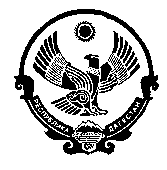 АДМИНИСТРАЦИЯ МУНИЦИПАЛЬНОГО ОБРАЗОВАНИЯ СЕЛЬСКОЕ ПОСЕЛЕНИЕ «СЕЛЬСОВЕТ НЕЧАЕВСКИЙ»КИЗИЛЮРТОВСКОГО РАЙОНА РЕСПУБЛИКИ ДАГЕСТАН «_23__»___12___2016                                                                             №_115-Р_         Об утверждении схемы двух                                                                               земельных участков          Утвердить схему двух земельных участков образованных путем раздела существующего  земельного участка с кадастровым номером 05:06:000005: на ЗУ  1– 850кв.м                                      ЗУ 2 – 850кв.м.Присвоить адрес ЗУ 1  - С.Абубакарова 3                              ЗУ 2 – С.Абубакарова 3 а Глава  МО СП«сельсовет Нечаевский»                                                               Цахилаев З.А.АДМИНИСТРАЦИЯ МУНИЦИПАЛЬНОГО ОБРАЗОВАНИЯ СЕЛЬСКОЕ ПОСЕЛЕНИЕ «СЕЛЬСОВЕТ НЕЧАЕВСКИЙ»КИЗИЛЮРТОВСКОГО РАЙОНА РЕСПУБЛИКИ ДАГЕСТАН «_23__»___12___2016                                                                             №_114-Р_         Р А С П О Р Я Ж Е Н И Е О дисциплинарном наказании Во исполнение представления межрайонной прокуратуры   №02-06/01-2016 от 23.12.2016 года и в целях устранения допущенных нарушений законодательства «О воинской обязанности и военной службе»:За нарушение федерального закона при осуществлении первичного воинского учета, инспектору военно-учетного стола администрации Шапиевой А.Ш., объявить замечание. Впредь принять все меры по недопущению подобных нарушений закона.Контроль исполнения настоящего распоряжения оставляю за собой. Глава МО СП «сельсовет Нечаевский»                                          Цахилаев З.А..   АДМИНИСТРАЦИЯ МУНИЦИПАЛЬНОГО ОБРАЗОВАНИЯ СЕЛЬСКОЕ ПОСЕЛЕНИЯ «СЕЛЬСОВЕТ НЕЧАЕВСКИЙ»КИЗИЛЮРТОВСКОГО РАЙОНА РЕСПУБЛИКИ ДАГЕСТАН «_19__»___12___2016                                                                             №_113-Р_         Р А С П О Р Я Ж Е Н И Е                             Об образовании части  земельногоУчастка.         На основании ст.11.3-11.4 ЗК РФ от 25.10.2001г №136-ФЗ из земельного участка с кадастровым номером 05:06:00023:91 (право на собственности МО СП «сельсовет Нечаевский», зарегистрированного в едином государственном реестре прав на недвижимое имущество и сделок с ним 12.12.2013г. сделана запись о регистрации №05-05-31/005/2013-140.Образовать часть земельного  участка  для сельскохозяйственного использования, площадью 91000 кв.м., категория земель: земли сельскохозяйственного использования, расположенного по адресу: РД, Кизилюртовский рн, с.Нечаевка, примерно в 3750 метрах от ориентира по направлению на восток от ориентира развилка дороги Нечаевка-Мацеевка.Глава МО СП «сельсовет Нечаевский»                                          Цахилаев З.А..   АДМИНИСТРАЦИЯ МУНИЦИПАЛЬНОГО ОБРАЗОВАНИЯ СЕЛЬСКОЕ ПОСЕЛЕНИЯ «СЕЛЬСОВЕТ НЕЧАЕВСКИЙ»КИЗИЛЮРТОВСКОГО РАЙОНА РЕСПУБЛИКИ ДАГЕСТАНРаспоряжение19.12.2016 г.	                    							№ 112-РОб уточнении почтового адреса земельного участка   В связи с уточнением  почтовых адресов недвижимости в МО СП  «сельсовет Нечаевский»:  В целях уточнения почтовых адресов, земельному участку и расположенному на нем жилому дому с кадастровым номером: 05:06:000005:4211 по адресу: РД, Кизилюртовский район, с.Нечаевка, ул.Н.Планы, присвоить адрес: РД, Кизилюртовский район, сел.Нечаевка, ул. Расула Гамзатова  д. № 82.Внести соответствующие изменения в государственный кадастр недвижимости.Глава  МО СП«сельсовет Нечаевский»                                                               Цахилаев З.А.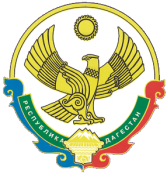 368109.РД.  Кизилюртовский район, с. Нечаевка  ул. Им. Шамиля  № 1     «_12_»_____12_____2016                                                                             №_111-Р_         Р А С П О Р Я Ж Е Н И Е                                                 Об установлении норм предоставления земельных                                                      участков до индивидуального жилищного      	 строительства  и личного подсобного                                                        хозяйства.      На основании решения собрания депутатов МО с/п «сельсовет Нечаевский»за № 1-РС от 29.01.2016 г. В соответствии со статьей 33 Земельного кодекса Российской Федерации «Об установлении предельных размеров земельных участков, предоставляемых гражданам в собственность из земель находящихся в Муниципальной собственности для ИЖС и ведения ЛПХ».1. Установить минимальный размер земельного участка,  предоставляемого гражданам для ИЖС в размере 0.03-3000 кв.м; для ЛПХ 10000  кв.мГлава МО СП «сельсовет Нечаевский»                                                             Цахилаев З.А.   368109.РД.  Кизилюртовский район, с. Нечаевка  ул. Им. Шамиля  № 1     «_09_»_____12_____2016                                                                             №_110-Р_         Р А С П О Р Я Ж Е Н И Е                             Об  уточнении границ земельного участка       Уточнение границ и площади земельного участка с кадастровым номером05:06:05:4230, площадью 800кв.м., с видом  земли населенных пунктов, расположенного по адресу: РД. Кизилюртовский район, с. Нечаевка, ул. Махмуда 2а.     Уточнить границы и площадь земельного участка с кадастровым номером 05:06:05:4230 площадью 1700 кв. м.       Категория земель- земли населенных пунктов.Глава МО СП «сельсовет Нечаевский»                                          Цахилаев З.А..   АДМИНИСТРАЦИЯ МУНИЦИПАЛЬНОГО ОБРАЗОВАНИЯ СЕЛЬСКОЕ ПОСЕЛЕНИЯ «СЕЛЬСОВЕТ НЕЧАЕВСКИЙ»КИЗИЛЮРТОВСКОГО РАЙОНА РЕСПУБЛИКИ ДАГЕСТАНРаспоряжение05.12.2016 г.	                    							№ 109-РОб уточнении почтового адреса земельного участка   В связи с уточнением  почтовых адресов недвижимости в МО СП  «сельсовет Нечаевский»:  В целях уточнения почтовых адресов, земельному участку и расположенному на нем жилому дому  по адресу: РД, Кизилюртовский район, с.Нечаевка, ул.Н.Планы, присвоить адрес: РД, Кизилюртовский район, сел.Нечаевка, ул. Хумайда Афанди  д. № 1.Внести соответствующие изменения в государственный кадастр недвижимости.Глава  МО СП«сельсовет Нечаевский»                                                               Цахилаев З.А.АДМИНИСТРАЦИЯ МУНИЦИПАЛЬНОГО ОБРАЗОВАНИЯ СЕЛЬСКОЕ ПОСЕЛЕНИЯ «СЕЛЬСОВЕТ НЕЧАЕВСКИЙ»КИЗИЛЮРТОВСКОГО РАЙОНА РЕСПУБЛИКИ ДАГЕСТАНР А С П О Р Я Ж Е Н И Е02.12.2016 г.	                    							№ 108-РО предоставлении земельного участка в аренду В соответствии со статьей 3.3 Федерального закона от 25.10.2001 г. № 137-ФЗ «О введении в действие Земельного кодекса Российской Федерации», статьями 39.11 и 39.12 Земельного кодекса Российской Федерации от 25.10.2001г. № 136-ФЗ и на основании Протокола рассмотрения заявок на участие в аукционе на право заключения договоров аренды земельных участков от 21.11.2016 г.:Предоставить Ибрагимову Муслиму Мухтаровичу в аренду на 49 лет земельный участок категории земель сельскохозяйственного назначения с кадастровым № 05:06:00 00 23:117, находящийся по адресу: Кизилюртовский район, с. Нечаевка, площадью 7893 кв.м., с видом разрешенного использования – для сельскохозяйственного использования (далее - Участок).Земельному инспектору администрации «сельсовет Нечаевский» Писирханову М.Н. обеспечить контроль выполнения арендатором Участка условий договора аренды.Глава МО СП «сельсовет Нечаевский»                                        Цахилаев З. А.  АДМИНИСТРАЦИЯ МУНИЦИПАЛЬНОГО ОБРАЗОВАНИЯ СЕЛЬСКОЕ ПОСЕЛЕНИЯ «СЕЛЬСОВЕТ НЕЧАЕВСКИЙ»КИЗИЛЮРТОВСКОГО РАЙОНА РЕСПУБЛИКИ ДАГЕСТАНР А С П О Р Я Ж Е Н И Е02.12.2016 г.	                    							№ 99-РО предоставлении земельного участка в аренду В соответствии со статьей 3.3 Федерального закона от 25.10.2001 г. № 137-ФЗ «О введении в действие Земельного кодекса Российской Федерации», статьями 39.11 и 39.12 Земельного кодекса Российской Федерации от 25.10.2001г. № 136-ФЗ и на основании Протокола рассмотрения заявок на участие в аукционе на право заключения договоров аренды земельных участков от 21.11.2016 г.:Предоставить Мусаеву Алибеку Умаровичу в аренду на 49 лет часть земельного участка категории земель сельскохозяйственного назначения с кадастровым № 05:06:00 00 23:91/1, находящегося по адресу: Кизилюртовский район, с. Нечаевка, примерно в 3750 м. восточнее развилки дороги Нечаевка- Мацеевка, площадью 134146 кв.м., с видом разрешенного использования – для сельскохозяйственного использования (далее - Участок).Земельному инспектору администрации «сельсовет Нечаевский» Писирханову М.Н. обеспечить контроль выполнения арендатором Участка условий договора аренды.Глава МО СП «сельсовет Нечаевский»                                        Цахилаев З. А.  АДМИНИСТРАЦИЯ МУНИЦИПАЛЬНОГО ОБРАЗОВАНИЯ СЕЛЬСКОЕ ПОСЕЛЕНИЯ «СЕЛЬСОВЕТ НЕЧАЕВСКИЙ»КИЗИЛЮРТОВСКОГО РАЙОНА РЕСПУБЛИКИ ДАГЕСТАНР А С П О Р Я Ж Е Н И Е02.12.2016 г.	                    							№ 100-РО предоставлении земельного участка в аренду В соответствии со статьей 3.3 Федерального закона от 25.10.2001 г. № 137-ФЗ «О введении в действие Земельного кодекса Российской Федерации», статьями 39.11 и 39.12 Земельного кодекса Российской Федерации от 25.10.2001г. № 136-ФЗ и на основании Протокола рассмотрения заявок на участие в аукционе на право заключения договоров аренды земельных участков от 21.11.2016 г.:Предоставить Гасанову Абдусаламу Гасановичу в аренду на 49 лет часть земельного участка категории земель сельскохозяйственного назначения с кадастровым № 05:06:00 00 23:91/2, находящегося по адресу: Кизилюртовский район, с. Нечаевка, примерно в 3750 м. восточнее развилки дороги Нечаевка- Мацеевка, площадью 194228 кв.м., с видом разрешенного использования – для сельскохозяйственного использования (далее - Участок).Земельному инспектору администрации «сельсовет Нечаевский» Писирханову М.Н. обеспечить контроль выполнения арендатором Участка условий договора аренды.Глава МО СП «сельсовет Нечаевский»                                        Цахилаев З. А.  АДМИНИСТРАЦИЯ МУНИЦИПАЛЬНОГО ОБРАЗОВАНИЯ СЕЛЬСКОЕ ПОСЕЛЕНИЯ «СЕЛЬСОВЕТ НЕЧАЕВСКИЙ»КИЗИЛЮРТОВСКОГО РАЙОНА РЕСПУБЛИКИ ДАГЕСТАНР А С П О Р Я Ж Е Н И Е02.12.2016 г.	                    							№ 101-РО предоставлении земельного участка в аренду В соответствии со статьей 3.3 Федерального закона от 25.10.2001 г. № 137-ФЗ «О введении в действие Земельного кодекса Российской Федерации», статьями 39.11 и 39.12 Земельного кодекса Российской Федерации от 25.10.2001г. № 136-ФЗ и на основании Протокола рассмотрения заявок на участие в аукционе на право заключения договоров аренды земельных участков от 21.11.2016 г.:Предоставить Абдурахманову Руслану Гасановичу в аренду на 49 лет часть земельного участка категории земель сельскохозяйственного назначения с кадастровым № 05:06:00 00 23:91/8, находящегося по адресу: Кизилюртовский район, с. Нечаевка, примерно в 3750 м. восточнее развилки дороги Нечаевка- Мацеевка, площадью 52014 кв.м., с видом разрешенного использования – для сельскохозяйственного использования (далее - Участок).Земельному инспектору администрации «сельсовет Нечаевский» Писирханову М.Н. обеспечить контроль выполнения арендатором Участка условий договора аренды.Глава МО СП «сельсовет Нечаевский»                                        Цахилаев З. А.  АДМИНИСТРАЦИЯ МУНИЦИПАЛЬНОГО ОБРАЗОВАНИЯ СЕЛЬСКОЕ ПОСЕЛЕНИЯ «СЕЛЬСОВЕТ НЕЧАЕВСКИЙ»КИЗИЛЮРТОВСКОГО РАЙОНА РЕСПУБЛИКИ ДАГЕСТАНР А С П О Р Я Ж Е Н И Е02.12.2016 г.	                    							№ 102-РО предоставлении земельного участка в аренду В соответствии со статьей 3.3 Федерального закона от 25.10.2001 г. № 137-ФЗ «О введении в действие Земельного кодекса Российской Федерации», статьями 39.11 и 39.12 Земельного кодекса Российской Федерации от 25.10.2001г. № 136-ФЗ и на основании Протокола рассмотрения заявок на участие в аукционе на право заключения договоров аренды земельных участков от 21.11.2016 г.:Предоставить Омарову Магомеду Магомедовичу в аренду на 49 лет часть земельного участка категории земель сельскохозяйственного назначения с кадастровым № 05:06:00 00 23:91/9, находящегося по адресу: Кизилюртовский район, с. Нечаевка, примерно в 3750 м. восточнее развилки дороги Нечаевка- Мацеевка, площадью 30000 кв.м., с видом разрешенного использования – для сельскохозяйственного использования (далее - Участок).Земельному инспектору администрации «сельсовет Нечаевский» Писирханову М.Н. обеспечить контроль выполнения арендатором Участка условий договора аренды.Глава МО СП «сельсовет Нечаевский»                                        Цахилаев З. А.  АДМИНИСТРАЦИЯ МУНИЦИПАЛЬНОГО ОБРАЗОВАНИЯ СЕЛЬСКОЕ ПОСЕЛЕНИЯ «СЕЛЬСОВЕТ НЕЧАЕВСКИЙ»КИЗИЛЮРТОВСКОГО РАЙОНА РЕСПУБЛИКИ ДАГЕСТАНР А С П О Р Я Ж Е Н И Е02.12.2016 г.	                    							№ 103-РО предоставлении земельного участка в аренду В соответствии со статьей 3.3 Федерального закона от 25.10.2001 г. № 137-ФЗ «О введении в действие Земельного кодекса Российской Федерации», статьями 39.11 и 39.12 Земельного кодекса Российской Федерации от 25.10.2001г. № 136-ФЗ и на основании Протокола рассмотрения заявок на участие в аукционе на право заключения договоров аренды земельных участков от 21.11.2016 г.:Предоставить Иманалиеву Юсупу Ибрагимовичу в аренду на 49 лет часть земельного участка категории земель сельскохозяйственного назначения с кадастровым № 05:06:00 00 23:91/13, находящегося по адресу: Кизилюртовский район, с. Нечаевка, примерно в 3750 м. восточнее развилки дороги Нечаевка- Мацеевка, площадью 29938 кв.м., с видом разрешенного использования – для сельскохозяйственного использования (далее - Участок).Земельному инспектору администрации «сельсовет Нечаевский» Писирханову М.Н. обеспечить контроль выполнения арендатором Участка условий договора аренды.Глава МО СП «сельсовет Нечаевский»                                        Цахилаев З. А.  АДМИНИСТРАЦИЯ МУНИЦИПАЛЬНОГО ОБРАЗОВАНИЯ СЕЛЬСКОЕ ПОСЕЛЕНИЯ «СЕЛЬСОВЕТ НЕЧАЕВСКИЙ»КИЗИЛЮРТОВСКОГО РАЙОНА РЕСПУБЛИКИ ДАГЕСТАНР А С П О Р Я Ж Е Н И Е02.12.2016 г.	                    							№ 104-РО предоставлении земельного участка в аренду В соответствии со статьей 3.3 Федерального закона от 25.10.2001 г. № 137-ФЗ «О введении в действие Земельного кодекса Российской Федерации», статьями 39.11 и 39.12 Земельного кодекса Российской Федерации от 25.10.2001г. № 136-ФЗ и на основании Протокола рассмотрения заявок на участие в аукционе на право заключения договоров аренды земельных участков от 21.11.2016 г.:Предоставить Гаджиясулову Магомедкамилю Магомедовичу в аренду на 49 лет земельный участок категории земель сельскохозяйственного назначения с кадастровым № 05:06:00 00 23:129, находящийся по адресу: Кизилюртовский район, с. Нечаевка, площадью 27784 кв.м., с видом разрешенного использования – для сельскохозяйственного использования (далее - Участок).Земельному инспектору администрации «сельсовет Нечаевский» Писирханову М.Н. обеспечить контроль выполнения арендатором Участка условий договора аренды.Глава МО СП «сельсовет Нечаевский»                                        Цахилаев З. А.  АДМИНИСТРАЦИЯ МУНИЦИПАЛЬНОГО ОБРАЗОВАНИЯ СЕЛЬСКОЕ ПОСЕЛЕНИЯ «СЕЛЬСОВЕТ НЕЧАЕВСКИЙ»КИЗИЛЮРТОВСКОГО РАЙОНА РЕСПУБЛИКИ ДАГЕСТАНР А С П О Р Я Ж Е Н И Е02.12.2016 г.	                    							№ 105-РО предоставлении земельного участка в аренду В соответствии со статьей 3.3 Федерального закона от 25.10.2001 г. № 137-ФЗ «О введении в действие Земельного кодекса Российской Федерации», статьями 39.11 и 39.12 Земельного кодекса Российской Федерации от 25.10.2001г. № 136-ФЗ и на основании Протокола рассмотрения заявок на участие в аукционе на право заключения договоров аренды земельных участков от 21.11.2016 г.:Предоставить Ибрагимову Шамилю Иманалиевичу в аренду на 49 лет земельный участок категории земель сельскохозяйственного назначения с кадастровым № 05:06:00 00 23:130, находящийся по адресу: Кизилюртовский район, с. Нечаевка, площадью 25000 кв.м., с видом разрешенного использования – для сельскохозяйственного использования (далее - Участок).Земельному инспектору администрации «сельсовет Нечаевский» Писирханову М.Н. обеспечить контроль выполнения арендатором Участка условий договора аренды.Глава МО СП «сельсовет Нечаевский»                                        Цахилаев З. А.  АДМИНИСТРАЦИЯ МУНИЦИПАЛЬНОГО ОБРАЗОВАНИЯ СЕЛЬСКОЕ ПОСЕЛЕНИЯ «СЕЛЬСОВЕТ НЕЧАЕВСКИЙ»КИЗИЛЮРТОВСКОГО РАЙОНА РЕСПУБЛИКИ ДАГЕСТАНР А С П О Р Я Ж Е Н И Е02.12.2016 г.	                    							№ 106-РО предоставлении земельного участка в аренду В соответствии со статьей 3.3 Федерального закона от 25.10.2001 г. № 137-ФЗ «О введении в действие Земельного кодекса Российской Федерации», статьями 39.11 и 39.12 Земельного кодекса Российской Федерации от 25.10.2001г. № 136-ФЗ и на основании Протокола рассмотрения заявок на участие в аукционе на право заключения договоров аренды земельных участков от 21.11.2016 г.:Предоставить Аджаматову Тимурлану Арсланалиевичу в аренду на 49 лет часть земельного участка категории земель сельскохозяйственного назначения с кадастровым № 05:06:00 00 23:102/5, находящегося по адресу: Кизилюртовский район, с. Нечаевка, площадью 5000 кв.м., с видом разрешенного использования – для сельскохозяйственного использования (далее - Участок).Земельному инспектору администрации «сельсовет Нечаевский» Писирханову М.Н. обеспечить контроль выполнения арендатором Участка условий договора аренды.Глава МО СП «сельсовет Нечаевский»                                        Цахилаев З. А.  АДМИНИСТРАЦИЯ МУНИЦИПАЛЬНОГО ОБРАЗОВАНИЯ СЕЛЬСКОЕ ПОСЕЛЕНИЯ «СЕЛЬСОВЕТ НЕЧАЕВСКИЙ»КИЗИЛЮРТОВСКОГО РАЙОНА РЕСПУБЛИКИ ДАГЕСТАНР А С П О Р Я Ж Е Н И Е02.12.2016 г.	                    							№ 107-РО предоставлении земельного участка в аренду В соответствии со статьей 3.3 Федерального закона от 25.10.2001 г. № 137-ФЗ «О введении в действие Земельного кодекса Российской Федерации», статьями 39.11 и 39.12 Земельного кодекса Российской Федерации от 25.10.2001г. № 136-ФЗ и на основании Протокола рассмотрения заявок на участие в аукционе на право заключения договоров аренды земельных участков от 21.11.2016 г.:Предоставить Профессиональной исламской духовной образовательной религиозной организации «Медресе имени Меселова Магомеда Аль Хучади» (ИНН 0516010027) в аренду на 49 лет земельный участок категории земель сельскохозяйственного назначения с кадастровым № 05:06:00 00 23:132, находящийся по адресу: Кизилюртовский район, с. Нечаевка, площадью 10000 кв.м., с видом разрешенного использования – для сельскохозяйственного производства (далее - Участок).Земельному инспектору администрации «сельсовет Нечаевский» Писирханову М.Н. обеспечить контроль выполнения арендатором Участка условий договора аренды.Глава МО СП «сельсовет Нечаевский»                                        Цахилаев З. А.  АДМИНИСТРАЦИЯ МУНИЦИПАЛЬНОГО ОБРАЗОВАНИЯ СЕЛЬСКОЕ ПОСЕЛЕНИЯ «СЕЛЬСОВЕТ НЕЧАЕВСКИЙ»КИЗИЛЮРТОВСКОГО РАЙОНА РЕСПУБЛИКИ ДАГЕСТАНР А С П О Р Я Ж Е Н И Е02.12.2016 г.	                    							№ 108-РО предоставлении земельного участка в аренду В соответствии со статьей 3.3 Федерального закона от 25.10.2001 г. № 137-ФЗ «О введении в действие Земельного кодекса Российской Федерации», статьями 39.11 и 39.12 Земельного кодекса Российской Федерации от 25.10.2001г. № 136-ФЗ и на основании Протокола рассмотрения заявок на участие в аукционе на право заключения договоров аренды земельных участков от 21.11.2016 г.:Предоставить Ибрагимову Муслиму Мухтаровичу в аренду на 49 лет земельный участок категории земель сельскохозяйственного назначения с кадастровым № 05:06:00 00 23:117, находящийся по адресу: Кизилюртовский район, с. Нечаевка, площадью 7893 кв.м., с видом разрешенного использования – для сельскохозяйственного использования (далее - Участок).Земельному инспектору администрации «сельсовет Нечаевский» Писирханову М.Н. обеспечить контроль выполнения арендатором Участка условий договора аренды.Глава МО СП «сельсовет Нечаевский»                                        Цахилаев З. А.  368109.РД.  Кизилюртовский район, с. Нечаевка  ул. Им. Шамиля  № 1 «_14_»____11__2016                                                                             №_98-Р__      РА С П О Р Я Ж Е Н И Е                             Об образовании  частиземельного  участка.          На основании ст.11.3-11.4 ЗК РФ от 25.10.2001г №136-ФЗ из земельного участка с кадастровым номером 05:06:00023:102 (право на собственности МО СП «сельсовет Нечаевский», зарегистрированного в едином государственном реестре прав на недвижимое имущество и сделок с ним 27.10.2014г. сделана запись о регистрации №05-05-31/2 10-2014-921.Образовать  часть земельного  участка  для сельскохозяйственного использования, расположенного по адресу: РД Кизилюртовский район с. Нечаевка,  примерно в 5800 метрах от ориентира развилки дороги Нечаевка-Мацеевка по направлению на северо-восток,  площадью 150000кв.м., 220000кв.м., 125490кв.м.     2.Утвердить схему расположения земельного участка на кадастровом плане территорииГлава МО СП «сельсовет Нечаевский»                                          Цахилаев З.А..   368109.РД.  Кизилюртовский район, с. Нечаевка  ул. Им. Шамиля  № 1 «_14_»____11__2016                                                                             №_98-Р__      РА С П О Р Я Ж Е Н И Е                             Об образовании  частиземельного  участка.          На основании ст.11.3-11.4 ЗК РФ от 25.10.2001г №136-ФЗ из земельного участка с кадастровым номером 05:06:00023:102 (право на собственности МО СП «сельсовет Нечаевский», зарегистрированного в едином государственном реестре прав на недвижимое имущество и сделок с ним 27.10.2014г. сделана запись о регистрации №05-05-31/2 10-2014-921.Образовать  часть земельного  участка  для сельскохозяйственного использования, расположенного по адресу: РД Кизилюртовский район с. Нечаевка,  примерно в 5800 метрах от ориентира развилки дороги Нечаевка-Мацеевка по направлению на северо-восток,  площадью 150000кв.м.    2.Утвердить схему расположения земельного участка на кадастровом плане территорииГлава МО СП «сельсовет Нечаевский»                                          Цахилаев З.А..   368109.РД.  Кизилюртовский район, с. Нечаевка  ул. Им. Шамиля  № 1             №  97-Р                                                                  «31»_       10______2016г.РаспоряжениеОб уточнении почтового адреса земельного участка   В связи с уточнением  почтовых адресов недвижимости в МО СП  «сельсовет Нечаевский»:  В целях уточнения почтовых адресов, земельному участку и расположенному на нем жилому дому по адресу: РД, Кизилюртовский район, с.Мацеевка, присвоить адрес: РД, Кизилюртовский район, сел.Мацеевка, ул. Алдама Алыпкачева  д. № 6.Внести соответствующие изменения в государственный кадастр недвижимости.Глава  МО СП«сельсовет Нечаевский»                                                               Цахилаев З.А.368109.РД.  Кизилюртовский район, с. Нечаевка  ул. Им. Шамиля  № 1     «_27_»_____10_____2016                                                                             №_96-Р_         Р А С П О Р Я Ж Е Н И Е                             Об  установлении нормпредоставления земельногоучастка для ИЖС и ЛПХ       На основании решения сельского собрания депутатов МО «сельсовет Нечаевский» от 20.01.2004года и согласно ст.33 Земельного кодекса РФ об установлении предельных размеров земельных участков, предоставляемых гражданам в собственность из находящихся в муниципальной собственности земель для ведения личного подсобного хозяйства и индивидуального жилищного строительства:Установить максимальный размер земельного участка, предоставляемого гражданам для индивидуального жилищного строительства в МО «село Нечаевка» - 0,30га (3000кв.м.);Установить минимальный размер земельного участка, предоставляемого гражданам для индивидуального жилищного строительства в МО «село Нечаевка» - 0,15га (1500кв.м.);Установить максимальный размер земельного участка , предоставляемого гражданам для ведения личного подсобного  в МО «село Нечаевка» - 1га (10000кв.м.).Глава МО СП «сельсовет Нечаевский»                                          Цахилаев З.А..   368109.РД.  Кизилюртовский район, с. Нечаевка  ул. Им. Шамиля  № 1     «_27_»_____10_____2016                                                                             №_95-Р_         Р А С П О Р Я Ж Е Н И Е                             Об  уточнении границ земельного участка       Уточнение границ и площади земельного участка с кадастровым номером05:06:000023:28, площадью 164591кв.м., с видом разрешенного использования-для сельскохозяйственного использования, расположенного по адресу: РД. Кизилюртовский район, с. Нечаевка, примерно в 100м. по направлению на запад от развилки дорог Нечаевка-Мацеевка производится в связи с накладкой на смежные земельные участки.     Уточнить границы и площадь земельного участка с кадастровым номером 05:06:000023:28 площадью 164591кв.м.       Категория земель-земли сельскохозяйственного назначения.Глава МО СП «сельсовет Нечаевский»                                          Цахилаев З.А..   368109.РД.  Кизилюртовский район, с. Нечаевка  ул. Им. Шамиля  № 1     «_27_»_____10_____2016                                                                             №_94-Р_         Р А С П О Р Я Ж Е Н И Е                             Об  уточнении границ земельного участка       Уточнение границ и площади земельного участка с кадастровым номером05:06:000023:90, площадью 435666кв.м., с видом разрешенного использования-для сельскохозяйственного использования, расположенного по адресу: РД. Кизилюртовский район, с. Нечаевка, примерно в 100м. по направлению на запад от развилки дорог Нечаевка-Мацеевка производится в связи с накладкой на смежные земельные участки.     Уточнить границы и площадь земельного участка с кадастровым номером 05:06:000023:90 площадью 422236кв.м.       Категория земель-земли сельскохозяйственного назначения.Глава МО СП «сельсовет Нечаевский»                                          Цахилаев З.А..    ИНН0516006976 ОГРН1030502231022 Индекс 368109, Республика Дагестан,  Кизилюртовский район, с. Нечаевка, ул.И.Шамиля 1№  _93-Р_                                                                                       «_27_»____10____2016г.Распоряжение                                              Об образовании частей  земельного участкас кадастровым номером  05:06:000023:107На основании п.6 ст.11.4 ФЗ-136 от 25.10.2001года, свидетельства о государственной регистрации права собственности от 27.11.2013года № 05-05-31/104/2013-314:Образовать путем разделения земельного участка находящегося в муниципальной собственности, с кадастровым номером 05:06:000023:107, общей площадью 619782 кв.м., расположенный по адресу: РД, Кизилюртовский район, с.Нечаевка, категория земель: Земли сельскохозяйственного назначения, с видом разрешенного использования – для ведения личного подсобного хозяйства.1.10000кв.м.                       2.10000кв.м.	         8. 4468кв.м.3.10000кв.м.                    9. 2942кв.м.4.10000кв.м.                    10. 10000кв.м.5.10000кв.м.                    11. 600кв.м.6.10000кв.м.                    12. 1900кв.м.                       7.10000кв.м.                    13. 2400кв.м.Присвоить вновь образованным участкам адрес: РД, Кизилюртовский р-он, с. НечаевкаГлава  МО СП«сельсовет Нечаевский»                                                               Цахилаев З.А.368109.РД.  Кизилюртовский район, с. Нечаевка  ул. Им. Шамиля  № 1             №  92-Р                                                                  «26»_       10______2016г.РаспоряжениеОб уточнении почтового адреса земельного участка   В связи с уточнением  почтовых адресов недвижимости в МО СП  «сельсовет Нечаевский»:  В целях уточнения почтовых адресов, земельному участку и расположенному на нем жилому дому по адресу: РД, Кизилюртовский район, с.Нечаевка, ул.Н.Планы, присвоить адрес: РД, Кизилюртовский район, сел.Нечаевка, ул. Имама Аш-Шафи  д. № 27.Внести соответствующие изменения в государственный кадастр недвижимости.Глава  МО СП«сельсовет Нечаевский»                                                               Цахилаев З.А.368109.РД.  Кизилюртовский район, с. Нечаевка  ул. Им. Шамиля  № 1             №  91-Р                                                                  «24»_       10______2016г.РаспоряжениеОб уточнении почтового адреса земельного участка   В связи с уточнением  почтовых адресов недвижимости в МО СП  «сельсовет Нечаевский»:  В целях уточнения почтовых адресов, земельному участку с кадастровым номером  05:06:000005:3760 и расположенному на нем жилому дому с кадастровым номером 05:06:000005:3918 по адресу: РД, Кизилюртовский район, с.Нечаевка, ул.Шоссейная д 23, присвоить адрес: РД, Кизилюртовский район, сел.Нечаевка, ул. Шоссейная  д. № 83.Внести соответствующие изменения в государственный кадастр недвижимости.Глава  МО СП«сельсовет Нечаевский»                                                               Цахилаев З.А.368109.РД.  Кизилюртовский район, с. Нечаевка  ул. Им. Шамиля  № 1             №  90-Р                                                                  «19»_       10______2016г.РаспоряжениеОб уточнении почтового адреса земельного участка   В связи с уточнением  почтовых адресов недвижимости в МО СП  «сельсовет Нечаевский»:  В целях уточнения почтовых адресов, земельному участку с кадастровым номером  05:06:000005:3212 и расположенному на нем жилому дому с кадастровым номером 05:06:000005:3295 по адресу: РД, Кизилюртовский район, с.Нечаевка, ул.Н.Планы, присвоить адрес: РД, Кизилюртовский район, сел.Нечаевка, ул. Гасана Афанди  д. № 14.Внести соответствующие изменения в государственный кадастр недвижимости.Глава  МО СП«сельсовет Нечаевский»                                                               Цахилаев З.А.368109.РД.  Кизилюртовский район, с. Нечаевка  ул. Им. Шамиля  № 1             №  89-Р                                                                  «18»_       10______2016г.РаспоряжениеОб уточнении почтового адреса земельного участка   В связи с уточнением  почтовых адресов недвижимости в МО СП  «сельсовет Нечаевский»:  В целях уточнения почтовых адресов, земельному участку и расположенному на нем жилому дому по адресу: РД, Кизилюртовский район, с.Нечаевка, ул.Н.Планы, присвоить адрес: РД, Кизилюртовский район, сел.Нечаевка, ул. Шамиля Умаханова  д. № 9.Внести соответствующие изменения в государственный кадастр недвижимости.Глава  МО СП«сельсовет Нечаевский»                                                               Цахилаев З.А.368109.РД.  Кизилюртовский район, с. Нечаевка  ул. Им. Шамиля  № 1             №  87-Р                                                                  «10»_       10______2016г.РаспоряжениеОб уточнении почтового адреса земельного участка   В связи с уточнением  почтовых адресов недвижимости в МО СП  «сельсовет Нечаевский»:  В целях уточнения почтовых адресов, земельному участку и расположенному на нем жилому дому по адресу: РД, Кизилюртовский район, с.Нечаевка, ул.М.Гаджиева, присвоить адрес: РД, Кизилюртовский район, сел.Нечаевка, ул. М.Гаджиева  д. № 34.Внести соответствующие изменения в государственный кадастр недвижимости.Глава  МО СП«сельсовет Нечаевский»                                                               Цахилаев З.А.368109.РД.  Кизилюртовский район, с. Нечаевка  ул. Им. Шамиля  № 1             №  85-Р                                                                  «05»_       10______2016г.РаспоряжениеОб уточнении почтового адреса земельного участка   В связи с уточнением  почтовых адресов недвижимости в МО СП  «сельсовет Нечаевский»:  В целях уточнения почтовых адресов, земельному участку с кадастровым номером 05:06:000005:3688 и расположенному на нем жилому дому с кадастровым номером 05:06:000005:3713 по адресу: РД, Кизилюртовский район, с.Нечаевка, ул.Н.Планы, присвоить адрес: РД, Кизилюртовский район, сел.Нечаевка, ул. Хумайд Афанди  д. № 44.Внести соответствующие изменения в государственный кадастр недвижимости.Глава  МО СП«сельсовет Нечаевский»                                                               Цахилаев З.А.368109.РД.  Кизилюртовский район, с. Нечаевка  ул. Им. Шамиля  № 1             №  84-Р                                                                  «04»_       10______2016г.РаспоряжениеОб уточнении почтового адреса земельного участка   В связи с уточнением  почтовых адресов недвижимости в МО СП  «сельсовет Нечаевский»:  В целях уточнения почтовых адресов, земельному участку и расположенному на нем жилому дому  по адресу: РД, Кизилюртовский район, с.Нечаевка, ул.Н.Планы, присвоить адрес: РД, Кизилюртовский район, сел.Нечаевка, ул. М.Манарова  д. № 60.Внести соответствующие изменения в государственный кадастр недвижимости.Глава  МО СП«сельсовет Нечаевский»                                                               Цахилаев З.А.АДМИНИСТРАЦИЯ МУНИЦИПАЛЬНОГО ОБРАЗОВАНИЯ СЕЛЬСКОЕ ПОСЕЛЕНИЯ «СЕЛЬСОВЕТ НЕЧАЕВСКИЙ»КИЗИЛЮРТОВСКОГО РАЙОНА РЕСПУБЛИКИ ДАГЕСТАНР А С П О Р Я Ж Е Н И Е21.09.2016 г.	                    							№ 83-РО проведении аукциона по продаже права на заключение договоров аренды земельных участков  В соответствии со статьей 3.3 Федерального закона от 25.10.2001 г. № 137-ФЗ «О введении в действие Земельного кодекса Российской Федерации», статьями 39.11 и 39.12 Земельного кодекса Российской Федерации от 25.10.2001 г. № 136-ФЗ:Провести открытый по составу участников и форме подачи предложений аукцион по продаже права на заключение договоров аренды земельных участков, находящихся в муниципальной собственности муниципального образования сельского поселения «сельсовет Нечаевский»,  перечисленных в приложении к настоящему распоряжению.Комиссии по земельным торгам обеспечить публикацию извещения о проведении аукциона на сайте www.torgi.gov.ru.Глава МО СП «сельсовет Нечаевский»                                        Цахилаев З. А.  Приложение к распоряжению главы   МО СП «сельсовет Нечаевский»от 21.09.2016г. № 83Сведения об Объектах (лотах) аукциона1.  Лот № 1 -  Право заключения договора аренды части земельного участка, имеющего следующие характеристики: Площадь, кв. м.: 134146. Кадастровый номер: 05:06:00 00 23:91/1.   Категория земель: земли сельскохозяйственного назначения. Разрешенное использование: для сельскохозяйственного использования. Целевое назначение земельного участка: для сельскохозяйственного производства без права возведения объектов недвижимости. Местоположение (адрес): Кизилюртовский район, с. Нечаевка, примерно в 3750 м. восточнее развилки дороги Нечаевка- Мацеевка. Права на земельный участок: участок находится в муниципальной собственности. Сведения об ограничениях (обременениях): ограничения (обременения) отсутствуют. Начальная цена предмета аукциона (рыночная стоимость размера годовой аренды земельного участка):  21 030 (Двадцать одна тысяча тридцать рублей) НДС не облагается.Шаг аукциона» (3% от начальной цены предмета аукциона): 631 (Шестьсот тридцать один рубль).Размер задатка для участия в аукционе по Объекту (лоту) аукциона: 4 206 (Четыре тысячи двести шесть рублей) НДС не облагается.Срок аренды: 49 (сорок девять) лет.2.  Лот № 2 -  Право заключения договора аренды части земельного участка, имеющего следующие характеристики: Площадь, кв. м.: 194228. Кадастровый номер: 05:06:00 00 23:91/2.   Категория земель: земли сельскохозяйственного назначения. Разрешенное использование: для сельскохозяйственного использования. Целевое назначение земельного участка: для сельскохозяйственного производства без права возведения объектов недвижимости. Местоположение (адрес): Кизилюртовский район, с. Нечаевка, примерно в 3750 м. восточнее развилки дороги Нечаевка- Мацеевка. Права на земельный участок: участок находится в муниципальной собственности. Сведения об ограничениях (обременениях): ограничения (обременения) отсутствуют. Начальная цена предмета аукциона (рыночная стоимость размера годовой аренды земельного участка):  30 450 (Тридцать тысяч четыреста пятьдесят рублей) НДС не облагается.Шаг аукциона» (3% от начальной цены предмета аукциона): 913,50 (Девятьсот тринадцать рублей 50 копеек).Размер задатка для участия в аукционе по Объекту (лоту) аукциона: 6 090 (Шесть тысяч девяносто рублей) НДС не облагается.Срок аренды: 49 (сорок девять) лет. 3.  Лот №3 - Право заключения договора аренды части земельного участка, имеющего следующие характеристики: Площадь, кв. м.: 52014. Кадастровый номер: 05:06:00 00 23:91/8.   Категория земель: земли сельскохозяйственного назначения. Разрешенное использование: для сельскохозяйственного использования. Целевое назначение земельного участка: для сельскохозяйственного производства без права возведения объектов недвижимости. Местоположение (адрес): Кизилюртовский район, с. Нечаевка, примерно в 3750 м. восточнее развилки дороги Нечаевка- Мацеевка. Права на земельный участок: участок находится в муниципальной собственности. Сведения об ограничениях (обременениях): ограничения (обременения) отсутствуют. Начальная цена предмета аукциона (рыночная стоимость размера годовой аренды земельного участка):  8 150 (Восемь тысяч сто пятьдесят рублей) НДС не облагается.Шаг аукциона» (3% от начальной цены предмета аукциона): 245 (Двести сорок пять рублей).Размер задатка для участия в аукционе по Объекту (лоту) аукциона: 1 630 (Одна тысяча шестьсот тридцать рублей) НДС не облагается.Срок аренды: 49 (сорок девять) лет.4.  Лот № 4 - Право заключения договора аренды части земельного участка, имеющего следующие характеристики: Площадь, кв. м.: 30000. Кадастровый номер: 05:06:00 00 23:91/9.   Категория земель: земли сельскохозяйственного назначения. Разрешенное использование: для сельскохозяйственного использования. Целевое назначение земельного участка: для сельскохозяйственного производства без права возведения объектов недвижимости. Местоположение (адрес): Кизилюртовский район, с. Нечаевка, примерно в 3750 м. восточнее развилки дороги Нечаевка-Мацеевка. Права на земельный участок: участок находится в муниципальной собственности. Сведения об ограничениях (обременениях): ограничения (обременения) отсутствуют. Начальная цена предмета аукциона (рыночная стоимость размера годовой аренды земельного участка):  4 700 (Четыре тысячи семьсот рублей) НДС не облагается.Шаг аукциона» (3% от начальной цены предмета аукциона): 141 (Сто сорок один рубль).Размер задатка для участия в аукционе по Объекту (лоту) аукциона: 940 (Девятьсот сорок рублей) НДС не облагается.Срок аренды: 49 (сорок девять) лет.5.  Лот № 5 - Право заключения договора аренды части земельного участка, имеющего следующие характеристики: Площадь, кв. м.: 29938. Кадастровый номер: 05:06:00 00 23:91/13.   Категория земель: земли сельскохозяйственного назначения. Разрешенное использование: для сельскохозяйственного использования. Целевое назначение земельного участка: для сельскохозяйственного производства без права возведения объектов недвижимости. Местоположение (адрес): Кизилюртовский район, с. Нечаевка, примерно в 3750 м. восточнее развилки дороги Нечаевка - Мацеевка. Права на земельный участок: участок находится в муниципальной собственности. Сведения об ограничениях (обременениях): ограничения (обременения) отсутствуют. Начальная цена предмета аукциона (рыночная стоимость размера годовой аренды земельного участка):  4 700 (Четыре тысячи семьсот рублей) НДС не облагается.Шаг аукциона» (3% от начальной цены предмета аукциона): 141 (Сто сорок один рубль).Размер задатка для участия в аукционе по Объекту (лоту) аукциона: 940 (Девятьсот сорок рублей) НДС не облагается.Срок аренды: 49 (сорок девять) лет.6.  Лот № 6 - Право заключения договора аренды земельного участка, имеющего следующие характеристики: Площадь, кв. м.: 27784. Кадастровый номер: 05:06:00 00 23:129.  Категория земель: земли сельскохозяйственного назначения. Разрешенное использование: для сельскохозяйственного использования. Целевое назначение земельного участка: для сельскохозяйственного производства без права возведения объектов недвижимости. Местоположение (адрес): Кизилюртовский район, с. Нечаевка. Права на земельный участок: участок находится в муниципальной собственности. Сведения об ограничениях (обременениях): ограничения (обременения) отсутствуют. Начальная цена предмета аукциона (рыночная стоимость размера годовой аренды земельного участка): 4 360 (Четыре тысячи триста шестьдесят рублей) НДС не облагается.Шаг аукциона» (3% от начальной цены предмета аукциона): 131 (Сто тридцать один рубль).Размер задатка для участия в аукционе по Объекту (лоту) аукциона: 872 (Восемьсот семьдесят два рубля)  НДС не облагается.Срок аренды: 49 (сорок девять) лет.7.  Лот № 7 - Право заключения договора аренды земельного участка, имеющего следующие характеристики: Площадь, кв. м.: 25000. Кадастровый номер: 05:06:00 00 23:130.  Категория земель: земли сельскохозяйственного назначения. Разрешенное использование: для сельскохозяйственного использования. Целевое назначение земельного участка: для сельскохозяйственного производства без права возведения объектов недвижимости. Местоположение (адрес): Кизилюртовский район, с. Нечаевка. Права на земельный участок: участок находится в муниципальной собственности. Сведения об ограничениях (обременениях): ограничения (обременения) отсутствуют. Начальная цена предмета аукциона (рыночная стоимость размера годовой аренды земельного участка): 3 920 (Три тысячи девятьсот двадцать рублей) НДС не облагается.Шаг аукциона» (3% от начальной цены предмета аукциона): 118 (Сто восемнадцать рублей).Размер задатка для участия в аукционе по Объекту (лоту) аукциона: 784 (Семьсот восемьдесят четыре рубля)  НДС не облагается.Срок аренды: 49 (сорок девять) лет.8.  Лот № 8 - Право заключения договора аренды части земельного участка, имеющего следующие характеристики: Площадь, кв. м.: 5000. Кадастровый номер: 05:06:00 00 23:102/5.  Категория земель: земли сельскохозяйственного назначения. Разрешенное использование: для сельскохозяйственного использования. Целевое назначение земельного участка: для сельскохозяйственного производства без права возведения объектов недвижимости. Местоположение (адрес): Кизилюртовский район, с. Нечаевка. Права на земельный участок: участок находится в муниципальной собственности. Сведения об ограничениях (обременениях): ограничения (обременения) отсутствуют. Начальная цена предмета аукциона (рыночная стоимость размера годовой аренды земельного участка): 820 (Восемьсот двадцать рублей) НДС не облагается.Шаг аукциона» (3% от начальной цены предмета аукциона): 25 (Двадцать пять рублей).Размер задатка для участия в аукционе по Объекту (лоту) аукциона: 164 (Сто шестьдесят четыре рубля) НДС не облагается.Срок аренды: 49 (сорок девять) лет.9.  Лот № 9 - Право заключения договора аренды земельного участка, имеющего следующие характеристики: Площадь, кв. м.: 10000. Кадастровый номер: 05:06:00 00 23:132.  Категория земель: земли сельскохозяйственного назначения. Разрешенное использование: для сельскохозяйственного производства. Целевое назначение земельного участка: для сельскохозяйственного производства без права возведения объектов недвижимости. Местоположение (адрес): Кизилюртовский район, с. Нечаевка. Права на земельный участок: участок находится в муниципальной собственности. Сведения об ограничениях (обременениях): ограничения (обременения) отсутствуют. Начальная цена предмета аукциона (рыночная стоимость размера годовой аренды земельного участка): 3 920 (Три тысячи девятьсот двадцать рублей) НДС не облагается.Шаг аукциона» (3% от начальной цены предмета аукциона): 118 (Сто восемнадцать рублей).Размер задатка для участия в аукционе по Объекту (лоту) аукциона: 784 (Семьсот восемьдесят четыре рубля)  НДС не облагается.Срок аренды: 49 (сорок девять) лет.10.  Лот № 10 - Право заключения договора аренды земельного участка, имеющего следующие характеристики: Площадь, кв. м.: 7893. Кадастровый номер: 05:06:00 00 23:117.  Категория земель: земли сельскохозяйственного назначения. Разрешенное использование: для сельскохозяйственного использования. Целевое назначение земельного участка: для сельскохозяйственного производства без права возведения объектов недвижимости. Местоположение (адрес): Кизилюртовский район, с. Нечаевка. Права на земельный участок: участок находится в муниципальной собственности. Сведения об ограничениях (обременениях): ограничения (обременения) отсутствуют. Начальная цена предмета аукциона (рыночная стоимость размера годовой аренды земельного участка): 1 560 (Одна тысяча пятьсот шестьдесят рублей) НДС не облагается.Шаг аукциона» (3% от начальной цены предмета аукциона): 47 (Сорок семь рублей).Размер задатка для участия в аукционе по Объекту (лоту) аукциона: 312 (Триста двенадцать рублей) НДС не облагается.Срок аренды: 49 (сорок девять) лет.ИЗВЕЩЕНИЕ О ПРОВЕДЕНИИ  АУКЦИОНА на право заключения договоров аренды земельных участков 1.Основные понятияОбъект (лот) аукциона – земельный участок, находящийся в муниципальной собственности муниципального образования сельского поселения «сельсовет Нечаевский», расположенный в границах муниципального образования сельского поселения «сельсовет Нечаевский».Предмет аукциона – право заключения договора аренды Объекта (лота) аукциона.2. Правовое регулированиеАукцион, открытый по составу Участников и форме подачи предложений, проводится в соответствии с требованиями: Гражданского кодекса Российской Федерации, Земельного кодекса Российской Федерации, Федерального закона от 26.07.2006 № 135-ФЗ «О защите конкуренции», Закона Республики Дагестан от 29 декабря 2003 года № 45 «О земле», иных нормативных правовых актов Российской Федерации и Республики Дагестан.Правовые акты МО СП «сельсовет Нечаевский», регламентирующие порядок проведения земельных аукционов, размещены на официальном сайте МО СП «сельсовет Нечаевский» - http://с-нечаевка.рф в разделе «Документы/Нормативно - правовые акты».Комиссия по земельным торгам сформирована постановлением главы администрации МО СП «сельсовет Нечаевский» 15.08.2016 г.  № 9.3. Сведения об аукционе3.1. Администрация: Администрация муниципального образования сельского поселения «сельсовет Нечаевский».Адрес: 368101, Республика Дагестан, Кизилюртовский район, с. Нечаевка, ул.И.Шамиля, д.1. Сайт: http://с-нечаевка.рф, адрес электронной почты: . Тел.: +7 928 572-27-97.Основания проведения аукциона – распоряжение главы МО СП «сельсовет Нечаевский» от  21.09.2016 г. № 83-Р «О проведении аукциона по продаже права на заключение договора аренды земельного участка».Банковские реквизиты: Получатель платежа: Администрация муниципального образования сельского поселения «сельсовет Нечаевский». ИНН 0516011285, КПП 051601001. Банк  получателя: - Отделение Национального Банка Республики Дагестан Банка России БИК 048209001. Расчетный счет: 40 101 810 600 000 010021. КБК 001 1 11 05025 10 0000 120.3.2.Сведения об Объектах (лотах) аукциона:3.2.1.  Лот № 1 -  Право заключения договора аренды части земельного участка, имеющего следующие характеристики: Площадь, кв. м.: 134146. Кадастровый номер: 05:06:00 00 23:91/1.   Категория земель: земли сельскохозяйственного назначения. Разрешенное использование: для сельскохозяйственного использования. Целевое назначение земельного участка: для сельскохозяйственного производства без права возведения объектов недвижимости. Местоположение (адрес): Кизилюртовский район, с. Нечаевка, примерно в 3750 м. восточнее развилки дороги Нечаевка- Мацеевка. Права на земельный участок: участок находится в муниципальной собственности. Сведения об ограничениях (обременениях): ограничения (обременения) отсутствуют. Начальная цена предмета аукциона (рыночная стоимость размера годовой аренды земельного участка):  21 030 (Двадцать одна тысяча тридцать рублей) НДС не облагается.Шаг аукциона» (3% от начальной цены предмета аукциона): 631 (Шестьсот тридцать один рубль).Размер задатка для участия в аукционе по Объекту (лоту) аукциона: 4 206 (Четыре тысячи двести шесть рублей) НДС не облагается.Срок аренды: 49 (сорок девять) лет.3.2.2.  Лот № 2 -  Право заключения договора аренды части земельного участка, имеющего следующие характеристики: Площадь, кв. м.: 194228. Кадастровый номер: 05:06:00 00 23:91/2.   Категория земель: земли сельскохозяйственного назначения. Разрешенное использование: для сельскохозяйственного использования. Целевое назначение земельного участка: для сельскохозяйственного производства без права возведения объектов недвижимости. Местоположение (адрес): Кизилюртовский район, с. Нечаевка, примерно в 3750 м. восточнее развилки дороги Нечаевка- Мацеевка. Права на земельный участок: участок находится в муниципальной собственности. Сведения об ограничениях (обременениях): ограничения (обременения) отсутствуют. Начальная цена предмета аукциона (рыночная стоимость размера годовой аренды земельного участка):  30 450 (Тридцать тысяч четыреста пятьдесят рублей) НДС не облагается.Шаг аукциона» (3% от начальной цены предмета аукциона): 913,50 (Девятьсот тринадцать рублей 50 копеек).Размер задатка для участия в аукционе по Объекту (лоту) аукциона: 6 090 (Шесть тысяч девяносто рублей) НДС не облагается.Срок аренды: 49 (сорок девять) лет. 3.2.3.  Лот №3 - Право заключения договора аренды части земельного участка, имеющего следующие характеристики: Площадь, кв. м.: 52014. Кадастровый номер: 05:06:00 00 23:91/8.   Категория земель: земли сельскохозяйственного назначения. Разрешенное использование: для сельскохозяйственного использования. Целевое назначение земельного участка: для сельскохозяйственного производства без права возведения объектов недвижимости. Местоположение (адрес): Кизилюртовский район, с. Нечаевка, примерно в 3750 м. восточнее развилки дороги Нечаевка- Мацеевка. Права на земельный участок: участок находится в муниципальной собственности. Сведения об ограничениях (обременениях): ограничения (обременения) отсутствуют. Начальная цена предмета аукциона (рыночная стоимость размера годовой аренды земельного участка):  8 150 (Восемь тысяч сто пятьдесят рублей) НДС не облагается.Шаг аукциона» (3% от начальной цены предмета аукциона): 245 (Двести сорок пять рублей).Размер задатка для участия в аукционе по Объекту (лоту) аукциона: 1 630 (Одна тысяча шестьсот тридцать рублей) НДС не облагается.Срок аренды: 49 (сорок девять) лет.3.2.4.  Лот № 4 - Право заключения договора аренды части земельного участка, имеющего следующие характеристики: Площадь, кв. м.: 30000. Кадастровый номер: 05:06:00 00 23:91/9.   Категория земель: земли сельскохозяйственного назначения. Разрешенное использование: для сельскохозяйственного использования. Целевое назначение земельного участка: для сельскохозяйственного производства без права возведения объектов недвижимости. Местоположение (адрес): Кизилюртовский район, с. Нечаевка, примерно в 3750 м. восточнее развилки дороги Нечаевка-Мацеевка. Права на земельный участок: участок находится в муниципальной собственности. Сведения об ограничениях (обременениях): ограничения (обременения) отсутствуют. Начальная цена предмета аукциона (рыночная стоимость размера годовой аренды земельного участка):  4 700 (Четыре тысячи семьсот рублей) НДС не облагается.Шаг аукциона» (3% от начальной цены предмета аукциона): 141 (Сто сорок один рубль).Размер задатка для участия в аукционе по Объекту (лоту) аукциона: 940 (Девятьсот сорок рублей) НДС не облагается.Срок аренды: 49 (сорок девять) лет.3.2.5.  Лот № 5 - Право заключения договора аренды части земельного участка, имеющего следующие характеристики: Площадь, кв. м.: 29938. Кадастровый номер: 05:06:00 00 23:91/13.   Категория земель: земли сельскохозяйственного назначения. Разрешенное использование: для сельскохозяйственного использования. Целевое назначение земельного участка: для сельскохозяйственного производства без права возведения объектов недвижимости. Местоположение (адрес): Кизилюртовский район, с. Нечаевка, примерно в 3750 м. восточнее развилки дороги Нечаевка - Мацеевка. Права на земельный участок: участок находится в муниципальной собственности. Сведения об ограничениях (обременениях): ограничения (обременения) отсутствуют. Начальная цена предмета аукциона (рыночная стоимость размера годовой аренды земельного участка):  4 700 (Четыре тысячи семьсот рублей) НДС не облагается.Шаг аукциона» (3% от начальной цены предмета аукциона): 141 (Сто сорок один рубль).Размер задатка для участия в аукционе по Объекту (лоту) аукциона: 940 (Девятьсот сорок рублей) НДС не облагается.Срок аренды: 49 (сорок девять) лет.3.2.6.  Лот № 6 - Право заключения договора аренды земельного участка, имеющего следующие характеристики: Площадь, кв. м.: 27784. Кадастровый номер: 05:06:00 00 23:129.  Категория земель: земли сельскохозяйственного назначения. Разрешенное использование: для сельскохозяйственного использования. Целевое назначение земельного участка: для сельскохозяйственного производства без права возведения объектов недвижимости. Местоположение (адрес): Кизилюртовский район, с. Нечаевка. Права на земельный участок: участок находится в муниципальной собственности. Сведения об ограничениях (обременениях): ограничения (обременения) отсутствуют. Начальная цена предмета аукциона (рыночная стоимость размера годовой аренды земельного участка): 4 360 (Четыре тысячи триста шестьдесят рублей) НДС не облагается.Шаг аукциона» (3% от начальной цены предмета аукциона): 131 (Сто тридцать один рубль).Размер задатка для участия в аукционе по Объекту (лоту) аукциона: 872 (Восемьсот семьдесят два рубля)  НДС не облагается.Срок аренды: 49 (сорок девять) лет.3.2.7.  Лот № 7 - Право заключения договора аренды земельного участка, имеющего следующие характеристики: Площадь, кв. м.: 25000. Кадастровый номер: 05:06:00 00 23:130.  Категория земель: земли сельскохозяйственного назначения. Разрешенное использование: для сельскохозяйственного использования. Целевое назначение земельного участка: для сельскохозяйственного производства без права возведения объектов недвижимости. Местоположение (адрес): Кизилюртовский район, с. Нечаевка. Права на земельный участок: участок находится в муниципальной собственности. Сведения об ограничениях (обременениях): ограничения (обременения) отсутствуют. Начальная цена предмета аукциона (рыночная стоимость размера годовой аренды земельного участка): 3 920 (Три тысячи девятьсот двадцать рублей) НДС не облагается.Шаг аукциона» (3% от начальной цены предмета аукциона): 118 (Сто восемнадцать рублей).Размер задатка для участия в аукционе по Объекту (лоту) аукциона: 784 (Семьсот восемьдесят четыре рубля)  НДС не облагается.Срок аренды: 49 (сорок девять) лет.3.2.8.  Лот № 8 - Право заключения договора аренды части земельного участка, имеющего следующие характеристики: Площадь, кв. м.: 5000. Кадастровый номер: 05:06:00 00 23:102/5.  Категория земель: земли сельскохозяйственного назначения. Разрешенное использование: для сельскохозяйственного использования. Целевое назначение земельного участка: для сельскохозяйственного производства без права возведения объектов недвижимости. Местоположение (адрес): Кизилюртовский район, с. Нечаевка. Права на земельный участок: участок находится в муниципальной собственности. Сведения об ограничениях (обременениях): ограничения (обременения) отсутствуют. Начальная цена предмета аукциона (рыночная стоимость размера годовой аренды земельного участка): 820 (Восемьсот двадцать рублей) НДС не облагается.Шаг аукциона» (3% от начальной цены предмета аукциона): 25 (Двадцать пять рублей).Размер задатка для участия в аукционе по Объекту (лоту) аукциона: 164 (Сто шестьдесят четыре рубля) НДС не облагается.Срок аренды: 49 (сорок девять) лет.3.2.9.  Лот № 9 - Право заключения договора аренды земельного участка, имеющего следующие характеристики: Площадь, кв. м.: 10000. Кадастровый номер: 05:06:00 00 23:132.  Категория земель: земли сельскохозяйственного назначения. Разрешенное использование: для сельскохозяйственного использования. Целевое назначение земельного участка: для сельскохозяйственного производства без права возведения объектов недвижимости. Местоположение (адрес): Кизилюртовский район, с. Нечаевка. Права на земельный участок: участок находится в муниципальной собственности. Сведения об ограничениях (обременениях): ограничения (обременения) отсутствуют. Начальная цена предмета аукциона (рыночная стоимость размера годовой аренды земельного участка): 3 920 (Три тысячи девятьсот двадцать рублей) НДС не облагается.Шаг аукциона» (3% от начальной цены предмета аукциона): 118 (Сто восемнадцать рублей).Размер задатка для участия в аукционе по Объекту (лоту) аукциона: 784 (Семьсот восемьдесят четыре рубля)  НДС не облагается.Срок аренды: 49 (сорок девять) лет.3.2.10.  Лот № 10 - Право заключения договора аренды земельного участка, имеющего следующие характеристики: Площадь, кв. м.: 7893. Кадастровый номер: 05:06:00 00 23:117.  Категория земель: земли сельскохозяйственного назначения. Разрешенное использование: для сельскохозяйственного использования. Целевое назначение земельного участка: для сельскохозяйственного производства без права возведения объектов недвижимости. Местоположение (адрес): Кизилюртовский район, с. Нечаевка. Права на земельный участок: участок находится в муниципальной собственности. Сведения об ограничениях (обременениях): ограничения (обременения) отсутствуют. Начальная цена предмета аукциона (рыночная стоимость размера годовой аренды земельного участка): 1 560 (Одна тысяча пятьсот шестьдесят рублей) НДС не облагается.Шаг аукциона» (3% от начальной цены предмета аукциона): 47 (Сорок семь рублей).Размер задатка для участия в аукционе по Объекту (лоту) аукциона: 312 (Триста двенадцать рублей) НДС не облагается.Срок аренды: 49 (сорок девять) лет.4. Место, сроки приема Заявок, время начала/окончания рассмотрения Заявок и проведения аукциона     4.1. Место, дата и время начала приема/подачи Заявок: Республика Дагестан, Кизилюртовский район, сел. Нечаевка, ул.И.Шамиля 1,  Администрация  муниципального образования сельского поселения «сельсовет Нечаевский», Тел.: +7 (928) 572-27-97., 07.10.2016 г. в 16 час. 00 мин.  (Здесь и далее указано московское время.)Прием Заявок осуществляется в рабочие дни:понедельник - четверг с 09 час. 00 мин. до 16 час. 00 мин.пятница и предпраздничные дни с 09 час. 00 мин. до 15 час. 00 мин.;перерыв с 12 часов 00 минут до 13 час. 00 мин.4.2.Дата и время окончания приема/подачи Заявок: 07.11.2016 г. в 16 час. 30 мин.4.3.Место, дата и время начала и окончания рассмотрения Заявок: Республика Дагестан, Кизилюртовский район, сел. Нечаевка, ул.И.Шамиля 1, Администрация  муниципального образования сельского поселения «сельсовет Нечаевский»,  14.11.2016 г. с 10 час. 00 мин. по 12 час. 00 мин.4.4.Дата и время регистрации Участников: 14.11.2016 г. с 13 час. 00 мин. по 13 час. 50 мин.4.5. Место, дата и время проведения аукциона:  Республика Дагестан, Кизилюртовский Район, сел. Нечаевка, ул.И.Шамиля 1,  Администрация  муниципального образования сельского поселения «сельсовет Нечаевский», 14.11.2016 г. в 15 час. 00 мин.5. Порядок публикации Извещения о проведении аукциона и осмотра Объекта (лота) аукциона5.1. Извещение о проведении аукциона размещается на официальном сайте торгов Российской Федерации в информационно-телекоммуникационной сети «Интернет» для размещения информации о проведении торгов www.torgi.gov.ru (далее – Официальный сайт торгов).5.2. Извещение о проведении аукциона публикуется Администрацией  в порядке, установленном для официального опубликования (обнародования) муниципальных правовых актов уставом поселения, по месту нахождения земельного участка:  на официальном сайте Администрации http://с-нечаевка.рф /. Извещение о проведении аукциона также размещается на информационных стендах, расположенных в с. Нечаевка, в фойе здания Администрации сельского поселения и на фасаде здания Администрации сельского поселения.5.3. Осмотр Объекта (лота) аукциона производится без взимания платы и обеспечивается Администрацией в период заявочной кампании.Для осмотра Объекта (лота) аукциона с учетом установленных сроков лицо, желающее осмотреть Объект (лот) аукциона, направляет обращение в форме электронного документа по электронной почте   admnechaevka@bk.ru с указанием следующих данных:- тема письма: Запрос на осмотр Объекта (лота) аукциона;- Ф.И.О. лица, уполномоченного на осмотр Объекта (лота) аукциона (физического лица, индивидуального предпринимателя, руководителя юридического лица или их представителей);- наименование юридического лица (для юридического лица);- адрес электронной почты, контактный телефон;- дата аукциона;- № лота;- местоположение (адрес) Объекта (лота) аукциона.В течение двух рабочих дней со дня поступления обращения Администрация  оформляет «смотровое письмо» и направляет его по электронному адресу, указанному в обращении. В «смотровом письме» указывается дата осмотра и контактные сведения лица (представителя Администрации), уполномоченного на проведение осмотра.6. Требования к УчастникамУчастником может быть любое юридическое лицо независимо от организационно-правовой формы, формы собственности, места нахождения, а также места происхождения капитала или любое физическое лицо, в том числе индивидуальный предприниматель, претендующее на заключение договора аренды, своевременно подавшее Заявку, представившее надлежащим образом оформленные документы в соответствии с требованиями Извещения о проведении аукциона, перечислившее на счет Администрации по реквизитам, указанным в Извещении о проведении аукциона, размер задатка для участия в аукционе.7. Форма Заявки, порядок приема/подачи Заявок, срок отзыва Заявок и состав Заявок7.1. Порядок приема/подачи Заявок.Условия аукциона, порядок и условия заключения договора аренды Объекта (лота) аукциона с Участником являются условиями публичной оферты, а подача Заявки и внесение задатка в установленные в Извещении о проведении аукциона сроки и порядке являются акцептом оферты в соответствии со статьей 438 Гражданского кодекса Российской Федерации.7.1.1. Один Заявитель вправе подать только одну Заявку.7.1.2. Прием/подача Заявок от Заявителей осуществляетcя по адресу, указанному в п.4.1. и в сроки, указанные в Извещении о проведении аукциона. Заявки принимаются от Заявителей или их уполномоченных представителей в соответствии с требованиями, установленными в Извещении о проведении аукциона.7.1.3. Прием/подача Заявок Заявителями или их уполномоченными представителями осуществляется при предъявлении документа, удостоверяющего личность. В случае подачи Заявки представителем Заявителя, предъявляется доверенность, оформленная надлежащим образом (в соответствии с действующим законодательством). Лица, желающие принять участие в аукционе, должны использовать форму Заявки на участие в аукционе с указанием банковских реквизитов счета для возврата задатка.7.1.4. Заявки принимаются нарочным по месту и в сроки приема/подачи Заявок, указанные в Извещении о проведении аукциона. Заявки, подаваемые иными способами,   Комиссией  по земельным торгам не рассматриваются.7.1.5. Ответственный сотрудник регистрирует Заявку в Журнале регистрации заявок, присваивает ей соответствующий номер, указывает дату и время подачи Заявки, выдает расписку в ее получении.7.1.6. При приеме/подаче Заявителями Заявок, сотрудником, осуществляющим прием и оформление документов, консультации не проводятся.7.1.7. Заявка, поступившая по истечении срока приема/подачи Заявок, возвращается в день ее поступления Заявителю или его уполномоченному представителю под расписку.7.1.8. Заявитель вправе отозвать принятую Заявку в любое время до дня окончания срока приема/подачи Заявок (п.4.3.).7.1.9. Отзыв поданной Заявки оформляется путем направления Заявителем в адрес Администрации уведомления в письменной форме (с указанием даты и номера ранее полученной расписки о принятии Заявки) за подписью руководителя Заявителя с расшифровкой должности и Ф.И.О. (для юридических лиц), или подписью Заявителя с расшифровкой Ф.И.О. (для физических лиц, индивидуальных предпринимателей) и заверенного печатью Заявителя (для юридических лиц (при наличии), индивидуальных предпринимателей (при наличии)). Уведомление об отзыве поданной Заявки принимается в установленные в Извещении о проведении аукциона дни и часы приема Заявок, аналогично порядку приема Заявок.7.1.10. Заявка подается Заявителем в сроки и по форме, утвержденной Постановлением главы  МО СП «сельсовет Нечаевский» от 15.08.2016 г. № 11 «Об утверждении форм документов», размещенной на сайте МО СП «сельсовет Нечаевский» http://с-нечаевка.рф / в разделах «Документы/Нормативно - правовые акты» и «Объявления». Форма заявки может быть получена нарочно при обращении в Администрацию по адресу и в сроки, указанные в п.4.1. Извещения о проведении аукциона.7.1.11. Заявка с прилагаемыми к ней документами (п. 7.2) должна быть заполнена по всем пунктам.7.1.12. Документы, входящие в состав Заявки, должны быть:- сшиты в единую книгу, которая должна содержать сквозную нумерацию листов;- на прошивке заверены оригиналом подписи уполномоченного представителя Заявителя с указанием должности и расшифровкой Ф.И.О. (для юридических лиц) или оригиналом подписи Заявителя с указанием Ф.И.О. (для физических лиц и индивидуальных предпринимателей) и печатью Заявителя (для юридических лиц (при наличии), индивидуальных предпринимателей (при наличии)) с указанием количества листов;- заполнены разборчиво на русском языке и по всем пунктам.7.1.13. Верность копий представляемых документов должна быть подтверждена оригиналом подписи руководителя Заявителя либо уполномоченного представителя (для юридических лиц) или оригиналом подписи Заявителя (для физических лиц, индивидуальных предпринимателей) и заверена печатью Заявителя (для юридических лиц (при наличии), индивидуальных предпринимателей (при наличии)).7.1.14. При нумерации листов документов номера на оригиналах официальных документов, выданных Заявителю третьими лицами и содержащих печать (лицензии, доверенности, нотариально заверенные копии и др.), проставляются на обороте листа в левом нижнем углу.7.1.15. При заполнении Заявки и оформлении документов не допускается применение факсимильных подписей. 7.2. Перечень документов, входящих в состав Заявки. Для участия в аукционе с учетом требований, установленных Извещением о проведении аукциона, Заявителю необходимо представить следующие документы:7.2.1. Заявку на участие в аукционе по установленной форме с указанием банковских реквизитов счета Заявителя для возврата задатка.7.2.2. Копии документов, удостоверяющих личность Заявителя (для физических лиц).7.2.3. Надлежащим образом заверенный перевод на русский язык документов о государственной регистрации юридического лица в соответствии с законодательством иностранного государства в случае, если Заявителем является иностранное юридическое лицо.7.2.4. Документы, подтверждающие внесение задатка.Все подаваемые Заявителем документы не должны иметь неоговоренных исправлений, а также не должны быть исполнены карандашом. Все исправления должны быть надлежащим образом заверены. Печати и подписи, а также реквизиты и текст оригиналов и копий документов должны быть четкими и читаемыми. Подписи на оригиналах и копиях документов должны быть расшифрованы (указывается должность, фамилия и инициалы подписавшегося лица).7.3. Ответственность за достоверность представленной информации и документов несет Заявитель.7.4. Поданные документы на участие в аукционе после завершения аукциона Заявителям и Участникам не возвращаются, за исключением случаев, указанных в п.п. 7.1.7., 7.1.8.8. Условия допуска к участию в аукционеАукцион является открытым по составу Участников.Заявитель не допускается к участию в аукционе в следующих случаях:- непредставление необходимых для участия в аукционе документов или представление недостоверных сведений;- непоступление задатка на дату рассмотрения заявок на участие в аукционе, на счет, указанный в Извещении о проведении аукциона;- подача Заявки на участие в аукционе лицом, которое в соответствии с Земельным Кодексом Российской Федерации и другими федеральными законами не имеет права быть Участником аукциона и приобрести земельный участок в аренду;- наличие сведений о Заявителе, об учредителях (участниках), о членах коллегиальных исполнительных органов Заявителя, лицах, исполняющих функции единоличного исполнительного органа Заявителя, являющегося юридическим лицом, в реестре недобросовестных Участников аукциона.Заявители обеспечивают поступление задатка на счет Администрации в срок не позднее последнего рабочего дня, до дня проведения аукциона.9. Порядок внесения и возврата задатка9.1. По Объекту (лоту) аукциона устанавливается требование о внесении задатков для участия в аукционе. Заявители обеспечивают поступление задатков в порядке и в сроки, указанные в Извещении о проведении аукциона.9.2. Документом, подтверждающим внесение задатка, является платежное поручение, в том числе распечатанное из Банк-Клиента, или квитанция об оплате, подтверждающие перечисление задатка, с отметкой банка об исполнении.9.3. Представление документов, подтверждающих внесение задатка, признается заключением соглашения о задатке.9.4. Денежные средства в качестве задатка для участия в аукционе вносятся Заявителем единым платежом на расчетный счет по банковским реквизитам, указанным в пункте 3.1. Извещения.9.5. Информацией о поступлении денежных средств от Заявителя в качестве задатка в установленные сроки на расчетный счет, указанный в Извещении о проведении аукциона, является справка получателя платежа с приложением выписки со счета получателя платежа, предоставляемая на рассмотрение  Комиссии по земельным торгам.9.6. Задаток Заявителя, подавшего Заявку с опозданием (после окончания установленного срока приема/подачи Заявок), возвращается такому Заявителю в порядке, установленном для Участников.9.7. Задаток Заявителя, отозвавшего Заявку до окончания срока приема/подачи Заявок (п.4.3.), возвращается такому Заявителю в течение 3 (трёх) рабочих дней со дня поступления уведомления об отзыве Заявки на участие в аукционе. В случае отзыва Заявки Заявителем позднее дня окончания срока приема Заявок задаток возвращается в порядке, установленном для Участников.9.8. Задаток Заявителя, не допущенного к участию в аукционе, возвращается такому Заявителю в течение 3 (трёх) рабочих дней со дня оформления (подписания) Протокола рассмотрения (приема) Заявок.9.9. Задаток лицам, участвовавшим в аукционе, но не победившим в нем, возвращается в течение 3 (трёх) рабочих дней со дня подписания Протокола о результатах аукциона.9.10. Задаток Участникам, не участвовавшим в аукционе, возвращается в порядке, предусмотренном в Извещении.9.11. Задаток, внесенный лицом, признанным Победителем аукциона/Единственным участником/ Участником, единственно принявшим участие в аукционе засчитывается в счет арендной платы за земельный участок. При этом заключение договора аренды для Победителя аукциона/Единственного участника/ Участника единственно принявшего участие в аукционе является обязательным.9.12. В случае отказа Победителя аукциона/ Единственного участника/Участника, единственно принявшего участие в аукционе от заключения договора аренды либо при уклонении Победителя аукциона/ Единственного участника/Участника, единственно принявшего участие в аукционе от заключения договора аренды, задаток ему не возвращается.9.13. В случае отказа Администрации от проведения аукциона, поступившие задатки возвращаются Администрацией Заявителям в течение 3 (трех) рабочих дней с даты принятия решения об отказе в проведении аукциона.9.14. В случае изменения реквизитов Заявителя/ Участника для возврата задатка, указанных в Заявке, Заявитель/ Участник должен направить в адрес Администрации уведомление об их изменении до дня проведения аукциона, при этом задаток возвращается Заявителю/ Участнику в порядке, установленном настоящим разделом.10. Комиссия по земельным торгам10.1. Комиссия по земельным торгам рассматривает Заявки на участие в аукционе на предмет соответствия установленным требованиям и соответствия Заявителя требованиям, предъявляемым к Участникам, устанавливает факты соответствия порядку, полноте и срокам поступления на счет получателя платежей денежных средств от Заявителей для оплаты задатков.10.2. На основании результатов рассмотрения Заявок на участие в аукционе   Комиссией  по земельным торгам принимается решение о признании Заявителей Участниками или об отказе в допуске Заявителей к участию в аукционе, которое оформляется Протоколом рассмотрения Заявок, который подписывается   Комиссией  по земельным торгам не позднее, чем в течение одного дня со дня рассмотрения Заявок на участие в аукционе и размещается на Официальном сайте торгов не позднее, чем на следующий день после дня подписания протокола.10.3. Заявителям, признанными Участниками и Заявителям, не допущенным к участию в аукционе, направляются (выдаются) уведомления о принятых   Комиссией  по земельным торгам в отношении них решениях не позднее дня, следующего после дня подписания Протокола рассмотрения (приема) Заявок.10.4. Комиссия по земельным торгам обеспечивает в установленном порядке проведение аукциона.10.5. Результаты аукциона оформляются Протоколом о результатах аукциона, который подписывается членами Комиссии по земельным торгам, а также Победителем аукциона/Участником, единственно принявшим участие в аукционе и размещается на Официальном сайте торгов в течение одного рабочего дня со дня его подписания.10.6. Комиссия по земельным торгам выбирает из своего состава Аукциониста.10.7. Комиссия по земельным торгам правомочна осуществлять функции и полномочия, если на ее заседании присутствует не менее пятидесяти процентов общего числа ее членов, при этом общее число членов  Комиссии по земельным торгам должно быть не менее пяти человек.11. Порядок проведения аукционаВ аукционе могут участвовать только Заявители, признанные Участниками аукциона.11.1. На регистрацию для участия в аукционе допускаются Участники или их уполномоченные  представители при предъявлении документа, удостоверяющего личность: - физические лица или индивидуальные предприниматели, действующие от своего имени;- представители физических лиц или индивидуальных предпринимателей, действующие на основании доверенности, оформленной надлежащим образом (в соответствии с действующим законодательством), прилагаемой к Заявке на участие в аукционе соответствующего Участника;- представители юридических лиц, имеющие право действовать от имени юридических лиц без доверенности (руководитель, директор и т.п.);- представители юридических лиц, имеющие право действовать от имени юридических лиц на основании доверенности, оформленной надлежащим образом (в соответствии с действующим законодательством), прилагаемой к Заявке на участие в аукционе соответствующего Участника. В случае если указанная доверенность подписана лицом, уполномоченным руководителем Участника, Заявка на участие в аукционе должна содержать также документ, подтверждающий полномочия такого лица.11.2. Аукцион проводится путем повышения начальной цены предмета аукциона, указанной в Извещении о проведении аукциона, на «шаг аукциона».«Шаг аукциона» - три процента от  начальной цены предмета аукциона.11.3.  Аукцион проводится в следующем порядке:- до начала аукциона Участники (представители Участников), допущенные к аукциону, должны представить документы, подтверждающие их личность, пройти регистрацию и получить пронумерованные карточки Участника;- в аукционный зал допускаются зарегистрированные Участники, а также иные лица по согласованию с   Комиссией  по земельным торгам;- аукцион начинается с объявления представителем  Комиссии по земельным торгам о проведении аукциона и представления Аукциониста;- Аукционистом оглашается порядок проведения аукциона, номер (наименование) лота, его краткая характеристика, начальная цена предмета аукциона, «шаг аукциона», а также номера карточек Участников по данному Объекту (лоту) аукциона;- при объявлении Аукционистом начальной цены предмета аукциона, Участникам предлагается заявить цену предмета аукциона, увеличенную в соответствии с «шагом аукциона», путем поднятия карточек;- Аукционист объявляет номер карточки Участника, который первый поднял карточку после объявления Аукционистом начальной цены предмета аукциона;- каждая последующая цена предмета аукциона, превышающая предыдущую цену на «шаг аукциона», заявляется Участниками путем поднятия карточек;- если после троекратного объявления последней подтвержденной цены предмета аукциона ни один из Участников не заявил о своем намерении предложить более высокую цену предмета аукциона (не поднял карточку), аукцион завершается;- по завершении аукциона Аукционист объявляет Победителя аукциона, номер его карточки и называет цену предмета аукциона.11.4. Победителем аукциона признается Участник, предложивший наибольшую цену предмета аукциона, номер карточки которого был назван Аукционистом последним.11.5. Во время проведения аукциона его Участникам запрещено покидать аукционный зал, передвигаться по аукционному залу, осуществлять действия, препятствующие проведению аукциона Аукционистом, общаться с другими Участниками аукциона и разговаривать по мобильному телефону, при этом звук мобильного телефона должен быть отключен, осуществлять видео или фотосъемку без уведомления  Комиссии по земельным торгам.11.6. Участники, нарушившие порядок (п.11.6.), и получившие дважды предупреждение от  Комиссии по земельным торгам могут быть удалены из аукционного зала по решению  Комиссии по земельным торгам, что отражается в Протоколе о результатах аукциона.11.7. В ходе аукциона Участник имеет право совершить 1 (один) звонок по телефону или задать вопрос  Комиссии по земельным торгам, предварительно обратившись к ним. В этом случае аукцион приостанавливается не более чем на 3 (три) минуты.11.8. Результаты аукциона оформляются Протоколом о результатах аукциона. Протокол о результатах аукциона является основанием для заключения с Победителем аукциона/ Участником, единственно принявшим участие в аукционе договора аренды земельного участка.11.9. Протокол о результатах аукциона  Комиссия по земельным торгам передает Победителю аукциона/ Участнику, единственно принявшему участие в аукционе или их полномочным представителям под расписку в день проведения аукциона.11.10. С Участников плата за участие в аукционе не взимается.12. Условия и сроки заключения договора аренды земельного участка по итогам состоявшегося аукциона12.1.Заключение договора аренды земельного участка осуществляется в порядке, предусмотренном Гражданским кодексом Российской Федерации, Земельным кодексом Российской Федерации и иными нормативно-правовыми актами, а также Извещением о проведении аукциона. Форма договора утверждена Постановлением главы  МО СП «сельсовет Нечаевский» от 15.08.2016 г. № 11 «Об утверждении форм документов» и размещена на сайте МО СП «сельсовет Нечаевский» http://с-нечаевка.рф / в разделах «Документы/Нормативно - правовые акты» и «Объявления». Форма договора аренды может быть получена нарочно при обращении в Администрацию по адресу и в сроки, указанные в п.4.1. Извещения о проведении аукциона.12.2.Администрация  направляет Победителю аукциона 3 (три) экземпляра подписанного проекта договора аренды земельного участка в десятидневный срок со дня составления (подписания) Протокола о результатах аукциона. При этом договор аренды земельного участка заключается по цене, предложенной Победителем аукциона.12.3.Договор аренды земельного участка подлежит заключению в срок не ранее, чем через 10 (десять) дней со дня размещения информации о результатах аукциона на Официальном сайте торгов.12.4.Если договор аренды земельного участка в течение 30 (тридцати) дней со дня направления проекта договора аренды земельного участка Победителю аукциона не был им подписан и представлен Администрации, Администрация  предлагает заключить указанный договор Участнику, сделавшему предпоследнее предложение о цене предмета аукциона, по цене, предложенной Победителем аукциона.12.5.В случае, если в течение 30 (тридцати) дней со дня направления Участнику, который сделал предпоследнее предложение о цене предмета аукциона, проекта договора аренды земельного участка этот Участник не представил Администрации  подписанные им договоры, Администрация  вправе принять решение о проведении повторного аукциона или распорядиться земельным участком иным образом в соответствии с Земельным кодексом Российской Федерации.12.6.В случае, если Победитель аукциона или Участник, сделавший предпоследнее предложение о цене предмета аукциона, с которым заключается договор аренды земельного участка, в течение 30 (тридцати) дней со дня направления Администрацией  проекта указанного договора аренды, не подписал и не представил Администрации  указанный договор, Администрация  в течение 5 (пяти) рабочих дней со дня истечения этого срока направляет сведения в Управление Федеральной антимонопольной службы по Республике Дагестан (в соответствии с постановлением Правительства Российской Федерации от 02.03.2015 № 187 «О внесении изменений в Положение о Федеральной антимонопольной службе») для включения в реестр недобросовестных Участников аукциона.12.7.Победитель аукциона или иное лицо, с которым заключается договор аренды, передает Администрации  комплект документов, необходимых для регистрации договора аренды земельного участка в срок, отведенный для подписания такого договора.13. Основания и последствия признания аукциона несостоявшимся. Условия и сроки заключения договора аренды земельного участка по итогам аукциона, признанного несостоявшимся13.1.Аукцион признается несостоявшимся в случаях, если:13.1.1. На участие в аукционе была подана одна Заявка;13.1.2. Только один Заявитель признан Участником;13.1.3. В аукционе принимал участие только один Участник (Участник, единственно принявший участие в аукционе);13.1.4. На участие в аукционе не было подано ни одной Заявки13.1.5. На основании результатов рассмотрения Заявок принято решение об отказе в допуске к участию в аукционе всех Заявителей;13.1.6. Ни один из Участников не явился на аукцион;13.1.7. После троекратного объявления предложения о начальной цене предмета аукциона не поступило ни одного предложения о цене предмета аукциона, которое предусматривало бы более высокую цену предмета аукциона.13.2.В случае, если аукцион признан несостоявшимся по основаниям, указанным в пунктах 13.1.1.-13.1.3. настоящего раздела,  Администрация  в течение 10 (десяти) дней со дня подписания Протокола рассмотрения заявок/Протокола о результатах аукциона направляет Единственному участнику/Участнику, единственно принявшему участие в аукционе 3 (три) экземпляра подписанного договора аренды земельного участка. При этом договор аренды земельного участка заключается по начальной цене предмета аукциона.13.3.Единственный участник/Участник, единственно принявший участие в аукционе обязан подписать договор аренды земельного участка в течение 30 (тридцати) дней со дня направления такого договора Администрацией.   13.4.В случае, если в течение 30 (тридцати) дней со дня направления Единственному участнику/Участнику, единственно принявшему участие в аукционе проекта договора аренды земельного участка, Единственный участник/Участник, единственно принявший участие в аукционе не подписал и не представил Администрации указанные договоры, Администрация вправе принять решение о проведении повторного аукциона или распорядиться Объектом (лотом) аукциона иным образом в соответствии с Земельным кодексом Российской Федерации.13.5.В случае, если Единственный участник/Участник, единственно принявший участие в аукционе в течение 30 (тридцати) дней со дня направления Администрацией  проекта указанного договора аренды, не подписал и не представил Администрации  указанный договор, Администрация  в течение 5 (пяти) рабочих дней со дня истечения этого срока направляет сведения в Управление Федеральной антимонопольной службы по Республике Дагестан (в соответствии с постановлением Правительства Российской Федерации от 02.03.2015 № 187 «О внесении изменений в Положение о Федеральной антимонопольной службе») для включения в реестр недобросовестных Участников аукциона.13.6.В случае, если аукцион признан несостоявшимся по основаниям, не указанным в пунктах 13.1.1.-13.1.3. настоящего раздела, Администрация вправе принять решение о проведении повторного аукциона или распорядиться земельным участком иным образом в соответствии с Земельным кодексом Российской Федерации.13.7.В случае объявления о проведении нового аукциона Администрация вправе изменить условия аукциона.368109.РД.  Кизилюртовский район, с. Нечаевка  ул. Им. Шамиля  № 1             №  82-Р                                                                  «21»_       09______2016г.РаспоряжениеОб уточнении почтового адреса земельного участка   В связи с уточнением  почтовых адресов недвижимости в МО СП  «сельсовет Нечаевский»:1  В целях уточнения почтовых адресов, земельному участку и расположенному на нем жилому дому  по адресу: РД, Кизилюртовский район, с.Нечаевка, ул.Чирюртовская, присвоить адрес: РД, Кизилюртовский район, сел.Нечаевка, ул. А.Амирханова  д. № 8.2 Внести соответствующие изменения в государственный кадастр недвижимости.Глава  МО СП«сельсовет Нечаевский»                                                               Цахилаев З.А.368109.РД.  Кизилюртовский район, с. Нечаевка  ул. Им. Шамиля  № 1             №  81-Р                                                                  «20»_       09______2016г.РаспоряжениеОб уточнении почтового адреса земельного участка   В связи с уточнением  почтовых адресов недвижимости в МО СП  «сельсовет Нечаевский»:1.  В целях уточнения почтовых адресов, земельному участку и расположенному на нем жилому дому  по адресу: РД, Кизилюртовский район, с.Нечаевка, ул.Н.Планы, присвоить адрес: РД, Кизилюртовский район, сел.Нечаевка, ул. М.Толбоева  д. № 14.2.Внести соответствующие изменения в государственный кадастр недвижимости.Глава  МО СП«сельсовет Нечаевский»                                                               Цахилаев З.А.368109.РД.  Кизилюртовский район, с. Нечаевка  ул. Им. Шамиля  № 1             №  80-Р                                                                  «09»_       09______2016г.РаспоряжениеОб уточнении почтового адреса земельного участка   В связи с уточнением  почтовых адресов недвижимости в МО СП  «сельсовет Нечаевский»:1.  В целях уточнения почтовых адресов, земельному участку с кадастровым номером 05:06:000005:3180 и расположенному на нем жилому дому  по адресу: РД, Кизилюртовский район, с.Нечаевка, ул.А.Алиева, присвоить адрес: РД, Кизилюртовский район, сел.Нечаевка, ул. А. Алиева  д. № 50.2. Внести соответствующие изменения в государственный кадастр недвижимости.Глава  МО СП«сельсовет Нечаевский»                                                               Цахилаев З.А.368109.РД.  Кизилюртовский район, с. Нечаевка  ул. Им. Шамиля  № 1             №  79-Р                                                                  «08»_       09______2016г.РаспоряжениеО торжественном проведении праздника «День единства народов Дагестана»Провести мероприятие посвященное  «Дню единства народов Дагестана» 15.09.2016г.2.Утвердить план программы мероприятия.Утвердить состав оргкомитета проведения мероприятия. Контроль исполнения данного распоряжения оставляю за собой.Глава  МО СП«сельсовет Нечаевский»                                                               Цахилаев З.А.Состав орг.комитетаПо проведению мероприятия посвященного ко «Дню единства народов Дагестана»Магомедов А.М.- зам.гл.МО СП –председ.оргком.Члены комиссии:Гафуров М.М. – Директор СОШ № 2.Имагазалиев Г.М.- пом.главы МО СП4.  Гасанов А.Г. – депутат села5.  Аламова Х.А.- зам.гл-секретарь МО СП     6.  Иманмагомедов Ш.А.-специалист МО СП 7. Цахилаев О.А. – чл.зем.ком.      8. Абдулхаликов М.А.- тренер  368109.РД.  Кизилюртовский район, с. Нечаевка  ул. Им. Шамиля  № 1             №  78-Р                                                                  «08»_       09______2016г.РаспоряжениеОб уточнении почтового адреса земельного участка   В связи с уточнением  почтовых адресов недвижимости в МО СП  «сельсовет Нечаевский»:  В целях уточнения почтовых адресов, земельному участку с кадастровым номером 05:06:000005:4170 и расположенному на нем жилому дому по адресу: РД, Кизилюртовский район, с.Нечаевка, ул.Совхозная д 14, присвоить адрес: РД, Кизилюртовский район, сел.Нечаевка, ул. М.Абдулгафурова д. № 14.Внести соответствующие изменения в государственный кадастр недвижимости.Глава  МО СП«сельсовет Нечаевский»                                                               Цахилаев З.А.368109.РД.  Кизилюртовский район, с. Нечаевка  ул. Им. Шамиля  № 1             №  77-Р                                                                  «06»_       09______2016г.РаспоряжениеОб уточнении почтового адреса земельного участка   В связи с уточнением  почтовых адресов недвижимости в МО СП  «сельсовет Нечаевский»:  В целях уточнения почтовых адресов, земельному участку с кадастровым номером 05:06:000005:4172 и расположенному на нем жилому дому по адресу: РД, Кизилюртовский район, с.Нечаевка, ул.М.Абдулгафурова д 8, присвоить адрес: РД, Кизилюртовский район, сел.Нечаевка, ул. Сайфула Кади д. № 81.Внести соответствующие изменения в государственный кадастр недвижимости.Глава  МО СП«сельсовет Нечаевский»                                                               Цахилаев З.А.368109.РД.  Кизилюртовский район, с. Нечаевка  ул. Им. Шамиля  № 1             №  76-Р                                                                  «02»_       09______2016г.РаспоряжениеОб утверждении проекта схемы водоснабжения и водоотведения          Утвердить проект схемы водоснабжения и водоотведения МО СП «сельсовет Нечаевский» Кизилюртовского района Республики Дагестан на период 2025 г.Глава  МО СП«сельсовет Нечаевский»                                                               Цахилаев З.А.368109.РД.  Кизилюртовский район, с. Нечаевка  ул. Им. Шамиля  № 1             №  75-Р                                                                  «02»_       09______2016г.РаспоряжениеОб уточнении почтового адреса земельного участка   В связи с уточнением  почтовых адресов недвижимости в МО СП  «сельсовет Нечаевский»:1.  В целях уточнения почтовых адресов, земельному участку с кадастровым номером 05:06:000005:969 и расположенному на нем жилому дому по адресу: РД, Кизилюртовский район, с.Нечаевка, ул.Дагестанская, присвоить адрес: РД, Кизилюртовский район, сел.Нечаевка, ул. Дагестанская  д. № 12.Внести соответствующие изменения в государственный кадастр недвижимости.Глава  МО СП«сельсовет Нечаевский»                                                               Цахилаев З.А.368109.РД.  Кизилюртовский район, с. Нечаевка  ул. Им. Шамиля  № 1             №  74-Р                                                                  «31»_       08______2016г.РаспоряжениеОб уточнении почтового адреса земельного участка   В связи с уточнением  почтовых адресов недвижимости в МО СП  «сельсовет Нечаевский»:  В целях уточнения почтовых адресов, земельному участку по адресу: РД, Кизилюртовский район, с.Нечаевка, ул. Н.Планы, присвоить адрес: РД, Кизилюртовский район, сел.Нечаевка, ул. М.Манарова  д. № 88.Внести соответствующие изменения в государственный кадастр недвижимости.Глава  МО СП«сельсовет Нечаевский»                                                               Цахилаев З.А.368109.РД.  Кизилюртовский район, с. Нечаевка  ул. Им. Шамиля  № 1             №  73-Р                                                                  «30»_       08______2016г.РаспоряжениеОб уточнении почтового адреса земельного участка   В связи с уточнением  почтовых адресов недвижимости в МО СП  «сельсовет Нечаевский»:  В целях уточнения почтовых адресов, земельному участку и расположенному на нем жилому дому по адресу: РД, Кизилюртовский район, с.Нечаевка, ул.М.Меселова д 129, присвоить адрес: РД, Кизилюртовский район, сел.Нечаевка, ул. М.Меселова  д. № 125 а.Внести соответствующие изменения в государственный кадастр недвижимости.Глава  МО СП«сельсовет Нечаевский»                                                               Цахилаев З.А.368109.РД.  Кизилюртовский район, с. Нечаевка  ул. Им. Шамиля  № 1             №  72-Р                                                                  «29»_       08______2016г.РаспоряжениеОб уточнении почтового адреса земельного участка   В связи с уточнением  почтовых адресов недвижимости в МО СП  «сельсовет Нечаевский»:  В целях уточнения почтовых адресов, земельному участку с кадастровым номером 05:06:000005:0024 по адресу: РД, Кизилюртовский район, с.Нечаевка, ул.М.Гаджиева, присвоить адрес: РД, Кизилюртовский район, сел.Нечаевка, ул. Шоссейная  д. № 79.В целях уточнения почтовых адресов, земельному участку с кадастровым номером 05:06:000005:0025 по адресу: РД, Кизилюртовский район, с.Нечаевка, ул.М.Гаджиева, присвоить адрес: РД, Кизилюртовский район, сел.Нечаевка, ул. Шоссейная  д. № 81.Внести соответствующие изменения в государственный кадастр недвижимости.Глава  МО СП«сельсовет Нечаевский»                                                               Цахилаев З.А.368109.РД.  Кизилюртовский район, с. Нечаевка  ул. Им. Шамиля  № 1             №  71-Р                                                                  «29»_       08______2016г.РаспоряжениеОб уточнении почтового адреса земельного участка   В связи с уточнением  почтовых адресов недвижимости в МО СП  «сельсовет Нечаевский»:  В целях уточнения почтовых адресов, земельному участку с кадастровым номером 05:06:000005:3760 по адресу: РД, Кизилюртовский район, с.Нечаевка, ул.Шоссейная д 23, присвоить адрес: РД, Кизилюртовский район, сел.Нечаевка, ул. Шоссейная  д. № 83.Внести соответствующие изменения в государственный кадастр недвижимости.Глава  МО СП«сельсовет Нечаевский»                                                               Цахилаев З.А.368109.РД.  Кизилюртовский район, с. Нечаевка  ул. Им. Шамиля  № 1            №_70_____                                                                                  «17_»_____08___2016    РА С П О Р Я Ж Е Н И Е                 Об образовании части                                                                                       земельного участка.          На основании ст.11.3-11.4 ЗК РФ от 25.10.2001г №136-ФЗ из земельного участка с кадастровым  номером  05:06:000023:107                                                                                        (право на собственности МО СП «сельсовет Нечаевский», зарегистрированного в едином государственном реестре прав на недвижимое имущество и сделок с ним 29.11.2013г. сделана запись о регистрации  № 05-05-31/104/2013-314.   1.  Образовать часть  земельного  участка  для сельскохозяйственного использования, расположенного по адресу: РД Кизилюртовский район с. Нечаевка,  примерно в 2000 метрах от ориентира развилки дороги Нечаевка-Мацеевка по направлению на север  площадью 50000кв.м.2.Утвердить схему расположения земельного участка на кадастровом  плане территории.Глава МОСП«сельсовет Нечаевский»                                              Цахилаев З.А.368109.РД.  Кизилюртовский район, с. Нечаевка  ул. Им. Шамиля  № 1             №  69-Р                                                                  «09»_       08______2016г.РаспоряжениеОб уточнении почтового адреса земельного участка   В связи с уточнением  почтовых адресов недвижимости в МО СП  «сельсовет Нечаевский»:  В целях уточнения почтовых адресов, земельному участку с кадастровым номером 05:06:000005:1810 по адресу: РД, Кизилюртовский район, с.Нечаевка, ул.Н.Планы, присвоить адрес: РД, Кизилюртовский район, сел.Нечаевка, ул. А.Алиева   д. № 42.Внести соответствующие изменения в государственный кадастр недвижимости.Глава  МО СП«сельсовет Нечаевский»                                                               Цахилаев З.А.368109.РД.  Кизилюртовский район, с. Нечаевка  ул. Им. Шамиля  № 1             №  68-Р                                                                  «08»_       08______2016г.РаспоряжениеОб уточнении почтового адреса земельного участка   В связи с уточнением  почтовых адресов недвижимости в МО СП  «сельсовет Нечаевский»:  В целях уточнения почтовых адресов, земельному участку с кадастровым номером 05:06:000005:1952 и расположенному на нем жилому дому с кадастровым номером 05-05-19/003/200-765  по адресу: РД, Кизилюртовский район, с.Нечаевка, ул.М.Толбоева, присвоить адрес: РД, Кизилюртовский район, сел.Нечаевка, ул. М.Толбоева   д. № 16Внести соответствующие изменения в государственный кадастр недвижимости.Глава  МО СП«сельсовет Нечаевский»                                                               Цахилаев З.А.368109.РД.  Кизилюртовский район, с. Нечаевка  ул. Им. Шамиля  № 1             №  67-Р                                                                  «08»_       08______2016г.РаспоряжениеОб уточнении почтового адреса земельного участка   В связи с уточнением  почтовых адресов недвижимости в МО СП  «сельсовет Нечаевский»:  В целях уточнения почтовых адресов, земельному участку и расположенному на нем жилому дому по адресу: РД, Кизилюртовский район, с.Нечаевка, ул.Совхозная д 7, присвоить адрес: РД, Кизилюртовский район, сел.Нечаевка, ул. М.Абдулгафурова   д. № 7Внести соответствующие изменения в государственный кадастр недвижимости.Глава  МО СП«сельсовет Нечаевский»                                                               Цахилаев З.А.368109.РД.  Кизилюртовский район, с. Нечаевка  ул. Им. Шамиля  № 1«8_»_____08___2016                                                                     №__66____РА С П О Р Я Ж Е Н И Е                Об образовании части земельного                                                                                                                                                                                                                                                                                                                                                                                                                                                                                                                                                                                                                                                                                                                                                                                                                                                                                                                                                                                                                                                                                                                                                        участка.          На основании ст.11.3-11.4 ЗК РФ от 25.10.2001г №136-ФЗ из земельного участка с кадастровым номером 05:06:00023:107                                                                                        (право на собственности МО СП «сельсовет Нечаевский», зарегистрированного в едином государственном реестре прав на недвижимое имущество и сделок с ним 29.11.2013г. сделана запись о регистрации №05-05-31/104/2013-314.   1.  Образовать часть  земельного  участка  для сельскохозяйственного использования, расположенного по адресу: РД Кизилюртовский район с. Нечаевка,  примерно в 2000 метрах от ориентира развилки дороги Нечаевка-Мацеевка по направлению на север  площадью 20000кв.м.2.Утвердить схему расположения земельного участка на кадастровом  плане территории.Глава МОСП«сельсовет Нечаевский»                                              Цахилаев З.А.368109.РД.  Кизилюртовский район, с. Нечаевка  ул. Им. Шамиля  № 1             №  65-Р                                                                  «03»_       08______2016г.РаспоряжениеОб уточнении почтового адреса земельного участка   В связи с уточнением  почтовых адресов недвижимости в МО СП  «сельсовет Нечаевский»:  В целях уточнения почтовых адресов, земельному участку и расположенному на нем жилому дому по адресу: РД, Кизилюртовский район, с.Мацеевка, присвоить адрес: РД, Кизилюртовский район, сел.Мацеевка, ул. Школьная  д. № 3Внести соответствующие изменения в государственный кадастр недвижимости.Глава  МО СП«сельсовет Нечаевский»                                                               Цахилаев З.А.368109.РД.  Кизилюртовский район, с. Нечаевка  ул. Им. Шамиля  № 1 «_01_»____08__2016                                                                             №_64-Р__       РА С П О Р Я Ж Е Н И Е О выставлении земельного участка на аукцион         В соответствии со статьей 38 Земельного кодекса Российской Федерации  от 25.10.2001г. № 136-ФЗ:Выставить на аукцион:Лот № 1-право аренды земельного участка категории земли сельскохозяйственного назначения с кадастровым №  05:06:000023:132, расположенного по адресу: РД, Кизилюртовский район, с. Нечаевка, площадью 136427 кв.м., с видом разрешенного  использования начальной стоимостью права аренды-68000 (шестьдесят восемь тысяча) рублей (отчет по определению рыночной стоимости годового размера арендной платы за аренду земельного участка № 114/2015 от 16.11.2015г., выданное ООО «Центр оценки и экспертизы»).Лот № 2- право аренды земельного участка категории земли сельскохозяйственного назначения, с кадастровым № 05:06:000023:130, расположенного по адресу: РД Кизилюртовский район, с. Нечаевка, площадью 25000 кв. м, с видом разрешенного использования - для сельскохозяйственного использования, начальной стоимостью права аренды – 61000(шестьдесят одна тысяча) рублей (отчет по определению рыночной стоимости годового размера арендной платы за аренду земельного участка № 115/2015 от 16.11.2015г., выданное ООО «Центр оценки и экспертизы»).Установить, что при проведении аукциона:форма подачи предложений о цене-открытая;величина повышения начальной цены (шаг аукциона)- 5% от начальной цены;задаток для участия в аукционе устанавливается в размере 20% начальной цены вносится полностью путем перечисления на счет МО СП «сельсовет Нечаевский»;1.1 прием заявок осуществляется в течение одного месяца с момента публикации на официальном сайте МО СП «сельсовет Нечаевский» объявления о проведении аукциона;1.2 подведение итогов аукциона состоится в кабинете заместителя главы администрации Магомедова А.М.2. Комиссии по организации торгов опубликовать в газете и на официальном сайте администрации МО СП «сельсовет Нечаевский» объявление о проведении аукциона.Глава МО СП «сельсовет Нечаевский»                                          Цахилаев З.А..   368109.РД.  Кизилюртовский район, с. Нечаевка  ул. Им. Шамиля  № 1      «19_»_____07___2016                                                                     №_63-Р__      РА С П О Р Я Ж Е Н И Е Об образовании части земельногоучастка.         На основании ст.11.3-11.4 ЗК РФ от 25.10.2001г №136-ФЗ из земельного участка с кадастровым номером 05:06:000023:107 (право на собственности МО СП «сельсовет Нечаевский», зарегистрированного в едином государственном реестре прав на недвижимое имущество и сделок с ним 29.11.2013г. сделана запись о регистрации  № 05-05-31/104/2013-314.Образовать часть  земельного  участка  для ведения ЛПХ,  расположенного по адресу: РД Кизилюртовский  район  с.Нечаевка,  примерно в 2000 метрах от ориентира развилки дороги Нечаевка-Мацеевка по направлению на север  площадью   10000кв.м.Категория земель: Земли сельскохозяйственного  назначения.Глава МО СП «сельсовет Нечаевский»                                          Цахилаев З.А..   368109.РД.  Кизилюртовский район, с. Нечаевка  ул. Им. Шамиля  № 1      «15_»_____07___2016                                                                     №_62-Р__      РА С П О Р Я Ж Е Н И Е                 Об образовании части земельного                                                                                                                                                                                                                                                                                                                                                                                                                                                                                                                                                                                                                                                                                                                                                                                                                                                                                                                                                                                                                                                                                                                                                        участка.          На основании ст.11.3-11.4 ЗК РФ от 25.10.2001г №136-ФЗ из земельного участка с кадастровым номером 05:06:000023:107 (право на собственности МО СП «сельсовет Нечаевский», зарегистрированного в едином государственном реестре прав на недвижимое имущество и сделок с ним 29.11.2013г. сделана запись о регистрации  № 05-05-31/104/2013-314.Образовать часть  земельного  участка  для сельскохозяйственного использования,  расположенного по адресу: РД Кизилюртовский  район  с.Нечаевка,  примерно в 2000 метрах от ориентира развилки дороги Нечаевка-Мацеевка по направлению на север  площадью  10000кв.м.2.Утвердить схему расположения земельного участка на кадастровом  плане территории.Глава МО СП «сельсовет Нечаевский»                                          Цахилаев З.А..   368109.РД.  Кизилюртовский район, с. Нечаевка  ул. Им. Шамиля  № 1 «_14_»____07__2016                                                                             №_61-Р__       РА С П О Р Я Ж Е Н И Е О выставлении земельного участка на аукцион         В соответствии со статьей 38 Земельного кодекса Российской Федерации  от 25.10.2001г. № 136-ФЗ:Выставить на аукцион:Лот № 1-право аренды земельного участка категории земли сельскохозяйственного назначения с кадастровым №  05:06:000023:129, расположенного по адресу: РД, Кизилюртовский район, с. Нечаевка, площадью 27784 кв.м., с видом разрешенного  использования начальной стоимостью права аренды-68000 (шестьдесят восемь тысяча) рублей (отчет по определению рыночной стоимости годового размера арендной платы за аренду земельного участка № 114/2015 от 16.11.2015г., выданное ООО «Центр оценки и экспертизы»).Лот № 2- право аренды земельного участка категории земли сельскохозяйственного назначения, с кадастровым № 05:06:000023:130, расположенного по адресу: РД Кизилюртовский район, с. Нечаевка, площадью 25000 кв. м, с видом разрешенного использования - для сельскохозяйственного использования, начальной стоимостью права аренды – 61000(шестьдесят одна тысяча) рублей (отчет по определению рыночной стоимости годового размера арендной платы за аренду земельного участка № 115/2015 от 16.11.2015г., выданное ООО «Центр оценки и экспертизы»).Установить, что при проведении аукциона:форма подачи предложений о цене-открытая;величина повышения начальной цены (шаг аукциона)- 5% от начальной цены;задаток для участия в аукционе устанавливается в размере 20% начальной цены вносится полностью путем перечисления на счет МО СП «сельсовет Нечаевский»;1.1 прием заявок осуществляется в течение одного месяца с момента публикации на официальном сайте МО СП «сельсовет Нечаевский» объявления о проведении аукциона;1.2 подведение итогов аукциона состоится в кабинете заместителя главы администрации Магомедова А.М.2. Комиссии по организации торгов опубликовать в газете и на официальном сайте администрации МО СП «сельсовет Нечаевский» объявление о проведении аукциона.Глава МО СП «сельсовет Нечаевский»                                          Цахилаев З.А..   368109.РД.  Кизилюртовский район, с. Нечаевка  ул. Им. Шамиля  № 1 «_11_»____07__2016                                                                             №_60-Р__      РА С П О Р Я Ж Е Н И Е                             Об образовании части  земельных участков.          На основании ст.11.3-11.4 ЗК РФ от 25.10.2001г №136-ФЗ из земельного участка с кадастровым номером 05:06:00023:102 (право на собственности МО СП «сельсовет Нечаевский», зарегистрированного в едином государственном реестре прав на недвижимое имущество и сделок с ним 27.10.2014г. сделана запись о регистрации №05-05-31/2 10-2014-921.Образовать части  земельных  участков  для сельскохозяйственного использования, расположенного по адресу: РД Кизилюртовский район с. Нечаевка,  примерно в 5800 метрах от ориентира развилки дороги Нечаевка-Мацеевка по направлению на северо-восток,  площадью 110000кв.м, 200000кв.м.,15000кв.м,5000кв.м    2.Утвердить схему расположения земельного участка на кадастровом плане территорииГлава МО СП «сельсовет Нечаевский»                                          Цахилаев З.А..   368109.РД.  Кизилюртовский район, с. Нечаевка  ул. Им. Шамиля  № 1     «_11_»__07____2016                                                                                   №_59-Р_         Р А С П О Р Я Ж Е Н И Е Об уточнении почтового адреса жилых домов   В связи с уточнением  почтовых адресов недвижимости в МО СП  «сельсовет Нечаевский»:  В целях уточнения почтовых адресов, земельному участку с кадастровым номером 05:06:000005:3570 и расположенному на нем жилому дому с кадастровым номером 05:06:000005:2503 площадью 68кв.м, и жилому дому с кадастровым номером 05:06:000005:2644 площадью 59,4кв.м. присвоить адрес: РД, Кизилюртовский район, сел.Нечаевка, ул. Гагарина д 66.Внести соответствующие изменения в государственный кадастр недвижимости.Глава МО СП «сельсовет Нечаевский»                                          Цахилаев З.А..   368109.РД.  Кизилюртовский район, с. Нечаевка  ул. Им. Шамиля  № 1 «04_» 07__2016                                                                             №_58-р_         Р А С П О Р Я Ж Е Н И Е                                                       Об образовании части  земельного                               Участка         На основании ст.11.3-11.4 ЗК РФ от 25.10.2001г №136-ФЗ из земельного участка с кадастровым номером 05:06:00023:112 (право на собственности МО СП «сельсовет Нечаевский», зарегистрированного в едином государственном реестре прав на недвижимое имущество и сделок с ним 12.12.2013г сделано запись о регистрации №0531/005-2013-137).Образовать часть земельного участка площадью 30000кв.м. для сельскохозяйственного использования по адресу: РД Кизилюртовский район с.Нечаевка примерно в 5000 метрах  ориентира   развилка  дорог Нечаевка - МацеевкаУтвердить схему расположения земельного участка на кадастровом плане                  территории.Глава  МО СП «сельсовет Нечаевский»                                                                                                Цахилаев З.А368109.РД.  Кизилюртовский район, с. Нечаевка  ул. Им. Шамиля  № 1     «_23_»_____06_2016                                                                             №_57-Р_         Р А С П О Р Я Ж Е Н И Е                             Об  уточнении границ и площадиземельного участка с кадастровым номером 05:06:000023:0028      Уточнение границ и площади земельного участка с кадастровым номером05:06:000023:0028, площадью 150758кв.м., с видом разрешенного использования-для сельскохозяйственного использования, расположенного по адресу: РД. Кизилюртовский район, с. Нечаевка, примерно в 100м. по направлению на запад от развилки дорог Нечаевка-Мацеевка производится в связи с накладкой на смежные земельные участки.     Уточнить границы и площадь земельного участка с кадастровым номером 05:06:000023:0028.      Категория земель-земли сельскохозяйственного назначения.Глава МО СП «сельсовет Нечаевский»                                          Цахилаев З.А..   368109.РД.  Кизилюртовский район, с. Нечаевка  ул. Им. Шамиля  № 1 «_23_»_____06_2016                                                                             №_56-Р_    Р А С П О Р Я Ж Е Н И Е Об  уточнении границ и площадиземельного участка с кадастровым номером 05:06:000023:90      Уточнение границ и площади земельного участка с кадастровым номером05:06:000023:90, площадью 435666кв.м., с видом разрешенного использования-для сельскохозяйственного использования, расположенного по адресу: РД.Кизилюртовский район, с. Нечаевка, примерно в 100м. по направлению на запад от развилки дорог Нечаевка-Мацеевка производится в связи с накладкой на смежные земельные участки.     Уточнить границы и площадь земельного участка с кадастровым номером 05:06:000023:90.      Категория земель-земли сельскохозяйственного назначения.Глава МО СП «сельсовет Нечаевский»                                          Цахилаев З.А..   368109.РД.  Кизилюртовский район, с. Нечаевка  ул. Им. Шамиля  № 1 «_23_»_____06_2016                                                                             №_55-Р_   Р А С П О Р Я Ж Е Н И Е                             Об образовании части  земельногоУчастка.         На основании ст.11.3-11.4 ЗК РФ от 25.10.2001г №136-ФЗ из земельного участка с кадастровым номером 05:06:00023:102 (право на собственности МО СП «сельсовет Нечаевский», зарегистрированного в едином государственном реестре прав на недвижимое имущество и сделок с ним 27.10.2014г. сделана запись о регистрации №05-05-31/2 10-2014-921.Образовать  земельный  участок  для сельскохозяйственного использования, расположенного по адресу :РД Кизилюртовский район с. Нечаевка,  примерно в 5800 метрах от ориентира развилки дороги Нечаевка-Мацеевка по направлению на северо-восток,  площадью 200000кв.м,    2.Утвердить схему расположения земельного участка на кадастровом плане территорииГлава МО СП «сельсовет Нечаевский»                                          Цахилаев З.А..   368109.РД.  Кизилюртовский район, с. Нечаевка  ул. Им. Шамиля  № 1             №  54-Р                                                                  «22»_       06________2016г.РаспоряжениеОб отмене распоряженияРаспоряжение № 52-Р от 21.06.2016г отменить в связи с несоответствием                                      Федеральному Закону.Глава  МО СП«сельсовет Нечаевский»                                                               Цахилаев З.А.368109.РД.  Кизилюртовский район, с. Нечаевка  ул. Им. Шамиля  № 1             №  53-Р                                                                  «21»_       06________2016г.РаспоряжениеОб уточнении почтового адреса земельного участка   В связи с уточнением  почтовых адресов недвижимости в МО СП  «сельсовет Нечаевский»:1.  В целях уточнения почтовых адресов, земельному участку с кадастровым номером 05:06:000005:4089 и расположенному на нем жилому дому с кадастровым номером 05:06:000005:4104 по адресу: РД, Кизилюртовский район, с.Нечаевка, ул.Исламская д 37 присвоить адрес: РД, Кизилюртовский район, сел.Нечаевка, ул. Исламская д 35.2.Внести соответствующие изменения в государственный кадастр недвижимости.Глава  МО СП«сельсовет Нечаевский»                                                               Цахилаев З.А.368109.РД.  Кизилюртовский район, с. Нечаевка  ул. Им. Шамиля  № 2РАСПОРЯЖЕНИЕ_52-Р__                                                                           «_21_»____06___2016г.                   Об  образовании земельного участкаВ соответствии с.п.ст.3.3 федерального закона от 25.10.2010г.№137 – фз  «О введении в действие Земельного кодекса РФ».Образовать  земельный  участок в кадастровом  квартале 05:06:000023, площадью 400 кв.м с видом разрешенного использования –для личного подсобного хозяйство   расположенный по адресу: РД Кизилюртовский район  с.Нечаевка. Категория земли –земли  сельскохозяйственного назначения.2. Утвердить схему расположения земельного участка на кадастровом плане территории.Глава МО СП«сельсовет Нечаевский»                                      Цахилаев З.А.      368109.РД.  Кизилюртовский район, с. Нечаевка  ул. Им. Шамиля  № 1             №  51-Р                                                                  «09»_       06________2016г.РаспоряжениеОб уточнении почтового адреса земельного участка   В связи с уточнением  почтовых адресов недвижимости в МО СП  «сельсовет Нечаевский»:1. В целях уточнения почтовых адресов, земельному участку и расположенному на нем жилому дому по адресу: РД, Кизилюртовский район, с.Нечаевка, ул.Н.Планы присвоить адрес: РД, Кизилюртовский район, сел.Нечаевка, ул. М.Манарова д 94.2.Внести соответствующие изменения в государственный кадастр недвижимости.Глава  МО СП«сельсовет Нечаевский»                                                               Цахилаев З.А.368109.РД.  Кизилюртовский район, с. Нечаевка  ул. Им. Шамиля  № 1             №  50-Р                                                                  «08»_       06________2016г.РаспоряжениеОб уточнении почтового адреса земельного участка   В связи с уточнением  почтовых адресов недвижимости в МО СП  «сельсовет Нечаевский»:В целях уточнения почтовых адресов, земельному участку и расположенному на нем жилому дому по адресу: РД, Кизилюртовский район, с.Нечаевка, ул.тупик присвоить адрес: РД, Кизилюртовский район, сел.Нечаевка, ул. М.Гаджиева 77 «а».Внести соответствующие изменения в государственный кадастр недвижимости.Глава  МО СП«сельсовет Нечаевский»                                                               Цахилаев З.А.368109.РД.  Кизилюртовский район, с. Нечаевка  ул. Им. Шамиля  № 1             №  49-Р                                                                  «24»_       05________2016г.РаспоряжениеОб уточнении почтового адреса земельного участка   В связи с уточнением  почтовых адресов недвижимости в МО СП  «сельсовет Нечаевский»:В целях уточнения почтовых адресов, земельному участку и расположенному на нем жилому дому по адресу: РД, Кизилюртовский район, с.Мацеевка, присвоить адрес: РД, Кизилюртовский район, сел.Мацеевка, ул. С.Керимова  д. № 14.Внести соответствующие изменения в государственный кадастр недвижимости.Глава  МО СП«сельсовет Нечаевский»                                                               Цахилаев З.А.368109.РД.  Кизилюртовский район, с. Нечаевка  ул. Им. Шамиля  № 1 «_24__»___05___2016                                                                             №___48Р_         Р А С П О Р Я Ж Е Н И Е                             Об образовании части  земельногоУчастка.         На основании ст.11.3-11.4 ЗК РФ от 25.10.2001г №136-ФЗ из земельного участка с кадастровым номером 05:06:00023:91 (право на собственности МО СП «сельсовет Нечаевский», зарегистрированного в едином государственном реестре прав на недвижимое имущество и сделок с ним 12.12.2013г. сделана запись о регистрации №05-05-31/005/2013-140.Образовать часть земельного  участка  для сельскохозяйственного использования, площадью 100000 кв.м., категория земель: земли сельскохозяйственного использования, расположенного по адресу: РД, Кизилюртовский рн, с.Нечаевка, примерно в 3750 метрах от ориентира по направлению на восток от ориентира развилка дороги Нечаевка-Мацеевка.    2.Утвердить схему расположения земельного участка на кадастровом плане территорииГлава МО СП «сельсовет Нечаевский»                                          Цахилаев З.А..   368109.РД.  Кизилюртовский район, с. Нечаевка  ул. Им. Шамиля  № 1РАСПОРЯЖЕНИЕ   23 05.2016г          	№ 47                                   Об образовании   земельных  участков            На основании ст.11.3  ЗК РФ от 25.10.2001г. №136-ФЗ  из земельного участка с кадастровым  номером  05: 06:000023:90  (право собственности муниципального образования МО СП «сельсовет  Нечаевский», зарегистрированного в едином государственном реестре  прав на недвижимое имущество и сделок с ним 27 10 2014г. сделана запись о  регистрации № 05-05-31/005 2013-138)  Образовать  земельные участки  для сельскохозяйственного  использования площадью  10000кв.м,13600кв.м,10000кв.м,10000кв.м,10000кв.м,5000кв.м,10000км.м. расположенного по адресу; РД Кизилюртовский район с. Нечаевка  примерно в 100 метрах от  ориентира по  направлению на запад от развилки дороги  Нечаевка-Мацеевка.Утвердить схему  расположения земельных участков на кадастровом  плане территории.  Глава МО СП«сельсовет Нечаевский»                                                Цахилаев З.А. АДМИНИСТРАЦИЯ МУНИЦИПАЛЬНОГО ОБРАЗОВАНИЯ СЕЛЬСКОЕ ПОСЕЛЕНИЯ «СЕЛЬСОВЕТ НЕЧАЕВСКИЙ»КИЗИЛЮРТОВСКОГО РАЙОНА РЕСПУБЛИКИ ДАГЕСТАНР А С П О Р Я Ж Е Н И Е17.05.2016 г.	                    							№ __46А-Р____О прекращении права постоянного бессрочного пользования земельными участками В соответствии со статьями 45 и 53 Земельного кодекса Российской Федерации от 25.10.2001 г. № 136-ФЗ и на основании протокола общего собрания членов СПК «Агрофирма» Дружба» от 16 мая 2016 г.:Прекратить право постоянного бессрочного пользования СПК «Агрофирма» Дружба» (ОГРН 1050546003628) земельными участками из земель категории сельскохозяйственного назначения с видом разрешенного использования - для сельскохозяйственного использования: с кадастровым  номером 05:06:00 00 23:91,  площадью 10519042 кв.м., расположенный по адресу: Кизилюртовский район, с. Нечаевка, примерно в 3750 м. восточнее развилки дороги Нечаевка - Мацеевка.с кадастровым  номером 05:06:00 00 23:102,  площадью 1872896 кв.м., расположенный по адресу: Кизилюртовский район, с. Нечаевка, примерно в 3750 м. восточнее развилки дороги Нечаевка -  Мацеевка. Земельному инспектору администрации МО СП «сельсовет Нечаевский» Писирханову М.: в трехдневный срок со дня принятия настоящего распоряжения  направить его заверенную копию СПК «Агрофирма» Дружба». в недельный срок со дня принятия настоящего распоряжения, обратиться в орган, осуществляющий государственную регистрацию прав на недвижимое имущество и сделок с ним, для государственной регистрации прекращения права постоянного (бессрочного) пользования СПК «Агрофирма» Дружба» земельными участками, указанными в пункте 1 настоящего распоряжения.Глава МО СП «сельсовет Нечаевский»                                        Цахилаев З. А.  368109.РД.  Кизилюртовский район, с. Нечаевка  ул. Им. Шамиля  № 1             №  46А-Р                                                                  «17»_       05________2016г.РаспоряжениеОб уточнении почтового адреса земельного участка   В связи с уточнением  почтовых адресов недвижимости в МО СП  «сельсовет Нечаевский»:1.  В целях уточнения почтовых адресов, земельному участку по адресу: РД, Кизилюртовский район, с.Нечаевка, ул. Н.Планы с кадастровым номером 05:06:000005:3198,  присвоить адрес: РД, Кизилюртовский район, сел.Нечаевка, ул. Абдулгани Афанди д. № 3.2.Внести соответствующие изменения в государственный кадастр недвижимости.Глава  МО СП«сельсовет Нечаевский»                                                               Цахилаев З.А.368109.РД.  Кизилюртовский район, с. Нечаевка  ул. Им. Шамиля  № 1№  45-Р                                                                  «12»_       05________2016г.РаспоряжениеОб уточнении почтового адреса домовладения и земельного участка   В связи с уточнением  почтовых адресов недвижимости в МО СП  «сельсовет Нечаевский»:Присвоить адрес земельному участку с кадастровым номером 05:06:000005:1048  площадью 1500кв.м.  и расположенному на нем  жилому дому: Республика Дагестан, Кизилюртовский район, сел.Нечаевка, ул. Ленина,  д 7.Внести соответствующие изменения в государственный кадастр недвижимости и единый государственный реестр прав.Глава  МО СП«сельсовет Нечаевский»                                                               Цахилаев З.А.368109.РД.  Кизилюртовский район, с. Нечаевка  ул. Им. Шамиля  № 1 «_12_»___05___2016                                                                     №_44_                                                       Р А С П О Р Я Ж Е Н И Я     Об  уточнении границ и площади Земельного участка  с кадастровымНомером 05:06:000023:91       Уточнение  границ и площади земельного участка с кадастровым номером 05:06:000023:91,  площадью 10519042 кв.м, с видом разрешенного использования-для  сельскохозяйственного  использования,  расположенного по адресу: РД. Кизилюртовский  район, с.Нечаевка, примерно в 3750м. по направлению  на  восток от развилки дороги  Нечаевка- Мацеевка производится в связи с тем, что  границы земельного участка с кадастровым номером05:06:000023:91 пересекают границы земельных  с кадастровых номерами  05:06:000023:78, 05:06:000023:59.      Уточнить границы и площадь земельного  участка с кадастровым  номером 05:06:000023:91,  площадь-10519042кв.м, расположенного по адресу: РД, Кизилюртовский  район, с Нечаевка,  примерно в 3750 м.по  направлению на  восток от развилки  дороги  Нечаевка-Мацеевка.       Категория  земель - земли  сельскохозяйственного  назначения.Гл. МО СП«сельсовет Нечаевский»                                          Цахилаев.З.А.368109.РД.  Кизилюртовский район, с. Нечаевка  ул. Им. Шамиля  № 2№  43-Р                                                                  «05»_         05________2016гРаспоряжение«О проведении общесельского дежурства на территории МО СП «сельсовет Нечаевский» в праздничные дни: с 7 по 9 мая 2016г включительно»7 маяИмагазалиев Г.М. – ответственный      8 928 590 18 11Иманмагомедов Ш.А.Муртазалиев Месело Х.   8 маяПисирханов М.Н. – ответственный      8 928 986 15 91Иманалиев ЮсупОмаров О.И.                                                         9 маяГафуров М.М.         – ответственный      8 928 503 40 56Магомедов Х.А.Абасов С.М.Контроль за исполнением распоряжения оставляю за собой.Глава  МО СП«сельсовет Нечаевский»                                                               Цахилаев З.А.Приложение 1Утвержден распоряжением Главы МО СП «сельсовет Нечаевский»	        ___________	З.А.ЦахилаевПЛАНМероприятий по подготовке празднования Дня Победы 9 мая в с.Нечаевка368109.РД.  Кизилюртовский район, с. Нечаевка  ул. Им. Шамиля  № 2№  42-Р                                                                  «05»_         05________2016гРаспоряжение«На проведение праздничного мероприятияпосвященного 71 годовщине ко Дню Победы 9 мая»Создать оргкомитет  по проведению праздника посвященного 71 годовщине ко Дню Победы в Великой Отечественной Войне 9 мая и организации премирования  вдов участников ВОВ и ветеранов боевых действий.       Список  прилагается.В целях патриотического воспитания  молодежи села и привлечения широких слоев населения к занятости физкультурой и спортом, формирования здорового образа жизни, физической и нравственной закалки молодежи села составить план спортивно-культурных мероприятий намеченные на празднование Дня Победы 9 мая. (План прилагается)Выделить денежные средства в сумме 95000 (Девяносто пять тысяча) рублей на проведение праздничных мероприятий. (Смета прилагается).Глава  МО СП«сельсовет Нечаевский»                                                               Цахилаев З.А.«Согласовано»Глава МО «сельсовет Нечаевский»________________   З.А.Цахилаев«______»____________2016гП О Л О Ж Е Н И ЕО  проведении  праздничных  мероприятий  посвященныхко  дню Победы 9 мая1.Цели и задачи-Укрепление дружбы и здоровья сельчан.2.Сроки и место проведения:Соревнования  проводятся 9 мая в селении Нечаевка3.Участники соревнований:К участию допускаются лица всех возрастов ,проживающих в сельской  местности Кизилюртовского района4.Руководство  проведения соревнования :Общее руководство подготовкой проведением  соревнования осуществляется оргкомитетом и судьями.5.Программа соревнований:1.Волейбол                                       2.Метание гири3.Метание камня                              4.Поднятие гири5.Бег 100 м.                                       6.Прыжки с места7.Перетягивание каната                   8.Футбол  9.Армреслинг                                  10.Регби6.Награждение: Участники занявшие 1-3 места в личном и  командном первенстве награждаются  денежными  премиями. Заявки на участие в соревнованиях подаются в судейскую коллегию.С О С  Т А В    С У Д Е Й С К О Й    К О М И С С И И 1.Магомедов А.Х.                           – судья2.Ахмедов М.С.                                - судья                            3.Магомедов Д.М.                            - судьяС О С Т А В   О Р Г К О М И Т Е Т А :По  проведению  турнира по волейболу.1.Цахилаев З.А.             -  глава МО СП «сельсовет Нечаевский»2.Писирханов М .Н.-     - зам. Председателя СПК  «Агрофирма Дружба»3.Гафуров М.М.             - директор СОШ № 24.Магомедова  У.М.       - директор  СОШ № 15.Магомедов А.М.           -Зам. Главы МО СП                                                                                     У Т В Е Р Ж Д Е Н О:                                                                  Глава МО СП «сельсовет  Нечаевский»                                                                   ____________________  З.А.ЦахилаевП Л А НСпортивно-культурных мероприятий намеченныена празднование Дня Победы 9 мая.Культурная часть:а) Поздравление  ветеранов и вдов   участников ВОВб) Выступление учащихся  школы № 1  с поздравительной программой:1.  Волейбол                                                             -командный уличный2.  Бег на 100 метров                                               -индивидуально3.  Прыжки в длину                                                 -индивидуально4.  Поднятие гири                                                    -индивидуально5.  Метание гири                                                      -индивидуально6.  Метание камня                                                    -индивидуально7.  Перетягивание каната                                         -командный уличный8. Армреслинг                                                           -индивидуально9. Футбол                                                                   -уличный10. Регби                                                                    -показательный         Премирование ветеранов ВОВ и вдов участников  ВОВ по 2000 рублей  каждому           Списки  участников  боевых  действий.1.Дибиров   Магомед Магомедович2.Сулейманов Юсуп Сулейманович3.Шамилов Осман Саидович4.Гаджиев Абдулбасир Нажмудинович5.Темирбулатов Ахмед Исагаджиевич                                   Вдовы  участников  ВОВ.1.Гусейнмагомедова Патимат2.Магомедова Патимат Чарабураевна3.Шабанова Патимат 4.Курташова Ажнихат 5.Тенчаева Кусум Малачиевна6.Аручова Патина Магомедовна 7.Магомедова Патимат (Халда)8.Магомедова Кусум Нурхамадовна (Салтанат)9.Махадаева ПатиматГлава МО СП «сельсовет Нечаевский»                                       Цахилаев З.А.368109.РД.  Кизилюртовский район, с. Нечаевка  ул. Им. Шамиля  № 1№  41-Р                                                                  «25»_         04________2016г.РаспоряжениеОб уточнении почтового адреса домовладения и земельного участка   В связи с уточнением  почтовых адресов недвижимости в МО СП  «сельсовет Нечаевский»:1.Присвоить адрес земельному участку с кадастровым номером 05:06:000005:3785  площадью 839кв.м.  и расположенному на нем  жилому дому с кадастровым номером 05:06:000005:3984 площадью 84,2кв.м. - Республика Дагестан, Кизилюртовский район, сел.Нечаевка, ул. С.Алиева,  д 61.2.Внести соответствующие изменения в государственный кадастр недвижимости и единый государственный реестр прав.Глава  МО СП«сельсовет Нечаевский»                                                               Цахилаев З.А.368109.РД.  Кизилюртовский район, с. Нечаевка  ул. Им. Шамиля  № 1№  40-Р                                                                  «25»_         04________2016г.РаспоряжениеОб уточнении почтового адреса домовладения и земельного участка  В целях уточнения почтовых адресов, земельному участку и расположенному на нем жилому дому по адресу: РД, Кизилюртовский район, с.Нечаевка, ул. М.Гаджиева д 101,  присвоить адрес: РД, Кизилюртовский район, сел.Нечаевка, ул. М.Гаджиева д. № 73.Внести соответствующие изменения в государственный кадастр недвижимости.Контроль исполнения настоящего распоряжения оставляю за собойГлава  МО СП«сельсовет Нечаевский»                                                               Цахилаев З.А.368109.РД.  Кизилюртовский район, с. Нечаевка  ул. Им. Шамиля  № 1№  39-Р                                                                  «21»_         04________2016г.РаспоряжениеОб уточнении почтового адреса домовладения и земельного участкаВ целях уточнения почтовых адресов, земельному участку и расположенному на нем жилому дому по адресу: РД, Кизилюртовский район, с.Нечаевка, ул. Н.Планы,  присвоить адрес: РД, Кизилюртовский район, сел.Нечаевка, ул. Р.Гамзатова д. № 82.Внести соответствующие изменения в государственный кадастр недвижимости.Контроль исполнения настоящего распоряжения оставляю за собойГлава  МО СП«сельсовет Нечаевский»                                                               Цахилаев З.А.368109.РД.  Кизилюртовский район, с. Нечаевка  ул. Им. Шамиля  № 1№ 38-Р                                                                  «19 »_         04________2016г.РаспоряжениеОб уточнении  почтового адреса домовладения и земельного участка   В связи с уточнением  почтовых адресов недвижимости в МО СП  «сельсовет Нечаевский»:Присвоить адрес земельному участку с кадастровым номером 05:06:000005:1405  площадью 800кв.м.  и расположенному на нем жилому дому - Республика Дагестан, Кизилюртовский район, сел.Нечаевка, ул. Дахадаева,  д 25.Внести соответствующие изменения в государственный кадастр недвижимости и единый государственный реестр прав.Глава  МО СП«сельсовет Нечаевский»                                                               Цахилаев З.А.368109.РД.  Кизилюртовский район, с. Нечаевка  ул. Им. Шамиля  № 1	РАСПОРЯЖЕНИЕ№ 37-Р                                                                                         19.04.2016гОб  уточнении границ и площадиземельного участка с кадастровым номером 05:06:000023:85      Уточнение границ и площади земельного участка с кадастровым номером05:06:000023:85, площадью 3580345кв.м., с видом разрешенного использования-для сельскохозяйственного использования, расположенного по адресу: РД.Кизилюртовский район, с. Нечаевка, примерно в 4850м. по направлению на северо-запад от развилки дорог Нечаевка-Мацеевка производится в связи с тем, что границы земельного участка с кадастровым номером 05:06:000023:85 пересекают границы  земельных участков с кадастровыми номерами:05:50:000066:41, 05:06:000023:29,05:06:000005:1807, 05:50:000026:3, 05:50:000026:4, 05:50:000026:5, 05:50:000026:6, 05:06:000005:1808.       Уточнить границы и площадь земельного участка с кадастровым номером 05:06:000023:85, площадь -3580345 кв.м., расположенного по адресу: РД, Кизилюртовский  район, с. Нечаевка, примерно в 4850м. по направлению на северо-запад от развилки дорог Нечаевка-Мацеевка.       Категория земель – земли сельскохозяйственного назначения.Глава МО СП«сельсовет Нечаевский»                                                Цахилаев З.А. 368109.РД.  Кизилюртовский район, с. Нечаевка  ул. Им. Шамиля  № 1	РАСПОРЯЖЕНИЕ№ 36-Р                                                                                         18.04.2016г            В целях обеспечения  санитарной очистки и благоустройства  села:    23.04.2016г на территории МО СП «сельсовет Нечаевский» объявить общесельский субботник.Образовать и  утвердить сельский штаб по подготовке и проведению общесельского субботника (приложение 1)Заместителям главы администрации села вр.и.о. Имангазалиеву Г.М. и  Аламовой Х.А. довести настоящее распоряжение до руководителей СПК, школ, детского сада , врачебной амбулатории , библиотеки, работников собеса, работников почты и принять меры по их ответственности по подготовке и проведению субботника.Заблаговременно предупредить жителей села о предстоящем субботнике. Совместно с депутатами сельского Собрания, коллективами школ, сельской врачебной амбулатории, предпринимателей, сельхозпредприятий и другими службами расставить людей и технику по конкретным объектам (улицы, общественные здания, территория вдоль КОРа, автодорог) и обеспечить полную санитарную очистку села и вывоз мусора в отведенные места.Бухгалтеру МО СП Абасовой А.А. выделить денежные средства для приобретения  хоз.инвентаря  для  проведения  общесельского субботника.Не ограничиваясь одним днем субботника, провести работы по благоустройству и полной санитарной очистке подведомственных территорий до майских праздников.  Глава МО СП«сельсовет Нечаевский»                                                Цахилаев З.А. Приложение № 1К распоряжению главы МО СП «сельсовет Нечаевский»От 18.04.2016годаШтабПо подготовке и проведению общесельского субботника 23.04.2016г.План проведения субботникаМО СП «сельсовет Нечаевский»Подготовить транспорт – трактора 3 ед. экскаваторы – 1 ед.Пакеты для сбора мусора подготовить.Распределить инвентарь по школам:- школа № 1 - школа № 2           - Мацеевская школа Ответственные: Администрация – Цахилаев З.А., Магомедов С.Р., Нуров Г.М.1 школа – Писирханов М.Н., Магомедова У.М.2 школа – Имангазалиев Г.М., Гафуров М.М.Мацеевская школа – Иманмагомедов Ш.А., Ибрагимгаджиев Ш.М.Детский сад «Звездочка» - Шамхалова Н.Х.Амбулатория с.Нечаевка – Магомедов Х.368109.РД.  Кизилюртовский район, с. Нечаевка  ул. Им. Шамиля  № 1РАСПОРЯЖЕНИЕ№ 35-Р                                                                                         18.04.2016г                                            Об образовании  части земельного участкас кадастровым  номером  05:06:000023:112На основании п.1 п.2 ФЗ-53 от 17.04.2006г.ст.11.3 Земельного Кодекса РФ от 25.10.2001г. № 136-ФЗ, (свидетельство о государственной регистрации права собственности от 12.12.2013г. № 05-05-31/005/2013-137)  Образовать   путем раздела земельного  участка,  с кадастровым номером  05:06:000023:112 общей площадью 30000кв. расположенный по адресу: РД,  Кизилюртовский  район с.Нечаевка,  категория земель сельскохозяйственного назначения,  с видом разрешенного использования – для  ЛПХ.  Глава МО СП«сельсовет Нечаевский»                                                Цахилаев З.А. 368109.РД.  Кизилюртовский район, с. Нечаевка  ул. Им. Шамиля  № 1№  34-Р                                                                  «13»_         04________2016г.РаспоряжениеОб уточнении почтового адреса домовладения и земельного участкаВ целях уточнения почтовых адресов, земельному участку и расположенному на нем жилому дому по адресу: РД, Кизилюртовский район, с.Нечаевка, ул. Шоссейная,  присвоить адрес: РД, Кизилюртовский район, сел.Нечаевка, ул. С.Кади д. № 1.Внести соответствующие изменения в государственный кадастр недвижимости.Контроль исполнения настоящего распоряжения оставляю за собойГлава  МО СП«сельсовет Нечаевский»                                                               Цахилаев З.А.368109.РД.  Кизилюртовский район, с. Нечаевка  ул. Им. Шамиля  № 1№  33-Р                                                                  «12»_         04________2016г.Распоряжение1.Отводить под скотобазу для мелкого  рогатого скота земельный участок в количестве 0,25 га. На территории земельного участка МО СП «сельсовет Нечаевский». Примерно в 3500 метрах по направлению по восток от ориентира развилки дороги Мацеевка Нечаевка .2. Земельному  инспектору   отводить земельный участок  под скотобазу .Глава  МО СП«сельсовет Нечаевский»                                                               Цахилаев З.А.368109.РД.  Кизилюртовский район, с. Нечаевка  ул. Им. Шамиля  № 1№  32-Р                                                                  «12»_         04________2016г.РаспоряжениеОб уточнении почтового адреса домовладения и земельного участкаВ целях уточнения почтовых адресов, земельному участку и расположенному на нем жилому дому по адресу: РД, Кизилюртовский район, с.Нечаевка, ул. Н.Планы,  присвоить адрес: РД, Кизилюртовский район, сел.Нечаевка, ул. А.Амирханова д. № 23.Внести соответствующие изменения в государственный кадастр недвижимости.Контроль исполнения настоящего распоряжения оставляю за собойГлава  МО СП«сельсовет Нечаевский»                                                               Цахилаев З.А.368109.РД.  Кизилюртовский район, с. Нечаевка  ул. Им. Шамиля  № 1РАСПОРЯЖЕНИЕ_31-Р__                                                                           «_08_»____04___2016г.                   Об  образовании земельного участкаВ соответствии со ст. 11.3-11.4 Земельного Кодекса Российской Федерации от 25.10.2010г.№136 – фз  «О введении в действие Земельного кодекса РФ».Произвести образование земельного участка в кадастровом квартале 05:06:000023; из земель  сельскохозяйственного  назначения расположенного по адресу: РД, Кизилюртовский район, с.Нечаевка, примерно в 500 м по направлению на восток от ориентира развилка дороги Нечаевка-Мацеевка, площадью: 136427кв.м.для сельскохозяйственного назначения2. Утвердить схему расположения земельного участка на кадастровом плане территории.Глава МО СП«сельсовет Нечаевский»                                      Цахилаев З.А.      368109.РД.  Кизилюртовский район, с. Нечаевка  ул. Им. Шамиля  № 1№  30-Р                                                                  «30»_         03________2016г.РАСПОРЯЖЕНИЕ«О назначении лиц, ответственных за осуществление электронного документооборота с Управлением Федерального казначейства по Республики Дагестан и Официальным сайтом для размещения информации о государственных (муниципальных) учреждениях bus.gov.ru».          В соответствии с требованиями Приказа Министерства финансов Российской Федерации от 21.07.2011г. № 86н «Об утверждении порядка предоставления информации государственным (муниципальным) учреждением, ее размещения на официальном сайте в сети Интернет и ведения указанного сайта» - bus.gov.ru, а также приказа Федерального казначейства № 279 от 04.12.2013 «Об утверждение регламента организации работы с сертификатами ключей проверки электронных подписей» в целях осуществления работы на данном сайте п р и к а з ы в а ю:1. Наделить правом электронной подписи (далее ЭП) электронных документов и эксплуатации средств криптографической защиты при размещении информации следующих должностных лиц:2. Возложить функции и обязанности администратора безопасности по организации, обеспечению и контролю мероприятий по защите информации  (Цахилаев Зафир Абдулхамидович, глава администрации);3. Возложить функции и обязанности Администратора автоматизированного рабочего места электронного документооборота (далее - АРМ ЭД) по организации и обеспечению эксплуатации программно-технических средств АРМ ЭД на (Цахилаев Зафир Абдулхамидович, глава администрации);4. Возложить обязанности за общую  организацию  электронного документооборота и применение ЭП на (Цахилаев Зафир Абдулхамидович, глава администрации);5. Указанные в пунктах 1 - 4 настоящего Приказа должностные лица несут персональную ответственность за:- сохранение в тайне конфиденциальной информации, ставшей им известной в процессе обмена информацией;- сохранение в тайне закрытых ключей ЭП и иной ключевой информации;- соблюдение правил эксплуатации средств АРМ ЭД и средств ЭП.6. Контроль исполнения настоящего Приказа оставляю за собой .Глава  МО СП«сельсовет Нечаевский»                                                               Цахилаев З.А.368109.РД.  Кизилюртовский район, с. Нечаевка  ул. Им. Шамиля  № 1№  29-Р                                                                  «30»_         03________2016г.РАСПОРЯЖЕНИЕ«О назначении лиц, ответственных за осуществление электронного документооборота с Управлением Федерального казначейства по Республике  Дагестан и  Официальным сайтом Российской Федерации в сети Интернет для размещения информации о размещении заказов  на поставки товаров, выполнение работ, оказание услуг»Во исполнение  требований Федерального закона от 05.04.2013 № 44-ФЗ « О размещении заказов на поставки товаров, выполнение работ, оказание услуг для государственных и муниципальных нужд» по обеспечению проведения электронного аукциона при размещении заказов с применением электронной подписи (далее ЭП), в целях осуществления полномочий заказчика п р и к а з ы в а ю:1. Наделить правом ЭП электронных документов и эксплуатации средств криптографической защиты при размещении заказов" следующих должностных лиц:2. Возложить функции и обязанности администратора безопасности по организации, обеспечению и контролю мероприятий по защите информации  (Цахилаев Зафир Абдулхамидович, глава администрации);3. Возложить функции и обязанности Администратора автоматизированного рабочего места электронного документооборота (далее - АРМ ЭД) по организации и обеспечению эксплуатации программно-технических средств АРМ ЭД на (Цахилаев Зафир Абдулхамидович, глава администрации);4. Возложить обязанности за общую  организацию  электронного документооборота и применение ЭП на (Цахилаев Зафир Абдулхамидович, глава администрации);5. Указанные в пунктах 1 - 4 настоящего Распоряжения должностные лица несут персональную ответственность за:- сохранение в тайне конфиденциальной информации, ставшей им известной в процессе обмена информацией;- сохранение в тайне закрытых ключей ЭП и иной ключевой информации;- соблюдение правил эксплуатации средств АРМ ЭД и средств ЭП.6. Контроль исполнения настоящего Распоряжения оставляю за собой Глава  МО СП«сельсовет Нечаевский»                                                               Цахилаев З.А.368109.РД.  Кизилюртовский район, с. Нечаевка  ул. Им. Шамиля  № 1№  28-Р                                                                  «30»_         03________2016г.РаспоряжениеОб уточнении почтового адреса домовладения и земельного участкаВ целях уточнения почтовых адресов, земельному участку и расположенному на нем жилому дому по адресу: РД, Кизилюртовский район, с.Нечаевка, ул. Н.Планы,  присвоить адрес: РД, Кизилюртовский район, сел.Нечаевка, ул. М.З.Абдулманапова  д. № 37.Внести соответствующие изменения в государственный кадастр недвижимости.Контроль исполнения настоящего распоряжения оставляю за собойГлава  МО СП«сельсовет Нечаевский»                                                               Цахилаев З.А.368109.РД.  Кизилюртовский район, с. Нечаевка  ул. Им. Шамиля  № 1№ 27-Р                                                                  «29 »_         03________2016г.РаспоряжениеОб уточнении  почтового адреса домовладения и земельного участка   В связи с уточнением  почтовых адресов недвижимости в МО СП  «сельсовет Нечаевский»:Присвоить адрес земельному участку с кадастровым номером 05:06:000005:891 - Республика Дагестан, Кизилюртовский район, сел.Нечаевка, ул. И.Гамзата,  д 46.Внести соответствующие изменения в государственный кадастр недвижимости и единый государственный реестр прав.Глава  МО СП«сельсовет Нечаевский»                                                               Цахилаев З.А.368109.РД.  Кизилюртовский район, с. Нечаевка  ул. Им. Шамиля  № 1№ 26-Р                                                                  «28 »_         03________2016г.РаспоряжениеОб уточнении  почтового адреса домовладения и земельного участка   В связи с уточнением  почтовых адресов недвижимости в МО СП  «сельсовет Нечаевский»:Присвоить адрес земельному участку с кадастровым номером 05:06:000005:3927  площадью 800кв.м.  и расположенному на нем  жилому дому с кадастровым номером 05:06:000000:2602 площадью 47,6кв.м. - Республика Дагестан, Кизилюртовский район, сел.Нечаевка, ул. Сайфула Кади,  д 9.Внести соответствующие изменения в государственный кадастр недвижимости и единый государственный реестр прав.Глава  МО СП«сельсовет Нечаевский»                                                               Цахилаев З.А.368109.РД.  Кизилюртовский район, с. Нечаевка  ул. Им. Шамиля  № 1№  25-Р                                                                  «24 »_         03______2016г.РаспоряжениеОб уточнении почтового адреса домовладения и земельного участка   В связи с уточнением  почтовых адресов недвижимости в МО СП  «сельсовет Нечаевский»:Присвоить адрес земельному участку с кадастровым номером 05:06:000018:49 и расположенному на нем жилому дому  с кадастровым номером  05:06:000018:153 адрес- Республика Дагестан, Кизилюртовский район, сел.Мацеевка, ул. Центральная  д 1.Внести соответствующие изменения в государственный кадастр недвижимости и единый государственный реестр прав.Глава  МО СП«сельсовет Нечаевский»                                                               Цахилаев З.А.368109.РД.  Кизилюртовский район, с. Нечаевка  ул. Им. Шамиля  № 1№  24-Р                                                                  «24 »_         03______2016г.РаспоряжениеО  присвоении почтового адреса земельному  участку   В связи с уточнением  почтовых адресов недвижимости в МО СП  «сельсовет Нечаевский»:Присвоить адрес земельному участку с кадастровым номером 05:06:000005:4063  площадью 800кв.м - Республика Дагестан, Кизилюртовский район, сел.Нечаевка, ул. С.Кади  д 134.Внести соответствующие изменения в государственный кадастр недвижимости и единый государственный реестр прав.Глава  МО СП«сельсовет Нечаевский»                                                               Цахилаев З.А.368109.РД.  Кизилюртовский район, с. Нечаевка  ул. Им. Шамиля  № 1 «_22_»___03_2016                                                                             №_23-Р_    Р А С П О Р Я Ж Е Н И Е Об исправлении ошибкиВ связи с некорректно проведенными первичными межевыми  работами по причине ошибок в определении местоположения, площади и адреса земельного участка: РД, Кизилюртовский рн, с.Нечаевка ул.М.Курбанова № 7.Провести уточнение площади и местоположения границ земельного участка с кадастровым номером 05:06:000005:3901 согласно приложенной схеме расположения земельного участка на КПТ.Утвердить схему расположения уточненного земельного участка с кадастровым номером 05:06:00000:3901 на КПТ.Внести соответствующие изменения в ГКН.Глава МО СП «сельсовет Нечаевский»                                          Цахилаев З.А..   368109.РД.  Кизилюртовский район, с. Нечаевка  ул. Им. Шамиля  № 1 «_22_»___03_2016                                                                             №_22-Р_    Р А С П О Р Я Ж Е Н И Е Об  уточнении границ и площадиземельного участка с кадастровым номером 05:06:000005:3771      Уточнение границ и площади земельного участка с кадастровым номером05:06:000005:3771, площадью 1000кв.м., с видом разрешенного использования-для ведения личного подсобного хозяйства, расположенного по адресу: РД.Кизилюртовский район, с. Нечаевка, ул. Шоссейная Линия 11 д 9.примерно в 100м. по направлению на запад от развилки дорог Нечаевка-Мацеевка производится в связи с накладкой на смежные земельные участки.     Уточнить границы земельного участка с кадастровым номером 05:06:000005:3771 площадью 1000кв.м. расположенного по адресу: Кизилюртовский рн, с.Нечаевка, ул.Шоссейная Линия 11 д 9.      Категория земель-земли населенных пунктов.Глава МО СП «сельсовет Нечаевский»                                          Цахилаев З.А..   368109.РД.  Кизилюртовский район, с. Нечаевка  ул. Им. Шамиля  № 1№ 21-Р                                                                  «23 »_         03________2016г.РаспоряжениеОб уточнении  почтового адреса домовладения и земельного участка   В связи с уточнением  почтовых адресов недвижимости в МО СП  «сельсовет Нечаевский»:Присвоить адрес земельному участку  с кадастровым номером 05:06:000005:4239 площадью 800кв.м.  и расположенному на нем  жилому дому  с кадастровым номером 05:06:000005:3013 площадью 93,52кв.м. - Республика Дагестан, Кизилюртовский район, сел.Нечаевка, ул. А.Амирханова д 12.Внести соответствующие изменения в государственный кадастр недвижимости и единый государственный реестр прав.Глава  МО СП«сельсовет Нечаевский»                                                               Цахилаев З.А.368109.РД.  Кизилюртовский район, с. Нечаевка  ул. Им. Шамиля  № 1от  «16»___03_   2016г.                                                                           № 20-П                                                                                Постановление«О внесении Алилова М.Н. в список лиц в улучшении жилищных                                                                  условий на льготных основаниях»МО СП «сельсовет Нечаевский» Кизилюртовского района РД  рассмотрев заявление  участника ликвидации аварии  на ЧАЭС  гражданина Алилова Магомеда Нурмагомедовича от 16.03.2016г за № _94  о включении его в список  лиц нуждающихся в улучшении жилищных условий постановляет:Принять на учет в качестве нуждающегося в улучшении жилищных условий гражданина Алилова Магомеда Нурмагомедовича  1967г.р. в качестве ликвидатора последствий радиационной аварии и катастрофы на ЧАЭС.Глава МО СП«сельсовет Нечаевский»                                                  Цахилаев З.А.368109.РД.  Кизилюртовский район, с. Нечаевка  ул. Им. Шамиля  № 1№  19-Р                                                                  «04»_         03________2016г.РаспоряжениеО предоставлении в аренду земельного участка для осуществления деятельности КФХ.      На основании   ЗК РФ, ФЗ № 74  и заявления граждан Абдулманапова  Магомеда Зиявудиновича  и Уцумиева Алибега Шахмудиновича о представлении  земельного участка для осуществления деятельности крестьянско- фермерского  хозяйства , на земельных участках с кадастровыми номерами  05:06:000023:114 и 05:06:000023:113, площадью 7117 кв.м  и 5167 кв.м1.Предоставить земельный участок  с кадастровым номером  05:06:000023:114 площадью 7117 кв.м. для осуществления деятельности крестьянско- фермерского хозяйства из земель сельскохозяйственного назначения _-Абдулманапову Магомеду Зиявудиновичу .2. Предоставить земельный участок с кадастровым номером 05:06:000023:113 площадью 5167 кв.м для осущесвления деятельности крестьянско- фермерского хозяйства из земель сельскохозяйственного назначения –Уцумиеву Алибегу Шахмудиновичу 3. Заключить договоры  аренды земельного участка с арендаторами.4. Абдулманапову Зиявудину Магомедовичу и Уцумиеву Алибегу Шахмудиновичу обеспечить государственную регистрацию права на земельные участки.5. Обнародовать настоящее распоряжение на официальном сайте в сети «Интернет» и опубликовать в газете « Вестник Кизилюртовского района».Глава  МО СП«сельсовет Нечаевский»                                                               Цахилаев З.А.368109.РД.  Кизилюртовский район, с. Нечаевка  ул. Им. Шамиля  № 1№  18-Р                                                                  «16»_         03________2016г.РаспоряжениеОб уточнении почтового адреса домовладения и земельного участкаВ целях уточнения почтовых адресов, земельному участку и расположенному на нем жилому дому по адресу: РД, Кизилюртовский район, с.Нечаевка, ул.Н.Планы,  присвоить адрес: РД, Кизилюртовский район, сел.Нечаевка, ул. Хумайда Афанди  д.№ 2.Внести соответствующие изменения в государственный кадастр недвижимости.Контроль исполнения настоящего распоряжения оставляю за собойГлава  МО СП«сельсовет Нечаевский»                                                               Цахилаев З.А.368109.РД.  Кизилюртовский район, с. Нечаевка  ул. Им. Шамиля  № 1№ 17-Р                                                                  «10 »_         03________2016г.РаспоряжениеОб уточнении  почтового адреса домовладения и земельного участка   В связи с уточнением  почтовых адресов недвижимости в МО СП  «сельсовет Нечаевский»:Присвоить адрес земельному участку с кадастровым номером 05:06:000018:61  площадью 1797кв.м.  и расположенному на нем  жилому дому с кадастровым номером 05:06:000018:215 площадью 100кв.м. - Республика Дагестан, Кизилюртовский район, сел.Мацеевка, ул. Шоссейная д 16.Внести соответствующие изменения в государственный кадастр недвижимости и единый государственный реестр прав.Глава  МО СП«сельсовет Нечаевский»                                                               Цахилаев З.А.368109.РД.  Кизилюртовский район, с. Нечаевка  ул. Им. Шамиля  № 1РАСПОРЯЖЕНИЕ№ 16                                                                     от «_01_»____03___2016г.                      Об образовании  земельного участкаВ соответствии с.п ст.3.3. федерального закона от 25.10.2010.г№137.-фз«О введении в действие Земельного кодекса РФ»1.Произвести образование земельного участка  в кадастровом  квартале05:06:000023, площадью1900кв.м с видом разрешенного использования-для ведения личного  подсобного хозяйства,  расположенный по адресу: РД Кизилюртовский район,  с.Нечаевка в 600м по направлению на запад от моста «Сели –канал».2.Утвердить схему расположения земельного участка на кадастровом  плане территории.Глава МОСП«сельсовет Нечаевский»                                        Цахилаев З.А.368109.РД.  Кизилюртовский район, с. Нечаевка  ул. Им. Шамиля  № 1РАСПОРЯЖЕНИЕ15-Р                                                                           от «_01_»____03___2016г.                   Об  образовании земельного участкаВ соответствии с.п.ст.3.3 федерального закона от 25.10.2010г.№137 –фз «О введении в действие Земельного кодекса РФ».1.Произвести образование земельного участка в кадастровом  квартале 05:06:000005, площадью 40кв.м с видом разрешенного использования –для  ведение личного подсобного хозяйства,  расположенный по адресу: РД Кизилюртовский район  с.Нечаевка. Категория земли –земли  населенных пунктов.2. Присвоить вновь образованному участку  адрес: РД Кизилюртовский район  с. Нечаевка ул. И.Шамиля № 2г.3. Утвердить схему расположения земельного участка на кадастровом плане территории.Глава МО СП«сельсовет Нечаевский»                                      Цахилаев З.А.       368109.РД.  Кизилюртовский район, с. Нечаевка  ул. Им. Шамиля  № 1РАСПОРЯЖЕНИЕ № 14 Р                                                                                         02.03.2016г    Об образовании земельных участков           В соответствии со статьями 11.3-11.4 Земельного кодекса Российской Федерации от 25.10.2001г.№136-фзПроизвести  образование  земельных  участков  в    кадастровом  квартале 05;06;000023; из земель сельскохозяйственного назначения расположенного по адресу; РД Кизилюртовский район  с. Нечаевка, примерно в 5000м по направлению на восток от ориентира  развилка дороги Нечаевка – Мацеевка, площадью: 250кв.м; 2165кв.м ;8238кв.м; 1711кв.м; 20608кв.м; 5515кв.м;7333кв.м;2000кв.м;3000кв.м;2.Утвердить схему расположения земельных участков на кадастровом плане территории.Глава МО СП«сельсовет Нечаевский»                                                Цахилаев З.А. 368109.РД.  Кизилюртовский район, с. Нечаевка  ул. Им. Шамиля  № 1РАСПОРЯЖЕНИЕ№ 13-Р                                                                                         01.03.2016г                                            Об образовании  земельных участков        На основании ст.11 «Земельного Кодекса»  из земельного участка с кадастровым номером 05:06:000023:91 (право собственности муниципального образования СП «сельсовет Нечаевский» зарегистрированного в едином государственном реестре прав на недвижимое имущество и сделок с ним от 12.12.2013г. сделана запись о регистрации № 05-05-31\005-2013-140).        1.Образовать части земельных участков  для сельскохозяйственного использования:  28325кв.м, 29938кв.м, 38991кв.м, 48330кв.м, 58962кв.м, 30000кв.м, 52014кв.м, 17946кв.м, 80000кв.м, 83577кв.м, 130000кв.м, . 103329кв.м 194228кв.м, 50000кв.м, 1004000кв.м. Глава МО СП«сельсовет Нечаевский»                                                Цахилаев З.А. 368109.РД.  Кизилюртовский район, с. Нечаевка  ул. Им. Шамиля  № 1№ 12-Р                                                                  «26 »_         02________2016г.РаспоряжениеО создании комиссии по проведению аукционаОбразовать комиссию по проведению аукционов в МО СП «сельсовет Нечаевский» в составе:Магомедов А.М.-Зам.Гл.МО СП – Председатель комиссииАламова Х.А.     -Зам.Гл-секретарь-  - Секретарь комиссииПисирханов М.Н.-Зем.Инспектор – Член комиссииИмагазалиев Г.М- спец.1 категории  МО СПГлава  МО СП«сельсовет Нечаевский»                                                               Цахилаев З.А. ИНН0516006976 ОГРН1030502231022 Индекс 368109, Республика Дагестан,  Кизилюртовский район, с. Нечаевка, ул.И.Шамиля 1№  11-Р                                                                  «26»_____02_______2016г.                                   Распоряжение                                                                              Об образовании земельных участков                                                            путем раздела земельного участкас кадастровым номером  05:06:000023:107На основании п.1 ст.2 ФЗ-53 от 17.04.2006года, ст.11.3, 11.4 Земельного Кодекса РФ от 25.10.2001 года № 136-ФЗ, свидетельства о государственной регистрации права собственности от 29.11.2013года № 05-АА, № 758628:Образовать путем разделения земельного участка находящегося в муниципальной собственности, с кадастровым номером 05:06:000023:107, общей площадью 619782 кв.м., расположенный по адресу: РД, Кизилюртовский район, с.Нечаевка, категория земель: Земли сельскохозяйственного назначения.-земельный участок для сельхоз использования.2. Провести работы  по межеванию и постановке на кадастровый учет земельного участка указанных в пункте  1  настоящего распоряжения.Глава  МО СП«сельсовет Нечаевский»                                                               Цахилаев З.А.368109.РД.  Кизилюртовский район, с. Нечаевка  ул. Им. Шамиля  № 1№ 10-Р                                                                  «18 »_         02________2016г.РаспоряжениеОб уточнении  почтового адреса домовладения и земельного участка   В связи с уточнением  почтовых адресов недвижимости в МО СП  «сельсовет Нечаевский»:Присвоить адрес земельному участку с кадастровым номером 05:06:000005:3686  площадью 1200кв.м.  и расположенному на нем  жилому дому с кадастровым номером 05:06:000005:2692 площадью 97,76кв.м. - Республика Дагестан, Кизилюртовский район, сел.Нечаевка, ул. М.Меселова д 109.Внести соответствующие изменения в государственный кадастр недвижимости и единый государственный реестр прав.Глава  МО СП«сельсовет Нечаевский»                                                               Цахилаев З.А.368109.РД.  Кизилюртовский район, с. Нечаевка  ул. Им. Шамиля  № 1№  09-Р                                                                  «18 »_         02________2016г.                                 РаспоряжениеО комиссии по вопросам бесплатного предоставленияземельных участков для индивидуального  жилищного строительствабез проведения торгов в собственность гражданамВ соответствии с постановлением Главы МО СП «сельсовет Нечаевский» №____ от «___»___________201__г «О мерах по реализации Решения Собрания депутатов МО СП «сельсовет Нечаевский» от ___________________ № ___ «О предоставлении земельных участков для индивидуального жилищного строительства»:Образовать комиссию по вопросам бесплатного предоставления земельных участков для индивидуального жилищного строительства без проведения торгов в собственность гражданам в составе:Магомедов А.М.-Зам.Гл.МО СП – Председатель комиссииАламова Х.А.     -Зам.секретарь-  - Секретарь комиссииПисирханов М.Н.-Зем.Инспектор – Член комиссииМирзоев М.А. -     Депутат  с.НечаевкаУтвердить прилагаемое Положение о Комиссии по вопросам бесплатного предоставления  земельных участков для индивидуального жилищного строительства без проведения торгов в собственность гражданам.Глава  МО СП«сельсовет Нечаевский»                                                               Цахилаев З.А.368109.РД.  Кизилюртовский район, с. Нечаевка  ул. Им. Шамиля  № 1№  08-Р                                                                  «18 »_         02________2016г.РаспоряжениеО  присвоении почтового адреса домовладения и земельного участка   В связи с уточнением  почтовых адресов недвижимости в МО СП  «сельсовет Нечаевский»:Присвоить адрес земельному участку с кадастровым номером 05:06:000005:4070  площадью 537кв.м.  и расположенному на нем  жилому дому с кадастровым номером 05:06:000005:3994 площадью 133кв.м. - Республика Дагестан, Кизилюртовский район, сел.Нечаевка, ул. Исламская д 51а.Присвоить адрес земельному участку с кадастровым номером 05:06:000005:3909 площадью 1080кв.м.  и расположенному на нем  жилому дому с кадастровым номером 05:06:000005:3994 площадью 133кв.м. - Республика Дагестан, Кизилюртовский район, сел.Нечаевка, ул. Исламская д 51а.Внести соответствующие изменения в государственный кадастр недвижимости и единый государственный реестр прав.Глава  МО СП«сельсовет Нечаевский»                                                               Цахилаев З.А.368109.РД.  Кизилюртовский район, с. Нечаевка  ул. Им. Шамиля  № 1№  07-Р                                                                  «17 »_         02________2016г.РаспоряжениеУтвердить схему расположения з\у с кадастровым номером                    05:06:000005:3811.В связи с допущенной кадастровой ошибкой при проведении межевых работ произвести уточнение конфигурации и площади земельного участка  кадастровым номером   05:06:000005:3811, площадью 800м2 расположенный по адресу: РД, Кизилюртовский район, сел.Нечаевка, ул. Шоссейная 104 согласно приложенной схеме расположения земельного участка на кадастровом плане территории.  Внести соответствующие изменения в государственный кадастр    недвижимости.Глава  МО СП«сельсовет Нечаевский»                                                               Цахилаев З.А.368109.РД.  Кизилюртовский район, с. Нечаевка  ул. Им. Шамиля  № 1№  06-Р                                                                  «15»_         02________2016г.РаспоряжениеОб уточнении почтового адреса домовладения и земельного участка  В целях уточнения почтовых адресов в МО СП «сельсовет Нечаевский», земельному участку и расположенному на нем жилому дому с кадастровым номером 05:06:000005:3149 присвоить адрес: РД, Кизилюртовский район, с.Нечаевка, ул.Гамзата Афанди № 12.2.  Внести соответствующие изменения в государственный кадастр недвижимости.3.Контроль исполнения настоящего распоряжения оставляю за собойГлава  МО СП«сельсовет Нечаевский»                                                               Цахилаев З.А.368109.РД.  Кизилюртовский район, с. Нечаевка  ул. Им. Шамиля  № 1 «06»___02_   2016г.                                                           сел. Нечаевка                                           Распоряжение №05а -Р                 Об утверждении результатов аукциона по реализации      Права аренды земельного участка, состоявшегося   06.02.2016г.    В соответствии со статьей 38 Земельного кодекса Российской Федерации от 25.10.2001 г. № 136-ФЗ об итогах проведения аукциона по реализации права аренды:Признать состоявшимся аукцион по реализации права аренды от 06.02.2016г.Признать победителями аукциона по реализации права аренды 2.1 Лота №1 –право аренды земельного участка категории сельскохозяйственного назначения с кадастровым № 05:06:000023:129, расположенного по адресу: Кизилюртовский район, с. Нечаевка, примерно в 5550 метров по направлению на северо-восток от ориентира развилка дороги Нечаевка-Мацеевка, площадью 27784кв.м., с видом разрешенного использования – для сельскохозяйственного использования - Гаджиясулов Магомедкамиль Магомедович.Стоимостью права аренды -68000 (шестьдесят восемь тысяч) рублей. 2.2 Лота № 2- право аренды земельного участка категории сельскохозяйственного назначения с кадастровым №05:06000023:130,      расположенного по адресу:  Кизилюртовский  район, с. Нечаевка, примерно в 5550 метров по направлению на северо-восток от ориентира развилка дороги Нечаевка-Мацеевка, площадью 25000кв.м., с видом разрешенного использования - для сельскохозяйственного использования - в лице Ибрагимова Шамиля Иманалиевича.Признать победителями аукциона по реализации права аренды 2.1 Лота № 2 –право аренды земельного участка категории сельскохозяйственного назначения с кадастровым № 05:06:000023:130, расположенного по адресу: Кизилюртовский район, с. Нечаевка, примерно в 5550 метров по направлению на северо-восток от ориентира развилка дороги Нечаевка-Мацеевка, площадью 25000кв.м., с видом разрешенного использования – для сельскохозяйственного использования - в лице Ибрагимова Шамиля Иманалиевича.Стоимостью права аренды -61000 (шестьдесят одна тысяча) рублей. Заключить договоры аренды земельного участка с победителями аукциона. Гаджиясулову  Магомедкамилю Магомедовичу и Ибрагимову ШамилюИманалиевичу обеспечить государственную регистрацию права на     участок. Обнародовать настоящее распоряжение на официальном сайте в сети«Интернет». Глава МО СП«сельсовет Нечаевский»                                                  Цахилаев З.А.368109.РД.  Кизилюртовский район, с. Нечаевка  ул. Им. Шамиля  № 1№  05-Р                                                                  «03»_         02________2016г.РаспоряжениеОб уточнении почтового адреса домовладения и земельного участка  В целях уточнения почтовых адресов, земельному участку и расположенному на нем жилому дому по адресу: РД, Кизилюртовский район, с.Нечаевка, ул.Н.Планы,  присвоить адрес: РД, Кизилюртовский район, сел.Нечаевка, ул. Шоссейная  д.№ 67.Внести соответствующие изменения в государственный кадастр недвижимости.Контроль исполнения настоящего распоряжения оставляю за собойГлава  МО СП«сельсовет Нечаевский»                                                               Цахилаев З.А.368109.РД.  Кизилюртовский район, с. Нечаевка  ул. Им. Шамиля  № 1№  04-Р                                                                  «26»_         01________2016г.РаспоряжениеОб утверждении схемы двух                                                                               земельных участков          Утвердить схему двух земельных участков образованных путем раздела существующего  земельного участка с кадастровым номером 05:06:000005:3892 на ЗУ  1– 768кв.м                                      ЗУ 2 – 732кв.м.Присвоить адрес ЗУ 1  - Г.Цадаса 20а                              ЗУ 2 – Г.Цадаса 20 Глава  МО СП«сельсовет Нечаевский»                                                               Цахилаев З.А. ИНН0516006976 ОГРН1030502231022 Индекс 368109, Республика Дагестан,  Кизилюртовский район, с. Нечаевка, ул.И.Шамиля 1№  03-П                                                                  «20»_____01_______2016г.Постановление«Об изменении состава аттестационной комиссии назначении сроков проведения аттестации муниципальных служащих для замещения должностей муниципальной службы»В рамках реализации Плана мероприятий приоритетного проекта развития РД «Эффективное государственное управление экономики»  МО СП «сельсовет  Нечаевский» Постановляет:Утвердить аттестационную комиссию в составе:1.1. Цахилаев З.А.-  Председатель комиссии1.2. Алисултанова М.Т.-зам.пред.комиссии1.3. Мусаев Р.М.-  Член комиссии1.4. Ханмурзаев Т.Б.- член комиссии1.5. Магомедов С.Р. – член комиссии2. Назначить сроки аттестации с 24.02.2016г по 26.02.2016г.3. Список служащих МО СП «сельсовет Нечаевский» проходящих аттестацию.                       3.1. Магомедов А.М.- Зам.Главы МО СП                       3.2. Аламова Х.А.     –Зам.Гл-Секретарь МО СП Глава  МО СП«сельсовет Нечаевский»                                                               Цахилаев З.А.368109.РД.  Кизилюртовский район, с. Нечаевка  ул. Им. Шамиля  № 1№  02-Р                                                                  «12»_         01________2016г.РаспоряжениеОб уточнении почтового адреса домовладения и земельного участка   В связи с уточнением  почтовых адресов недвижимости в МО СП  «сельсовет Нечаевский»:Присвоить адрес земельному участку с кадастровым номером 05:06:000018:139  площадью 2500кв.м.  и расположенному на нем  жилому дому с кадастровым номером  05-0-1-31/2004/2012-327  площадью 189,3кв.м. - Республика Дагестан, Кизилюртовский район, сел. Мацеевка,  ул. А.Алыпкачева  д 7.Внести соответствующие изменения в государственный кадастр недвижимости и единый государственный реестр прав.Глава  МО СП«сельсовет Нечаевский»                                                               Цахилаев З.А. ИНН0516006976 ОГРН1030502231022 Индекс 368109, Республика Дагестан,  Кизилюртовский район, с. Нечаевка, ул.И.Шамиля 1№  02а-Р                                                                  «20»_____01_______2016г.                                  Распоряжение  Об утверждении состава аттестационной комиссииВ соответствии с Приложением № 2 «Типовое положение о проведении аттестации муниципальных служащих для замещения должностей муниципальной службы» к закону РД от 11.03.2008 г. № 9  «О муниципальной службе в Республике Дагестан» Утвердить аттестационную комиссию в составе:1.Мусаев Р.М. –      начальник отдела Управления делами2.Цахилаев З.А.-      Глава МО СП «сельсовет Нечаевский»3.Алисултанова М.М.- зам.гл.АМР «Кизилюртовский район»4. Магомедов С.Р. – депутат сельского собрания МО СП                                                «сельсовет  Нечаевский»5.Ханмурзаев Т.Б.-   Юрист АМР «Кизилюртовский район»Глава  МО СП«сельсовет Нечаевский»                                                               Цахилаев З.А. ИНН0516006976 ОГРН1030502231022 Индекс 368109, Республика Дагестан,  Кизилюртовский район, с. Нечаевка, ул.И.Шамиля 1№  01-Р                                                                  «11»_____01_______2016г.                                  Распоряжение  О заключении договоров1.В связи с отсутствием  финансовых средств в бюджете МО СП «сельсовет Нечаевский» уведомить  работников  о не возможности перезаключить договора на 2016г.2.Ознакомить договорных работников под роспись с 11.01.2016г.Глава  МО СП«сельсовет Нечаевский»                                                               Цахилаев З.А.ИНН 0516011285, ОГРН 1120546000321; ОКАТО 82226850000, ОКТМО 82626450 индекс 368109, Республика Дагестан, Кизилюртовский район, с.Нечаевка, ул.И.Шамиля, д.1, тел. +7 928 572-27-97ИНН 0516011285, ОГРН 1120546000321; ОКАТО 82226850000, ОКТМО 82626450 индекс 368109, Республика Дагестан, Кизилюртовский район, с.Нечаевка, ул.И.Шамиля, д.1, тел. +7 928 572-27-97ИНН 0516011285, ОГРН 1120546000321; ОКАТО 82226850000, ОКТМО 82626450 индекс 368109, Республика Дагестан, Кизилюртовский район, с.Нечаевка, ул.И.Шамиля, д.1, тел. +7 928 572-27-97ИНН 0516011285, ОГРН 1120546000321; ОКАТО 82226850000, ОКТМО 82626450 индекс 368109, Республика Дагестан, Кизилюртовский район, с.Нечаевка, ул.И.Шамиля, д.1, тел. +7 928 572-27-97ГЛАВА  МУНИЦИПАЛЬНОГО ОБРАЗОВАНИЯ«СЕЛЬСОВЕТ НЕЧАЕВСКИЙ»КИЗИЛЮРТОВСКОГО РАЙОНА РЕСПУБЛИКИ ДАГЕСТАНГЛАВА  МУНИЦИПАЛЬНОГО ОБРАЗОВАНИЯ«СЕЛЬСОВЕТ НЕЧАЕВСКИЙ»КИЗИЛЮРТОВСКОГО РАЙОНА РЕСПУБЛИКИ ДАГЕСТАНИНН 0516011285, ОГРН 1120546000321; ОКАТО 82226850000, ОКТМО 82626450 индекс 368109, Республика Дагестан, Кизилюртовский район, с.Нечаевка, ул.И.Шамиля, д.1, тел. +7 928 572-27-97ИНН 0516011285, ОГРН 1120546000321; ОКАТО 82226850000, ОКТМО 82626450 индекс 368109, Республика Дагестан, Кизилюртовский район, с.Нечаевка, ул.И.Шамиля, д.1, тел. +7 928 572-27-97ИНН 0516011285, ОГРН 1120546000321; ОКАТО 82226850000, ОКТМО 82626450 индекс 368109, Республика Дагестан, Кизилюртовский район, с.Нечаевка, ул.И.Шамиля, д.1, тел. +7 928 572-27-97ИНН 0516011285, ОГРН 1120546000321; ОКАТО 82226850000, ОКТМО 82626450 индекс 368109, Республика Дагестан, Кизилюртовский район, с.Нечаевка, ул.И.Шамиля, д.1, тел. +7 928 572-27-97ИНН 0516011285, ОГРН 1120546000321; ОКАТО 82226850000, ОКТМО 82626450 индекс 368109, Республика Дагестан, Кизилюртовский район, с.Нечаевка, ул.И.Шамиля, д.1, тел. +7 928 572-27-97ИНН 0516011285, ОГРН 1120546000321; ОКАТО 82226850000, ОКТМО 82626450 индекс 368109, Республика Дагестан, Кизилюртовский район, с.Нечаевка, ул.И.Шамиля, д.1, тел. +7 928 572-27-97ИНН 0516011285, ОГРН 1120546000321; ОКАТО 82226850000, ОКТМО 82626450 индекс 368109, Республика Дагестан, Кизилюртовский район, с.Нечаевка, ул.И.Шамиля, д.1, тел. +7 928 572-27-97ИНН 0516011285, ОГРН 1120546000321; ОКАТО 82226850000, ОКТМО 82626450 индекс 368109, Республика Дагестан, Кизилюртовский район, с.Нечаевка, ул.И.Шамиля, д.1, тел. +7 928 572-27-97ИНН 0516011285, ОГРН 1120546000321; ОКАТО 82226850000, ОКТМО 82626450 индекс 368109, Республика Дагестан, Кизилюртовский район, с.Нечаевка, ул.И.Шамиля, д.1, тел. +7 928 572-27-97ИНН 0516011285, ОГРН 1120546000321; ОКАТО 82226850000, ОКТМО 82626450 индекс 368109, Республика Дагестан, Кизилюртовский район, с.Нечаевка, ул.И.Шамиля, д.1, тел. +7 928 572-27-97ИНН 0516011285, ОГРН 1120546000321; ОКАТО 82226850000, ОКТМО 82626450 индекс 368109, Республика Дагестан, Кизилюртовский район, с.Нечаевка, ул.И.Шамиля, д.1, тел. +7 928 572-27-97ИНН 0516011285, ОГРН 1120546000321; ОКАТО 82226850000, ОКТМО 82626450 индекс 368109, Республика Дагестан, Кизилюртовский район, с.Нечаевка, ул.И.Шамиля, д.1, тел. +7 928 572-27-97ГЛАВА  МУНИЦИПАЛЬНОГО ОБРАЗОВАНИЯ«СЕЛЬСОВЕТ НЕЧАЕВСКИЙ»КИЗИЛЮРТОВСКОГО РАЙОНА РЕСПУБЛИКИ ДАГЕСТАНГЛАВА  МУНИЦИПАЛЬНОГО ОБРАЗОВАНИЯ«СЕЛЬСОВЕТ НЕЧАЕВСКИЙ»КИЗИЛЮРТОВСКОГО РАЙОНА РЕСПУБЛИКИ ДАГЕСТАНГЛАВА  МУНИЦИПАЛЬНОГО ОБРАЗОВАНИЯ«СЕЛЬСОВЕТ НЕЧАЕВСКИЙ»КИЗИЛЮРТОВСКОГО РАЙОНА РЕСПУБЛИКИ ДАГЕСТАНГЛАВА  МУНИЦИПАЛЬНОГО ОБРАЗОВАНИЯ«СЕЛЬСОВЕТ НЕЧАЕВСКИЙ»КИЗИЛЮРТОВСКОГО РАЙОНА РЕСПУБЛИКИ ДАГЕСТАНГЛАВА  МУНИЦИПАЛЬНОГО ОБРАЗОВАНИЯ«СЕЛЬСОВЕТ НЕЧАЕВСКИЙ»КИЗИЛЮРТОВСКОГО РАЙОНА РЕСПУБЛИКИ ДАГЕСТАНГЛАВА  МУНИЦИПАЛЬНОГО ОБРАЗОВАНИЯ«СЕЛЬСОВЕТ НЕЧАЕВСКИЙ»КИЗИЛЮРТОВСКОГО РАЙОНА РЕСПУБЛИКИ ДАГЕСТАНГЛАВА  МУНИЦИПАЛЬНОГО ОБРАЗОВАНИЯ«СЕЛЬСОВЕТ НЕЧАЕВСКИЙ»КИЗИЛЮРТОВСКОГО РАЙОНА РЕСПУБЛИКИ ДАГЕСТАНГЛАВА  МУНИЦИПАЛЬНОГО ОБРАЗОВАНИЯ«СЕЛЬСОВЕТ НЕЧАЕВСКИЙ»КИЗИЛЮРТОВСКОГО РАЙОНА РЕСПУБЛИКИ ДАГЕСТАНГЛАВА  МУНИЦИПАЛЬНОГО ОБРАЗОВАНИЯ«СЕЛЬСОВЕТ НЕЧАЕВСКИЙ»КИЗИЛЮРТОВСКОГО РАЙОНА РЕСПУБЛИКИ ДАГЕСТАНГЛАВА  МУНИЦИПАЛЬНОГО ОБРАЗОВАНИЯ«СЕЛЬСОВЕТ НЕЧАЕВСКИЙ»КИЗИЛЮРТОВСКОГО РАЙОНА РЕСПУБЛИКИ ДАГЕСТАНГЛАВА  МУНИЦИПАЛЬНОГО ОБРАЗОВАНИЯ«СЕЛЬСОВЕТ НЕЧАЕВСКИЙ»КИЗИЛЮРТОВСКОГО РАЙОНА РЕСПУБЛИКИ ДАГЕСТАНГЛАВА  МУНИЦИПАЛЬНОГО ОБРАЗОВАНИЯ«СЕЛЬСОВЕТ НЕЧАЕВСКИЙ»КИЗИЛЮРТОВСКОГО РАЙОНА РЕСПУБЛИКИ ДАГЕСТАНГЛАВА  МУНИЦИПАЛЬНОГО ОБРАЗОВАНИЯ«СЕЛЬСОВЕТ НЕЧАЕВСКИЙ»КИЗИЛЮРТОВСКОГО РАЙОНА РЕСПУБЛИКИ ДАГЕСТАНГЛАВА  МУНИЦИПАЛЬНОГО ОБРАЗОВАНИЯ«СЕЛЬСОВЕТ НЕЧАЕВСКИЙ»КИЗИЛЮРТОВСКОГО РАЙОНА РЕСПУБЛИКИ ДАГЕСТАНИНН 0516011285, ОГРН 1120546000321; ОКАТО 82226850000, ОКТМО 82626450 индекс 368109, Республика Дагестан, Кизилюртовский район, с.Нечаевка, ул.И.Шамиля, д.1, тел. +7 928 572-27-97ГЛАВА  МУНИЦИПАЛЬНОГО ОБРАЗОВАНИЯ«СЕЛЬСОВЕТ НЕЧАЕВСКИЙ»КИЗИЛЮРТОВСКОГО РАЙОНА РЕСПУБЛИКИ ДАГЕСТАНГЛАВА  МУНИЦИПАЛЬНОГО ОБРАЗОВАНИЯ«СЕЛЬСОВЕТ НЕЧАЕВСКИЙ»КИЗИЛЮРТОВСКОГО РАЙОНА РЕСПУБЛИКИ ДАГЕСТАНГЛАВА  МУНИЦИПАЛЬНОГО ОБРАЗОВАНИЯ«СЕЛЬСОВЕТ НЕЧАЕВСКИЙ»КИЗИЛЮРТОВСКОГО РАЙОНА РЕСПУБЛИКИ ДАГЕСТАНГЛАВА  МУНИЦИПАЛЬНОГО ОБРАЗОВАНИЯ«СЕЛЬСОВЕТ НЕЧАЕВСКИЙ»КИЗИЛЮРТОВСКОГО РАЙОНА РЕСПУБЛИКИ ДАГЕСТАНГЛАВА  МУНИЦИПАЛЬНОГО ОБРАЗОВАНИЯ«СЕЛЬСОВЕТ НЕЧАЕВСКИЙ»КИЗИЛЮРТОВСКОГО РАЙОНА РЕСПУБЛИКИ ДАГЕСТАНГЛАВА  МУНИЦИПАЛЬНОГО ОБРАЗОВАНИЯ«СЕЛЬСОВЕТ НЕЧАЕВСКИЙ»КИЗИЛЮРТОВСКОГО РАЙОНА РЕСПУБЛИКИ ДАГЕСТАНГЛАВА  МУНИЦИПАЛЬНОГО ОБРАЗОВАНИЯ«СЕЛЬСОВЕТ НЕЧАЕВСКИЙ»КИЗИЛЮРТОВСКОГО РАЙОНА РЕСПУБЛИКИ ДАГЕСТАНГЛАВА  МУНИЦИПАЛЬНОГО ОБРАЗОВАНИЯ«СЕЛЬСОВЕТ НЕЧАЕВСКИЙ»КИЗИЛЮРТОВСКОГО РАЙОНА РЕСПУБЛИКИ ДАГЕСТАНГЛАВА  МУНИЦИПАЛЬНОГО ОБРАЗОВАНИЯ«СЕЛЬСОВЕТ НЕЧАЕВСКИЙ»КИЗИЛЮРТОВСКОГО РАЙОНА РЕСПУБЛИКИ ДАГЕСТАНГЛАВА  МУНИЦИПАЛЬНОГО ОБРАЗОВАНИЯ«СЕЛЬСОВЕТ НЕЧАЕВСКИЙ»КИЗИЛЮРТОВСКОГО РАЙОНА РЕСПУБЛИКИ ДАГЕСТАНГЛАВА  МУНИЦИПАЛЬНОГО ОБРАЗОВАНИЯ«СЕЛЬСОВЕТ НЕЧАЕВСКИЙ»КИЗИЛЮРТОВСКОГО РАЙОНА РЕСПУБЛИКИ ДАГЕСТАНГЛАВА  МУНИЦИПАЛЬНОГО ОБРАЗОВАНИЯ«СЕЛЬСОВЕТ НЕЧАЕВСКИЙ»КИЗИЛЮРТОВСКОГО РАЙОНА РЕСПУБЛИКИ ДАГЕСТАНГЛАВА  МУНИЦИПАЛЬНОГО ОБРАЗОВАНИЯ«СЕЛЬСОВЕТ НЕЧАЕВСКИЙ»КИЗИЛЮРТОВСКОГО РАЙОНА РЕСПУБЛИКИ ДАГЕСТАНГЛАВА  МУНИЦИПАЛЬНОГО ОБРАЗОВАНИЯ«СЕЛЬСОВЕТ НЕЧАЕВСКИЙ»КИЗИЛЮРТОВСКОГО РАЙОНА РЕСПУБЛИКИ ДАГЕСТАНГЛАВА  МУНИЦИПАЛЬНОГО ОБРАЗОВАНИЯ«СЕЛЬСОВЕТ НЕЧАЕВСКИЙ»КИЗИЛЮРТОВСКОГО РАЙОНА РЕСПУБЛИКИ ДАГЕСТАНГЛАВА  МУНИЦИПАЛЬНОГО ОБРАЗОВАНИЯ«СЕЛЬСОВЕТ НЕЧАЕВСКИЙ»КИЗИЛЮРТОВСКОГО РАЙОНА РЕСПУБЛИКИ ДАГЕСТАНГЛАВА  МУНИЦИПАЛЬНОГО ОБРАЗОВАНИЯ«СЕЛЬСОВЕТ НЕЧАЕВСКИЙ»КИЗИЛЮРТОВСКОГО РАЙОНА РЕСПУБЛИКИ ДАГЕСТАНГЛАВА  МУНИЦИПАЛЬНОГО ОБРАЗОВАНИЯ«СЕЛЬСОВЕТ НЕЧАЕВСКИЙ»КИЗИЛЮРТОВСКОГО РАЙОНА РЕСПУБЛИКИ ДАГЕСТАНГЛАВА  МУНИЦИПАЛЬНОГО ОБРАЗОВАНИЯ«СЕЛЬСОВЕТ НЕЧАЕВСКИЙ»КИЗИЛЮРТОВСКОГО РАЙОНА РЕСПУБЛИКИ ДАГЕСТАНГЛАВА  МУНИЦИПАЛЬНОГО ОБРАЗОВАНИЯ«СЕЛЬСОВЕТ НЕЧАЕВСКИЙ»КИЗИЛЮРТОВСКОГО РАЙОНА РЕСПУБЛИКИ ДАГЕСТАНГЛАВА  МУНИЦИПАЛЬНОГО ОБРАЗОВАНИЯ«СЕЛЬСОВЕТ НЕЧАЕВСКИЙ»КИЗИЛЮРТОВСКОГО РАЙОНА РЕСПУБЛИКИ ДАГЕСТАНГЛАВА  МУНИЦИПАЛЬНОГО ОБРАЗОВАНИЯ«СЕЛЬСОВЕТ НЕЧАЕВСКИЙ»КИЗИЛЮРТОВСКОГО РАЙОНА РЕСПУБЛИКИ ДАГЕСТАНГЛАВА  МУНИЦИПАЛЬНОГО ОБРАЗОВАНИЯ«СЕЛЬСОВЕТ НЕЧАЕВСКИЙ»КИЗИЛЮРТОВСКОГО РАЙОНА РЕСПУБЛИКИ ДАГЕСТАНГЛАВА  МУНИЦИПАЛЬНОГО ОБРАЗОВАНИЯ«СЕЛЬСОВЕТ НЕЧАЕВСКИЙ»КИЗИЛЮРТОВСКОГО РАЙОНА РЕСПУБЛИКИ ДАГЕСТАНГЛАВА  МУНИЦИПАЛЬНОГО ОБРАЗОВАНИЯ«СЕЛЬСОВЕТ НЕЧАЕВСКИЙ»КИЗИЛЮРТОВСКОГО РАЙОНА РЕСПУБЛИКИ ДАГЕСТАНГЛАВА  МУНИЦИПАЛЬНОГО ОБРАЗОВАНИЯ«СЕЛЬСОВЕТ НЕЧАЕВСКИЙ»КИЗИЛЮРТОВСКОГО РАЙОНА РЕСПУБЛИКИ ДАГЕСТАНГЛАВА  МУНИЦИПАЛЬНОГО ОБРАЗОВАНИЯ«СЕЛЬСОВЕТ НЕЧАЕВСКИЙ»КИЗИЛЮРТОВСКОГО РАЙОНА РЕСПУБЛИКИ ДАГЕСТАНГЛАВА  МУНИЦИПАЛЬНОГО ОБРАЗОВАНИЯ«СЕЛЬСОВЕТ НЕЧАЕВСКИЙ»КИЗИЛЮРТОВСКОГО РАЙОНА РЕСПУБЛИКИ ДАГЕСТАНГЛАВА  МУНИЦИПАЛЬНОГО ОБРАЗОВАНИЯ«СЕЛЬСОВЕТ НЕЧАЕВСКИЙ»КИЗИЛЮРТОВСКОГО РАЙОНА РЕСПУБЛИКИ ДАГЕСТАНГЛАВА  МУНИЦИПАЛЬНОГО ОБРАЗОВАНИЯ«СЕЛЬСОВЕТ НЕЧАЕВСКИЙ»КИЗИЛЮРТОВСКОГО РАЙОНА РЕСПУБЛИКИ ДАГЕСТАНГЛАВА  МУНИЦИПАЛЬНОГО ОБРАЗОВАНИЯ«СЕЛЬСОВЕТ НЕЧАЕВСКИЙ»КИЗИЛЮРТОВСКОГО РАЙОНА РЕСПУБЛИКИ ДАГЕСТАНГЛАВА  МУНИЦИПАЛЬНОГО ОБРАЗОВАНИЯ«СЕЛЬСОВЕТ НЕЧАЕВСКИЙ»КИЗИЛЮРТОВСКОГО РАЙОНА РЕСПУБЛИКИ ДАГЕСТАНГЛАВА  МУНИЦИПАЛЬНОГО ОБРАЗОВАНИЯ«СЕЛЬСОВЕТ НЕЧАЕВСКИЙ»КИЗИЛЮРТОВСКОГО РАЙОНА РЕСПУБЛИКИ ДАГЕСТАНГЛАВА  МУНИЦИПАЛЬНОГО ОБРАЗОВАНИЯ«СЕЛЬСОВЕТ НЕЧАЕВСКИЙ»КИЗИЛЮРТОВСКОГО РАЙОНА РЕСПУБЛИКИ ДАГЕСТАНГЛАВА  МУНИЦИПАЛЬНОГО ОБРАЗОВАНИЯ«СЕЛЬСОВЕТ НЕЧАЕВСКИЙ»КИЗИЛЮРТОВСКОГО РАЙОНА РЕСПУБЛИКИ ДАГЕСТАНГЛАВА  МУНИЦИПАЛЬНОГО ОБРАЗОВАНИЯ«СЕЛЬСОВЕТ НЕЧАЕВСКИЙ»КИЗИЛЮРТОВСКОГО РАЙОНА РЕСПУБЛИКИ ДАГЕСТАНИНН 0516011285, ОГРН 1120546000321; ОКАТО 82226850000, ОКТМО 82626450 индекс 368109, Республика Дагестан, Кизилюртовский район, с.Нечаевка, ул.И.Шамиля, д.1, тел. +7 928 572-27-97ГЛАВА  МУНИЦИПАЛЬНОГО ОБРАЗОВАНИЯ«СЕЛЬСОВЕТ НЕЧАЕВСКИЙ»КИЗИЛЮРТОВСКОГО РАЙОНА РЕСПУБЛИКИ ДАГЕСТАНГЛАВА  МУНИЦИПАЛЬНОГО ОБРАЗОВАНИЯ«СЕЛЬСОВЕТ НЕЧАЕВСКИЙ»КИЗИЛЮРТОВСКОГО РАЙОНА РЕСПУБЛИКИ ДАГЕСТАНГЛАВА  МУНИЦИПАЛЬНОГО ОБРАЗОВАНИЯ«СЕЛЬСОВЕТ НЕЧАЕВСКИЙ»КИЗИЛЮРТОВСКОГО РАЙОНА РЕСПУБЛИКИ ДАГЕСТАНГЛАВА  МУНИЦИПАЛЬНОГО ОБРАЗОВАНИЯ«СЕЛЬСОВЕТ НЕЧАЕВСКИЙ»КИЗИЛЮРТОВСКОГО РАЙОНА РЕСПУБЛИКИ ДАГЕСТАН№Наименование мероприятийСроки с 1 по 9 маяОтветственныеУборка, санитарная очистка улиц, прилегающих к домовладениям поливных каналов, вывоз мусора в отведенные местаС 1 по 8 маяИмагазалиев Г.М.Иманмагомедов Ш.А.Писирханов М.Н.Гафуров М.М.Магомедова У.М.Магомедов ХалияШамхалова Н.Х.Субботник по благоустройству и озеленению дворов, улиц, учреждений культуры, образования, здравохранения, администрации и мест массового отдыха населения.С 1 по 8 маяИмагазалиев Г.М.Иманмагомедов Ш.А.Писирханов М.Н.Гафуров М.М.Магомедова У.М.Магомедов ХалияШамхалова Н.Х.1.Торжественная часть праздника ко Дню Победы. Поздравления Главы МО СП «сельсовет Нечаевский» Цахилаева З.А.8-9маяИмагазалиев Г.М.Иманмагомедов Ш.А.Писирханов М.Н.Гафуров М.М.Магомедова У.М.Магомедов ХалияШамхалова Н.Х.АПоздравление с праздником Победы вдов и участников ВОВ8-9маяИмагазалиев Г.М.Иманмагомедов Ш.А.Писирханов М.Н.Гафуров М.М.Магомедова У.М.Магомедов ХалияШамхалова Н.Х.бУчастников Венгерских событий8-9маяИмагазалиев Г.М.Иманмагомедов Ш.А.Писирханов М.Н.Гафуров М.М.Магомедова У.М.Магомедов ХалияШамхалова Н.Х.вДети участников8-9маяИмагазалиев Г.М.Иманмагомедов Ш.А.Писирханов М.Н.Гафуров М.М.Магомедова У.М.Магомедов ХалияШамхалова Н.Х.гЖители села8-9маяМагомедов А.Х.Магомедов Д.М.3.2.Концертная программаВыступление школ № 1 и № 28-9маяМагомедов А.Х.Магомедов Д.М.3.3Заключительная часть8-9маяМагомедов А.Х.Магомедов Д.М.4.Спортивные мороприятия9 маяМагомедов А.Х.Магомедов Д.М.ГЛАВА  МУНИЦИПАЛЬНОГО ОБРАЗОВАНИЯ«СЕЛЬСОВЕТ НЕЧАЕВСКИЙ»КИЗИЛЮРТОВСКОГО РАЙОНА РЕСПУБЛИКИ ДАГЕСТАНГЛАВА  МУНИЦИПАЛЬНОГО ОБРАЗОВАНИЯ«СЕЛЬСОВЕТ НЕЧАЕВСКИЙ»КИЗИЛЮРТОВСКОГО РАЙОНА РЕСПУБЛИКИ ДАГЕСТАНГЛАВА  МУНИЦИПАЛЬНОГО ОБРАЗОВАНИЯ«СЕЛЬСОВЕТ НЕЧАЕВСКИЙ»КИЗИЛЮРТОВСКОГО РАЙОНА РЕСПУБЛИКИ ДАГЕСТАНГЛАВА  МУНИЦИПАЛЬНОГО ОБРАЗОВАНИЯ«СЕЛЬСОВЕТ НЕЧАЕВСКИЙ»КИЗИЛЮРТОВСКОГО РАЙОНА РЕСПУБЛИКИ ДАГЕСТАНГЛАВА  МУНИЦИПАЛЬНОГО ОБРАЗОВАНИЯ«СЕЛЬСОВЕТ НЕЧАЕВСКИЙ»КИЗИЛЮРТОВСКОГО РАЙОНА РЕСПУБЛИКИ ДАГЕСТАНГЛАВА  МУНИЦИПАЛЬНОГО ОБРАЗОВАНИЯ«СЕЛЬСОВЕТ НЕЧАЕВСКИЙ»КИЗИЛЮРТОВСКОГО РАЙОНА РЕСПУБЛИКИ ДАГЕСТАНГЛАВА  МУНИЦИПАЛЬНОГО ОБРАЗОВАНИЯ«СЕЛЬСОВЕТ НЕЧАЕВСКИЙ»КИЗИЛЮРТОВСКОГО РАЙОНА РЕСПУБЛИКИ ДАГЕСТАН№№Ф.И.ОдолжностьпримечаниеМагомедов С.Р.Председатель СПК «Дружба»Нуров Г.М.Председатель СПК «М.Алиева»Магомедова У.М.Директор НСОШ № 1Гафуров М.М.Директор НСОШ № 2Ибрагимгаджиев Ш.М.Директор НСОШ № 3Магомедов ХалияЗав.амбулаторийИмангазалиев Г.М.        Специалист МО СПШамхалова Н.И.о.зав.садикомПисирханов М.Н.Зем.инспекторИманмагомедов Ш.А.Спец.МО СПГЛАВА  МУНИЦИПАЛЬНОГО ОБРАЗОВАНИЯ«СЕЛЬСОВЕТ НЕЧАЕВСКИЙ»КИЗИЛЮРТОВСКОГО РАЙОНА РЕСПУБЛИКИ ДАГЕСТАНГЛАВА  МУНИЦИПАЛЬНОГО ОБРАЗОВАНИЯ«СЕЛЬСОВЕТ НЕЧАЕВСКИЙ»КИЗИЛЮРТОВСКОГО РАЙОНА РЕСПУБЛИКИ ДАГЕСТАНГЛАВА  МУНИЦИПАЛЬНОГО ОБРАЗОВАНИЯ«СЕЛЬСОВЕТ НЕЧАЕВСКИЙ»КИЗИЛЮРТОВСКОГО РАЙОНА РЕСПУБЛИКИ ДАГЕСТАНГЛАВА  МУНИЦИПАЛЬНОГО ОБРАЗОВАНИЯ«СЕЛЬСОВЕТ НЕЧАЕВСКИЙ»КИЗИЛЮРТОВСКОГО РАЙОНА РЕСПУБЛИКИ ДАГЕСТАНГЛАВА  МУНИЦИПАЛЬНОГО ОБРАЗОВАНИЯ«СЕЛЬСОВЕТ НЕЧАЕВСКИЙ»КИЗИЛЮРТОВСКОГО РАЙОНА РЕСПУБЛИКИ ДАГЕСТАНГЛАВА  МУНИЦИПАЛЬНОГО ОБРАЗОВАНИЯ«СЕЛЬСОВЕТ НЕЧАЕВСКИЙ»КИЗИЛЮРТОВСКОГО РАЙОНА РЕСПУБЛИКИ ДАГЕСТАН№Ф.И.О.Подразделение, должностьПолномочие пользователя1Цахилаев Зафир АбдулхамидовичГлава администрации- администратор организации2Цахилаев Зафир АбдулхамидовичГлава администрации- уполномоченный специалистГЛАВА  МУНИЦИПАЛЬНОГО ОБРАЗОВАНИЯ«СЕЛЬСОВЕТ НЕЧАЕВСКИЙ»КИЗИЛЮРТОВСКОГО РАЙОНА РЕСПУБЛИКИ ДАГЕСТАН№Ф.И.О.Подразделение, должностьПолномочие пользователя1Цахилаев Зафир АбдулхамидовичГлава администрации- администратор организации2Цахилаев Зафир АбдулхамидовичГлава администрации- уполномоченный специалист3Цахилаев Зафир АбдулхамидовичГлава администрации- специалист с правом подписи контракта4Цахилаев Зафир АбдулхамидовичГлава администрации- специалист с правом направления проекта контракта участнику размещения заказаГЛАВА  МУНИЦИПАЛЬНОГО ОБРАЗОВАНИЯ«СЕЛЬСОВЕТ НЕЧАЕВСКИЙ»КИЗИЛЮРТОВСКОГО РАЙОНА РЕСПУБЛИКИ ДАГЕСТАНГЛАВА  МУНИЦИПАЛЬНОГО ОБРАЗОВАНИЯ«СЕЛЬСОВЕТ НЕЧАЕВСКИЙ»КИЗИЛЮРТОВСКОГО РАЙОНА РЕСПУБЛИКИ ДАГЕСТАНГЛАВА  МУНИЦИПАЛЬНОГО ОБРАЗОВАНИЯ«СЕЛЬСОВЕТ НЕЧАЕВСКИЙ»КИЗИЛЮРТОВСКОГО РАЙОНА РЕСПУБЛИКИ ДАГЕСТАНГЛАВА  МУНИЦИПАЛЬНОГО ОБРАЗОВАНИЯ«СЕЛЬСОВЕТ НЕЧАЕВСКИЙ»КИЗИЛЮРТОВСКОГО РАЙОНА РЕСПУБЛИКИ ДАГЕСТАНГЛАВА  МУНИЦИПАЛЬНОГО ОБРАЗОВАНИЯ«СЕЛЬСОВЕТ НЕЧАЕВСКИЙ»КИЗИЛЮРТОВСКОГО РАЙОНА РЕСПУБЛИКИ ДАГЕСТАНГЛАВА  МУНИЦИПАЛЬНОГО ОБРАЗОВАНИЯ«СЕЛЬСОВЕТ НЕЧАЕВСКИЙ»КИЗИЛЮРТОВСКОГО РАЙОНА РЕСПУБЛИКИ ДАГЕСТАНГЛАВА  МУНИЦИПАЛЬНОГО ОБРАЗОВАНИЯ«СЕЛЬСОВЕТ НЕЧАЕВСКИЙ»КИЗИЛЮРТОВСКОГО РАЙОНА РЕСПУБЛИКИ ДАГЕСТАНГЛАВА  МУНИЦИПАЛЬНОГО ОБРАЗОВАНИЯ«СЕЛЬСОВЕТ НЕЧАЕВСКИЙ»КИЗИЛЮРТОВСКОГО РАЙОНА РЕСПУБЛИКИ ДАГЕСТАНГЛАВА  МУНИЦИПАЛЬНОГО ОБРАЗОВАНИЯ«СЕЛЬСОВЕТ НЕЧАЕВСКИЙ»КИЗИЛЮРТОВСКОГО РАЙОНА РЕСПУБЛИКИ ДАГЕСТАНГЛАВА  МУНИЦИПАЛЬНОГО ОБРАЗОВАНИЯ«СЕЛЬСОВЕТ НЕЧАЕВСКИЙ»КИЗИЛЮРТОВСКОГО РАЙОНА РЕСПУБЛИКИ ДАГЕСТАНГЛАВА  МУНИЦИПАЛЬНОГО ОБРАЗОВАНИЯ«СЕЛЬСОВЕТ НЕЧАЕВСКИЙ»КИЗИЛЮРТОВСКОГО РАЙОНА РЕСПУБЛИКИ ДАГЕСТАНГЛАВА  МУНИЦИПАЛЬНОГО ОБРАЗОВАНИЯ«СЕЛЬСОВЕТ НЕЧАЕВСКИЙ»КИЗИЛЮРТОВСКОГО РАЙОНА РЕСПУБЛИКИ ДАГЕСТАНГЛАВА  МУНИЦИПАЛЬНОГО ОБРАЗОВАНИЯ«СЕЛЬСОВЕТ НЕЧАЕВСКИЙ»КИЗИЛЮРТОВСКОГО РАЙОНА РЕСПУБЛИКИ ДАГЕСТАНГЛАВА  МУНИЦИПАЛЬНОГО ОБРАЗОВАНИЯ«СЕЛЬСОВЕТ НЕЧАЕВСКИЙ»КИЗИЛЮРТОВСКОГО РАЙОНА РЕСПУБЛИКИ ДАГЕСТАНГЛАВА  МУНИЦИПАЛЬНОГО ОБРАЗОВАНИЯ«СЕЛЬСОВЕТ НЕЧАЕВСКИЙ»КИЗИЛЮРТОВСКОГО РАЙОНА РЕСПУБЛИКИ ДАГЕСТАНГЛАВА  МУНИЦИПАЛЬНОГО ОБРАЗОВАНИЯ«СЕЛЬСОВЕТ НЕЧАЕВСКИЙ»КИЗИЛЮРТОВСКОГО РАЙОНА РЕСПУБЛИКИ ДАГЕСТАНГЛАВА  МУНИЦИПАЛЬНОГО ОБРАЗОВАНИЯ«СЕЛЬСОВЕТ НЕЧАЕВСКИЙ»КИЗИЛЮРТОВСКОГО РАЙОНА РЕСПУБЛИКИ ДАГЕСТАНГЛАВА  МУНИЦИПАЛЬНОГО ОБРАЗОВАНИЯ«СЕЛЬСОВЕТ НЕЧАЕВСКИЙ»КИЗИЛЮРТОВСКОГО РАЙОНА РЕСПУБЛИКИ ДАГЕСТАНГЛАВА  МУНИЦИПАЛЬНОГО ОБРАЗОВАНИЯ«СЕЛЬСОВЕТ НЕЧАЕВСКИЙ»КИЗИЛЮРТОВСКОГО РАЙОНА РЕСПУБЛИКИ ДАГЕСТАНГЛАВА  МУНИЦИПАЛЬНОГО ОБРАЗОВАНИЯ«СЕЛЬСОВЕТ НЕЧАЕВСКИЙ»КИЗИЛЮРТОВСКОГО РАЙОНА РЕСПУБЛИКИ ДАГЕСТАНГЛАВА  МУНИЦИПАЛЬНОГО ОБРАЗОВАНИЯ«СЕЛЬСОВЕТ НЕЧАЕВСКИЙ»КИЗИЛЮРТОВСКОГО РАЙОНА РЕСПУБЛИКИ ДАГЕСТАНГЛАВА  МУНИЦИПАЛЬНОГО ОБРАЗОВАНИЯ«СЕЛЬСОВЕТ НЕЧАЕВСКИЙ»КИЗИЛЮРТОВСКОГО РАЙОНА РЕСПУБЛИКИ ДАГЕСТАНГЛАВА  МУНИЦИПАЛЬНОГО ОБРАЗОВАНИЯ«СЕЛЬСОВЕТ НЕЧАЕВСКИЙ»КИЗИЛЮРТОВСКОГО РАЙОНА РЕСПУБЛИКИ ДАГЕСТАНГЛАВА  МУНИЦИПАЛЬНОГО ОБРАЗОВАНИЯ«СЕЛЬСОВЕТ НЕЧАЕВСКИЙ»КИЗИЛЮРТОВСКОГО РАЙОНА РЕСПУБЛИКИ ДАГЕСТАНГЛАВА  МУНИЦИПАЛЬНОГО ОБРАЗОВАНИЯ«СЕЛЬСОВЕТ НЕЧАЕВСКИЙ»КИЗИЛЮРТОВСКОГО РАЙОНА РЕСПУБЛИКИ ДАГЕСТАНГЛАВА  МУНИЦИПАЛЬНОГО ОБРАЗОВАНИЯ«СЕЛЬСОВЕТ НЕЧАЕВСКИЙ»КИЗИЛЮРТОВСКОГО РАЙОНА РЕСПУБЛИКИ ДАГЕСТАНГЛАВА  МУНИЦИПАЛЬНОГО ОБРАЗОВАНИЯ«СЕЛЬСОВЕТ НЕЧАЕВСКИЙ»КИЗИЛЮРТОВСКОГО РАЙОНА РЕСПУБЛИКИ ДАГЕСТАНГЛАВА  МУНИЦИПАЛЬНОГО ОБРАЗОВАНИЯ«СЕЛЬСОВЕТ НЕЧАЕВСКИЙ»КИЗИЛЮРТОВСКОГО РАЙОНА РЕСПУБЛИКИ ДАГЕСТАНГЛАВА  МУНИЦИПАЛЬНОГО ОБРАЗОВАНИЯ«СЕЛЬСОВЕТ НЕЧАЕВСКИЙ»КИЗИЛЮРТОВСКОГО РАЙОНА РЕСПУБЛИКИ ДАГЕСТАНГЛАВА  МУНИЦИПАЛЬНОГО ОБРАЗОВАНИЯ«СЕЛЬСОВЕТ НЕЧАЕВСКИЙ»КИЗИЛЮРТОВСКОГО РАЙОНА РЕСПУБЛИКИ ДАГЕСТАН